Электроэнергетика России. Карта ключевых отраслевых событий за Апрель 2015 гКлючевые события Апреля 2015 г	11Энергетикам предложили 13 антикризисных мер	11Минэнерго завершает работу над антикризисными мерами для поддержки отрасли в сложной экономической ситуации.	11Минэкономразвития добивается сокращения в 2015 г административных и управленческих расходов естественных монополий на 25%	11Такое предложение министерства содержится в списке антикризисных мер для поддержки компаний в электроэнергетике	11Александр Новак обещал решить ключевые проблемы в электроэнергетике в этом году	12Глава Минэнерго подвел итоги работы ведомства за 2014 года и рассказал о главных задачах министерства на 2015 год.	12Минэнерго опубликовало проект постановления по изменениям проведения КОМ на 2016 г	13Как и ожидалось, документ предполагает изменения правил ценообразования, в том числе отмену price cap с одновременным вводом «ценового пола» из-за опасения падения цен до нуля на фоне избытка мощностей. Энергетики предлагают сделать «ценовой пол» равным операционным затратам новых инвестпроектов, платной консервации невостребованных объектов, их вывода из эксплуатации и модернизации. Это противоречит идеям потребителей, требующих снижения цен на электроэнергию.	13На правкомиссии у Дворковича в апреле так и не выбрали новые правила рынка мощности	15Единственное – решили отказаться от коэффициента по маловодности для ГЭС, сообщили источники BigpowerNews. Аркадий Дворкович заявил, что интересы стабильности сегодня намного важнее даже правильных изменений, рассказывают они.	15Правкомиссия решила продлить статус «вынужденных» по теплу до 31 декабря для 1,5 ГВт из 5,25 ГВт мощностей, имеющих его сейчас	17По остальным 3,75 ГВт решение будет принято до 1 июля	17Правкомиссия по электроэнергетике утвердила новый прогноз электропотребления до 2035 г	18Подготовленный Минэнерго документ предполагает понижение оценки среднегодового роста спроса энергопотребления до 2035 г вдвое - до 0,9–1,7%. При этом в двух сценариях из трех предполагается заметный спад экспорта.	18Минэнерго опубликовало проект правил конкурсного отбора новых ТЭС, которые должны строиться в энергодефицитных районах.	19Новые правила делаются под генерацию в Тамани, которая должна обеспечивать Крым, говорят источники на рынке, но "Системный оператор" уверяет, что речь идет и о других слабых местах энергосистемы. Параметры возмещения затрат по новым ДПМ близки к прежним с учетом инфляции, однако участники рынка считают, что при девальвации рубля и дорогих кредитах этого мало.	19Минэнерго разработало механизм вывода энергообъектов из эксплуатации	21Медведев изменил состав правкомиссии по электроэнергетике	21Минэнерго рассказало о ключевых задачах министерства и возможных решениях накопившихся проблем	23Сегодня энергетике нужны стратегические решения, а не временные, считает ФАС	23Ведомство представило свое видение того, что нужно менять в отрасли.	23ФСТ предлагает в 2016 г перенести корректировку тарифов для промышленности "Россетей" с 1 июля на 1 января	24Минэнерго РФ не планирует рассматривать перенос корректировки энерготарифов на 1 января	25Главное – правила, а не тариф, - Россети	25Энергохолдинг переходит от модели опережающего развития к модели сохранения устойчивого финансового положения: повышения эффективности и снижения операционных затрат. За прошлый год компания сократила 4000 человек из управленческого персонала, но в условиях проблем регулирования отрасли «Россети» не могут оптимизировать расходы бесконечно, утверждает 1-ый заместитель гендиректора компании Роман Бердников.	25ФСТ пугает перекос в пользу «производителей» в конечной цене электроэнергии	26Возможно, нужно менять работу рынка мощности, увязав его с рынком тепла, считают в ведомстве.	26В 2014-2015 гг наиболее сложные режимные ситуации сложились в ОЭС Северо-Запада и ОЭС Юга	27Минэнерго РФ предложило более чем вдвое увеличить пени за неплатежи в энергетике	27Оптовый энергорынок начали очищать от кавказских долгов.	28"Совет рынка" выгнал с оптового энергорынка самого злостного из неплательщиков Северного Кавказа — чеченскую "Нурэнерго", подконтрольную Федеральной сетевой компании и "Россетям". Долг компании перед генераторами достиг 11 млрд. руб., и она оплачивала не больше 24% от поставленной электроэнергии. Хотя энергосбыты Северного Кавказа давно славятся плохой платежной дисциплиной, до сих пор это им прощалось, поскольку желающих работать в этих регионах не находилось. Теперь энергосбытом в Чечне придется заняться структурам "Россетей".	28Минэнерго направило в правительство поправки в законодательство, наделяющие министерство полномочиями утверждать правила прохождения ОЗП	29МЭР предлагает проиндексировать тарифы монополий в 2016 г на 7,5%	29МЭР доработает прогноз социально–экономического развития РФ и предельные уровни тарифов на 2016 год с учетом финустойчивости монополий	29Минэнерго выступило за резкое повышение платы за техприсоединение льготников к сетям	30Количество таких потребителей необходимо сокращать, уверены в министерстве.	30Правительство изменило порядок техприсоединения к электросетям в целях более полного использования существующих мощностей	30Власти определятся с сетевыми тарифами во 2 квартале, ФСТ предлагает вернуть инвестсоставляющую	31Минэнерго предлагает облегчить требования к компаниям, готовым строить ветропарки.	31Чиновники предлагают растянуть сроки запуска ветростанций с 2020 г. на 2024 г., но их совокупная мощность остается прежней (3,6 ГВт).	31ФСТ не ожидает "сильно двузначной" индексации тарифов в 2016 г	32Окончательное решение по индексации тарифов на 2016 год будет принято в сентябре	32Минэнерго обсуждает перечень регионов, в которых могут продлить действие "последней мили"	32Минэнерго не исключает пересмотра тарифов на тепло на 2016 г	33Правительство определило условия, при которых может применяться для ЕТО метод обеспечения доходности инвесткапитала	33ФАС хочет ужесточить понятие доминирующего положения на ОРЭМ	33Правительство освободило генераторов по ДПМ-проектам от необходимости сооружения резервного топливного хозяйства, как обязательного условия для получения разрешения на пуск газа	34Энергетикам компенсируют процентные ставки по кредитам из бюджета	35Субсидии из бюджета можно будет получить на компенсацию ставок по займам российских банков, которые привлекались на пополнение оборотных средств и финансирование операционной деятельности с 1 января по 31 декабря 2015 г. Претендовать на них смогут системообразующие предприятия.	35СО ЕЭС отобрал тепловые электростанции для автоматического вторичного регулирования частоты и перетоков активной мощности в период паводка	35Суд подтвердил, что энергетики не должны согласовывать с регионами отказ от перекрестного регулирования	36Власти ряда регионов уверяли, что это приведет к росту тарифов на 30–60%, но суд поверил Минэнерго, считавшему, что повышение займет четыре года, а рост тарифов составит лишь несколько процентов в год. Теперь производители тепла получили право дополнительно повысить свои доходы.	36Президент, Правительство, Дума	38При правкомиссии по электроэнергетике создана рабочая группа по развитию ВИЭ	38Минэнерго и Минстрой подготовили поправки для решения проблемы долгов в ЖКХ, достигших почти 1 трлн руб	38В ближайшее время они будут направлены в Госдуму	38Совет ЕЭК одобрил концепцию формирования общего электроэнергетического рынка ЕАЭС	38Председателем комитета Госдумы по энергетике избран президент РГО Павел Завальный	38Минэнерго	40Минэнерго подвело итоги ОЗП 2014-2015 гг: количество аварий снизилось, а отключенных потребителей - выросло	40Минэнерго намерено к 2023 г постепенно ликвидировать «отдельные части» ОРЭМ, где мощность и электроэнергия все еще продаются по тарифам	40Минэнерго РФ отмечает рост аварий котлового оборудования генкомпаний за прошедшую зиму	41Минэнерго предлагает снизить процент локализации для объектов возобновляемой энергетики	41Минэнерго РФ может к концу года определиться с финансированием ряда энергопроектов в ДФО	41Минэнерго РФ разберется, неизбежен ли рост цен на электроэнергию в Сибири	41ФСТ	43ФСТ предлагает передать регионам полномочия по регулированию газораспределения	43Совет рынка	44Комплектование РЭК представителями «Совета рынка» завершено почти на 90%, но они сталкиваются с трудностями с выполнением своих функций	44Годовое собрание членов «Совета рынка» пройдет 22 мая	44Утвержден список кандидатов для избрания в набсовет "Совета рынка"	44Набсовет "Совет рынка" утвердил изменения в ДОП, касающиеся сроков исполнения предписаний по решениям дисциплинарной комиссии	45ФАС	46ФАС активно работает над запуском биржевых торгов газом «на сутки вперед», - Куканова	46ФАС направляет проект правил недискриминационного доступа к услугам в сфере теплоснабжения в правительство	46СО ЕЭС	48«СО ЕЭС» в 2016 г рассчитывает на утверждение набсоветом «Совета рынка» значительного количества изменений регламентов ОРЭМ, связанных с ВСВГО	48Ключевые цитаты, интервью	49Самая большая проблема сетевого комплекса - бардак внутри котла, - ФСТ	49Дисциплину нужно поддерживать, - Путин	49Президент поддержал ужесточение мер к компаниям-должникам за электроэнергию	49«Главное, чтобы технологические каноны и обычаи не превратились в обряды», - СО ЕЭС	49Количество серьезных аварий в энергосистеме растет, ситуацию исправит принятие единой технической политики, считает предправления «Системного оператора» Борис Аюев. Шаг за шагом деградация энергосистемы приведет к существенному ухудшению функционирования электроэнергетики, предупреждает он.	49Задолженность за электроэнергию стала катастрофической, - Кравченко	50Кабмин продолжит передачу части полномочий по тарифному регулированию на региональный уровень, - Дворкович	50Проблема, связанная с перекрестным субсидированием ухудшается - Кравченко	51Неиндексация тарифов в 2014 г создала проблемы для тарифного регулирования, - Дворкович	51Наиболее серьезные проблемы в российском ТЭК у электросетевых компаний, - Дворкович	51Модель розничного рынка в энергетике провалилась и требует доработки - Межевич	52Проблема сглаживания меньше, чем ее преподносят «Россети», - ФСТ	52В России все энергетические тарифы экономически обоснованы, - Кравченко	52Худший сценарий для энергетической отрасли пока не сбывается, но расслабляться нельзя, - глава СД "Энел Россия" Звегинцов	52"Россетям" нужно активнее сокращать затраты - Минэнерго РФ	53Тариф придет надолго	53Интервью: Анатолий Голомолзин, заместитель руководителя ФАС	53«Я не говорю, что нет проблем.  Есть недоработанные вопросы, но это не означает, что у нас везде все так плохо».	55Александр Новак – о развитии газового рынка, проблемах и проектах в электроэнергетике	55Замена независимых директоров на госчиновников в советах директоров госкомпаний носит временный характер, - глава Росимущества Дергунова	57Ключевые цифры	58Электропотребление в России в январе-апреле увеличилось на 0,4%, при этом в апреле на 1,6%	58Экспорт электроэнергии из РФ в январе-марте вырос в 1,5 раза, до 5,76 млрд кВт.ч - ФТС	59Выработка ГЭС в ОЗП 2014-2015 снизилась на 23%	60"Совет рынка" прогнозирует снижение спроса на электроэнергию в РФ в 2015 г до 825 млн МВт.ч с 830 млн МВт.ч в 2014 г	60Выработка электроэнергии ГЭС РФ в 2015 г может сократиться на 13% – СО ЕЭС	61В связи с этим может потребоваться дополнительная выработка электроэнергии тепловыми электростанциями во втором–третьем кварталах 2015 года в объеме 12 млрд кВт.ч и в осенне–зимний период 2015–2016 годов – 16 млрд кВт.ч.	61Росатом ожидает в 2015 г роста выработки российских АЭС - до182 млрд квт/ч электроэнергии	61Темпы строительства распредгенерации в 2 раза опережают темпы строительства "большой" генерации, - А. Голомолзин	61И в ближайшие годы такая тенденция сохранится, счтиает заместитель руководителя ФСТ	61Совокупная доля энергосбытов госхолдингов Интер РАО и РусГидро на розничном рынке РФ достигла почти 20%	62Долги на розничном энергорынке с конца марта до середины апреля выросли на 4% - до 208 млрд руб	63Избыточная энергомощность в РФ к 2019 г может достичь 25 ГВт - "Энел Россия"	63Потребность в консервации энергомощностей в ЕЭС России оценивается в 7-10 ГВт	64Энергохолдинги, проекты	66Россети и ФСК	66«Россети» снова заговорили о консолидации	66"Россети" не готовы к приватизации МРСК в 2015 г - Росимущество	66ФСК урезает инвестпрограмму и сокращает затраты	66Госоператор магистральных энергосетей остался убыточным в 2014 году, сократив убыток в 11,4 раза – до 21 млрд руб за счет масштабных мер по сокращению издержек. Ответом ФСК на экономические вызовы станет дальнейшее снижение инвестиций и консервативная финансовая политика, рассказал глава компании Андрей Муров.	66«Россетям» может не хватить 57 млрд руб на техприсоединение потребителей в 2015-2016 гг	67Компания прогнозирует дефицит средств на подключение и льготных категорий потребителей и обычных	67"Россети" могут впервые выйти на международный долговой рынок холдинг рассматривает выпуск еврооблигаций до 60 млрд руб, номинированных в рублях, юанях и сингапурских долларах с возможным листингом в Гонконге	68После введения санкций против России отечественные компании практически прекратили выпуск евробондов, пока нет и прецедентов крупных размещений в азиатских валютах, несмотря на готовность к активизации отношений с Китаем. Эксперты считают, что "Россети" незнакомы азиатским инвесторам, и называют такое размещение маловероятным и рискованным.	68Набсовет ВЭБа одобрил покупку инфраструктурных облигаций ФСК на 40 млрд руб	69Средства от этой сделки покроют потребность энергокомпании в финансировании на 2015 год, говорят в энергокомпании ФСК.	69Минэнерго РФ обсуждает привлечение независимых управляющих компаний в "Россети"	69"Россети" и ERDF в мае обсудят управление Томской распределительной компанией	70Россети прогнозируют снижение EBITDA на 10% в 2015 г, инвестиций - на 27%	70Инвестпрограмма энергохолдинга на 2015-2017 годы может быть сокращена на 30%	70Совместное предприятие "Россетей" и "Ростеха" заработает в августе-сентябре 2015 г	71Созданием СП, которое будет выбирать поставщиков и подрядчиков для инвестпроектов монополии на 1,2 трлн рублей, займется президент ФК ЦСКА Евгений Гинер.	71Советы директоров Россетей и ФСК утвердили кандидатов для избрания в свои составы	72В список для избрания в СД "Россетей" вошел глава Минэнерго Александр Новак	72РусГидро	73Развитие проблемной энергетики Дальнего Востока могут профинансировать за счет потребителей из других регионов	73Объем требуемых средств не уточняется, но на них предлагается реализовать ряд дорогостоящих проектов, в том числе ввести программу договоров на поставку мощности. До сих пор потребности энергетики Дальнего Востока во вложениях оценивались более чем в 700 млрд. руб. до 2025 года сверх утвержденных инвестпрограмм. В результате дополнительная нагрузка на потребителей в других регионах может достигнуть 60 млрд. руб. в год, даже если им придется оплачивать только новые проекты строительства электростанций.	73"РусГидро" в 2015-2020 гг запланировала инвестиции на 568 млрд руб, но из них 63 млрд пока финансированием не обеспечены	74МЭР предлагает отделить от «РусГидро» нерентабельные активы, в первую очередь «РАО ЭС Востока».	74У «ЭС Востока» большой долг и высокая себестоимость производства энергии, которую не покрывают тарифы.	74Вице-премьер Юрий Трутнев может возглавить совет директоров "РусГидро"	76Русгидро планирует немного увеличить EBITDA в 2015 г	76Интер РАО	77Совет директоров "Норникеля" одобрил продажу 11% акций "Интер РАО"	77"Роснефтегаз" выступит базовым инвестором строительства генерации в Калининградской обл.	77Объем инвестиций пока оценивается в 70 млрд руб, но еще будет уточняться. Компенсировать  "Роснефтегазу" эти расходы Минэнерго планирует за счет ДПМ с нормой доходности в 14%	77«Интер РАО» увеличила долю в «Мосэнергосбыте» с 50% голосующих акций до 71,5%.	78За бумаги энергосбыта «Интер РАО» заплатила долями в генерации. Цена сделки могла составить около 3,73 млрд рублей.	78Интер РАО выносит на годовое собрание вопросы о евробондах до 40 млрд руб. и облигациях до 60 млрд руб.	79Волжская ТГК	79"Волжская ТГК" не планирует переносить сроки ввода электростанций по ДПМ	79"Волжская ТГК" рассчитывает на господдержку в форме субсидирования ставок по кредитам	80Уровень чистого долга Волжской ТГК Виктора Вексельберга достиг 130 млрд. руб. или 5,2 EBITDA, - газета	80Из них 77 млрд. рублей компания обязана выплатить в этом году и ведет переговоры о рефинансировании. Долговая нагрузка ТГК выглядит критической на общеотраслевом уровне, но с вводом новых электростанций возможности ее покрытия улучшаются. Компания впервые раскрыла показатели долга всего энергохолдинга.	80Росатом	81«Росэнергоатом» сдвигает запуск трех энергоблоков из–за профицита мощности.	81«Росэнергоатом» сократит инвестпрограмму в 2015 г. до 160 млрд. руб. . В прошлом году компания оценивала инвестиции на этот период в 200 млрд. руб., в конце года «Росэнергоатом» оценивал сокращение до 180–190 млрд. руб	81Другие проекты и энергокомпании	82Появился первый претендент на строительство ТЭС в Краснодарском крае.	82«Газэнергострой» договорился о строительстве станции на 367 МВт.	82Подконтрольная группе ОНЭКСИМ энергокомпания "Квадра" может до конца года получить штраф в размере около 800 млн. руб. за срыв сроков ввода двух ТЭЦ.	83До сих пор компании удавалось добиться отсрочек, объясняя задержки ужесточением требований к резервному топливу. Но после их отмены выяснилось, что ТЭЦ не достроены и теперь компании грозит начисление штрафов задним числом — с 2014 года. Без помощи основного акционера штрафы станут для "Квадры" проблемой: ее убыток в 2014 году составил 3,9 млрд. руб., а кредитные ресурсы недоступны из–за высоких ставок.	83"Энел Россия" не будет строить новых электростанций до 2020 г	84МОЭСК продолжает переговоры о покупке ОЭК	84Новак обратился к правительству с просьбой в течение двух лет выделить из бюджета средства на развитие энергетики на Дальнем Востока	84На сегодняшний день из ФЦП по развитию Дальнего Востока вычеркнуты все объекты энергетики	84Чистая прибыль "Роснефтегаза" в 2014 году по РСБУ выросла на 14,3% - до 184,031 млрд руб.	85Создание генерации в Крыму завершится в ближайшие 3-4 года	85Стоимость энергомоста в Крым не превысит 48 млрд руб, мощность его 1-ой очереди, которая будет запущена до 25 декабря, составит 350-400 МВт	86Документы	88Постановления и распоряжения Правительства РФ	88Распоряжение Правительства РФ от 21.06.2014 № 1099-р "Программа развития угольной промышленности России на период до 2030 года"	88Постановление Правительства РФ от 30.03.2015 N 294 "О внесении изменений в Правила пользования газом и предоставления услуг по газоснабжению в Российской Федерации"	88Постановление правительства РФ от 13 апреля 2015 года №350 Об изменении порядка технологического присоединения к электрическим сетям	88Постановление Правительства РФ от 21.04.2015 N 380 "О внесении изменений в постановление Правительства Российской Федерации от 22 октября 2012 г. N 1075" (21 апреля 2015 г.)	88Проекты нормативных актов	88Проект постановления Правительства РФ «О внесении изменений в некоторые акты Правительства РФ по вопросам проведения конкурентного отбора мощности в 2015 году» (Минэнерго РФ, 3 апреля 2015 г)	88Проект постановления правительства РФ «О внесении изменений в некоторые акты Правительства РФ по вопросам поставки мощности по договорам о предоставлении мощности» (Минэнерго РФ, 20 апреля 2015г)	88Проект постановления правительства РФ «О внесении изменений в некоторые акты Правительства Российской Федерации по вопросу определения цены на мощность генерирующих объектов, отбираемых в целях предупреждения дефицита генерирующей мощности, и о внесении изменений в Правила оптового рынка электрической энергии и мощности по вопросам проведения долгосрочных конкурентных отборов мощности генерирующих объектов в целях предупреждения дефицита генерирующей мощности» (Минэнерго РФ, 8 апреля 2015 г)	89Проект постановления правительства РФ «О внесении изменений в некоторые акты правительства РФ по вопросам продления действия особенностей функционирования оптового и розничных рынков на территориях отдельных частей ценовых зон оптового рынка » (Минэнерго РФ, 15 апреля 2015 г)	89Проект постановления Правительства РФ «О внесении изменений в акты Правительства РФ по вопросам регулирования цен в субъекте РФ, не имеющего административных границ с другими субъектами РФ и не относящегося к территориям островов, - Калининградской области, и определения и применения надбавки к цене на мощность в целях частичной компенсации стоимости мощности и (или) электрической энергии субъектов оптового рынка - производителей электрической энергии (мощности), генерирующее оборудование которых расположено в указанном субъекте РФ» (Минэнерго РФ, 24 апреля 2015г)	89Документы Минэнерго	89Презентация замминистра энергетики РФ А.В. Черезова "Об итогах прохождения ОЗП 2014/2015 года" (28 апреля 2015 г, Минэнерго РФ)	89Презентация министра энергетики РФ Александра Новака "Итоги работы Минэнерго России и основные результаты функционирования ТЭК в 2014 году"	90Документы ФСТ	90Материалы Всероссийского совещания по итогам работы органов государственного регулирования в 2014 году и определению основных задач на 2015 и 2016 годы (ФСТ РФ, 2 апреля 2015 г)	90Данные о фактических ценах на электроэнергию, поставляемую потребителям на розничных энергорынках в 2014 г и январе-феврале 2015 г (в среднем по уровням напряжения и ценовым категориям)	90Документы СО ЕЭС	90Информационный обзор «Единая энергетическая система России: промежуточные итоги». Оперативные данные за март 2015 года (СО ЕЭС, 21 апреля 2015 г)	90Документы НП «Совет рынка»	90Изменения в регламенты, принятые на заочном заседании Наблюдательного совета НП «Совет рынка» от 10 апреля 2015 года	90Изменения в регламенты, принятые на заседании Наблюдательного совета НП «Совет рынка» от 23 апреля 2015 года	90Другие важные документы:	91Прогноз экономического развития России в 2015-2018 годах (Внешэкономбанк,13.04.15)	91Ключевые события Апреля 2015 гЭнергетикам предложили 13 антикризисных мерМинэнерго завершает работу над антикризисными мерами для поддержки отрасли в сложной экономической ситуации.Список конкретных мероприятий рабочая группа при министерстве обсуждала 17 марта и 8 апреля, рассказали BigpowerNews два источника, близких к разработчикам списка. На этой неделе был согласован список из 13 мер, но в будущем он может быть дополнен, говорят они.Спасти «Россети»В список антикризисных мер (есть у Bigpowernews) вошли предложения «Россетей» о введении механизма оплаты резерва мощности (срок – сентябрь 2015 г), а также о включении в плату за техприсоединение некоторых потребителей расходов на развитие сетей, в том числе для того, чтобы снять проблему выпадающих доходов при подключении «льготников». Кроме того в 2015 г должны быть приняты методики бенчмаркинга операционных расходов при тарифном регулировании сетевых организаций, говорится в документе.Поддержка для генерации и сбытовВ качестве поддержки генерации разработчики предлагают усовершенствовать процедуру вывода из эксплуатации генерирующего оборудования, а также рассмотреть возможность оптимизации программ ДПМ. Для сбытовых компаний – изменить порядок учета расходов на обслуживание кредитных средств с привязкой к ключевой ставке ЦБ (раньше учитывалась ставка рефинансирования).ФНБ и госгарантии для всехЧасть мер касается сокращения расходов: так госкомпаниям предлагается выдать директивы, которые устанавливают запрет на спонсорскую помощь и благотворительные программы. Разработчики также предлагают регионам усилить контроль за платежной дисциплиной потребителей бюджетного сектора.Еще одна мера – льготные кредиты для системообразующих предприятий. Минэнерго уже опубликовало проект постановления правительства, который позволяет им получить субсидии на компенсацию процентной ставки по кредитам, если они были привлечены на операционную деятельность и у российских банков.Наконец в документе предлагается проработать варианты софинансирования энергопроектов федерального значения с применением механизмов государственной поддержки, включая Фонд национального благосостояния, механизм государственных гарантий и программу проектного финансирования.Первоначально в список вошло предложение и определить механизм фондирования банков для строительства генерации в Крыму, но на последнем совещании у курирующего этот вопрос вице-премьера Дмитрия Козака было решено, что несколько ТЭС построят за бюджетные деньги.Минэкономразвития добивается сокращения в 2015 г административных и управленческих расходов естественных монополий на 25% Такое предложение министерства содержится в списке антикризисных мер для поддержки компаний в электроэнергетикеПредставитель Минэкономразвития, слова которого приводят «Ведомости», уточнил, что оно касается всех естественных монополий, а не только энергокомпаний. Поручение должно быть зафиксировано в директивах правительства представителям государства в советах директоров, говорится в документе. Инициативу поддержало Минэнерго с оговоркой «снизить на 25% дополнительно», указано в документе. Правда, в списке антикризисных мер, который Минэнерго подготовило для правительства, такого предложения нет. Собеседник, близкий к одному из участников совещаний на эту тему, говорит, что против выступили «Россети»: компания опасалась, что тогда придется сокращать и производственный персонал, рассказывает он. Представитель «Россетей» это не комментирует. Теперь предложение Минэкономразвития «будет рассмотрено на уровне правительства», говорит представитель министерства. Представители первого вице–премьера Игоря Шувалова и вице–премьера Аркадия Дворковича отказались от комментариев. Пресс–секретарь президента Дмитрий Песков об инициативе Минэкономразвития не знает, отмечают «Ведомости». В кризис любое сокращение издержек, в том числе управленческих, для компаний будет во благо, говорит партнер ФБК Игорь Николаев. Другое дело, что 25% – очень много и правительству вряд ли удастся добиться такого сокращения в этом году, продолжает он, а если компании и согласятся, то скорее всего в обмен на повышение тарифов или другие преференции. Лучший способ заставить компании сокращать издержки – проводить структурные реформы и развивать конкуренцию, а административное сокращение, как правило, приводит к тому, что расходы остаются и просто камуфлируются, уверен Николаев. Выплаты топ–менеджменту и рядовым сотрудникам естественных монополий в 2014 г. выросли, следует из их отчетов. Например, РЖД в 2014 г. сократила выплаты правлению (25 человек) на 18% до 1,4 млрд. руб. При сокращении персонала на 4,4% (до 841 745 человек) расходы на зарплату и социальные выплаты составили 424 млрд. руб. Операционные расходы РЖД за шесть месяцев 2014 г. – 837 млрд. руб. В этом году РЖД не будет индексировать зарплаты топ–менеджеров и снизит выплаты руководителям высшего звена на 10%, говорит представитель компании. У остальных сотрудников в 2015 г. зарплата вырастет в среднем на 5,1%. Средняя численность сотрудников холдинга «Россети» (управляет производственными компаниями – МРСК) за год выросла с 398 до 666 человек, а заработная плата с учетом соцвыплат – с 1,5 млрд. до 2,4 млрд. руб. Затраты на весь персонал с учетом МРСК за шесть месяцев 2014 г. выросли с 72,6 млрд. до 79,2 млрд. руб. (отчетность за год еще не раскрывалась). Операционные расходы за шесть месяцев составили 332 млрд. руб. За счет программы повышения эффективности «Россети» ожидают экономии на операционных расходах в 15 млрд. руб., цитируют «Ведомости» представителя компании. «Газпром» в 2014 г. увеличил выплаты правлению (17 человек) на 40% до 2,5 млрд. руб., совету директоров (11 человек) – на 16% до 299 млн. руб. Численность сотрудников компании выросла на 3% до 24 191 человека, а их заработная плата с учетом соцвыплат – на 9% до 37 млрд. руб. Операционные расходы за девять месяцев 2014 г. – 770 млрд. руб. Число сотрудников «Транснефти» за год сократилось почти в 10 раз – до 1104 человек, а их зарплата с учетом соцвыплат – вдвое, до 6 млрд. руб. Представитель госкомпании сказал лишь, что у компании есть утвержденная правительством программа развития до 2020 г., в которой указаны все показатели. Если появится директива снизить административные расходы на 25%, вряд ли компании ограничатся урезанием зарплат: придется увольнять сотрудников, считает директор Фонда энергетического развития Сергей Пикин. По его мнению, правильнее было бы привязать расходы на управление к эффективности топ–менеджмента, но это сложная работа: правительству придется разрабатывать методику привязки вознаграждения к KPI, а до того в принципе разобраться с целеполаганием в регулировании – чего именно государство хочет от естественных монополий: низких тарифов, привлечения инвесторов в инфраструктуру, поддержания размера ВВП за счет инвестпрограмм? Сейчас ясности нет, поэтому и в регулировании монополий такая «движуха»: то рост тарифов, то заморозка, объясняет Пикин. Но разработать методику довольно сложно, а цифра в 25% будет понятна всем – от колхозника до премьера, резюмирует эксперт. Александр Новак обещал решить ключевые проблемы в электроэнергетике в этом годуГлава Минэнерго подвел итоги работы ведомства за 2014 года и рассказал о главных задачах министерства на 2015 год.Материалы по теме:Презентация министра энергетики РФ Александра Новака "Итоги работы Минэнерго России и основные результаты функционирования ТЭК в 2014 году"http://www.bigpowernews.ru/news/document63351.phtml15 апреля на итоговой коллегии Минэнерго министр энергетики Александр Новак подвел итоги работы в отрасли за прошедший год. Так, за 2014 год в стране введен рекордный объем новой мощности в 7,3 ГВт. «Хорошо это или плохо – другой вопрос», сказал министр. По его словам переизбыток в энергосистеме составил 21,5ГВт. Он так же отметил, что основные фонды в энергетике за последние годы были обновлены на 10%.Из незавершенных инициатив за прошлый год Новак назвал советы потребителей при естественных монополиях. «Они созданы, но в полной мере так и не заработали, нужно будет обеспечить их работу в этом году», сказал министр.В 2015 г министерство планирует завершить работу над энергостратегией, доработать Схему и программу развития ЕЭС (СиПР) и в целом разработать генеральные схемы отраслей. «Сейчас Схема и программа развития ЕЭС вызывает много вопросов и критики: начиная от прогноза спроса и заканчивая отсутствием анализа экономических последствий ее реализации. Наша задача – сделать этот документ более приближенным к реальной жизни, а процедуру его утверждения - более прозрачной и открытой», сказал министр. После утверждения новой схемы единой энергосистемы, Минэнерго займется аналогичными региональными документами, обещал Новак.С этого года Минэнерго утверждает инвестпрограммы всех дочерних компаний «Россетей», а также «Росэнергоатома», напомнил министр. «Но помимо утверждения планов, мы будем четко контролировать их реализацию», пообещал он. По словам министра, в 2014 г Минэнерго провело 89 проверок по инвестиционным стройкам.Следующая задача на этот год – совершенствование механизма конкурентного отбора мощности. По словам Новака, сегодня весь объем неотобранной мощности оплачивают потребители, и «это вызывает и у них и у нас серьезную озабоченность». В последнее время большинство генераторов не предпринимали шагов для вывода неэффективной генерации. «Но в этом мы видим и нашу ответственность, поскольку не предложен механизм, который бы стимулировал вывод неэффективной мощности», сказал министр.С реформой теплоэнергетики дела обстоят лучше: 31 марта Минэнерго внесло в правительство пакет разработанных поправок. Ключевая задача министерства – принять законопроект в 2015 г, сказал Новак. Переход на полное тарифное регулирование по методу альтернативной котельной, по его словам, будет проходить поэтапно и завершится в основном к 2020 г.Еще одна проблема, которую решает Минэнерго, - тяжелое положение дочерних компаний «Россетей». По словам Новака, министерство создало специальную рабочую группу, которая будет заниматься оздоровлением компаний холдинга.Кроме того в этом году Минэнерго постарается все-таки утвердить Правила технологического функционирования энергосистемы (ПТФ). «Это документ, который мы пытались принять 10 лет», отметил Новак. Правда он признал, что пока по поводу норм ПТФ на рынке «есть серьезная дискуссия». Ранее против принятия правил выступали генерирующие компании и потребители: первые опасались роста затрат на модернизацию оборудования, вторые – роста цен на электроэнергию. Представитель «Системного оператора» (разработал ПТФ) говорил, что главные разногласия сняты, и принятие правил не приведет к дополнительны затратам генерирующих компаний.Другие ключевые задачи: решить вопросы энергоснабжения Калининграда и Чемпионата мира по футболу в 2018 г. По словам Новака, СП «Роснефтегаза» и «Интер РАО», которое займется строительством генерации в Калининграде, уже создано. Ранее предправления «Интер РАО» Борис Ковальчук говорил, что компания станет оператором проекта и получит в СП 1 акцию.Минэнерго также решает вопросы энергоснабжения Крыма. Вчера вице-премьер Аркадий Дворкович сказал, что новые электростанции будут построены на полуострове в течение 3-4 лет. А первый переток из Кубанской энергосистемы по подводному кабелю Крым получит уже до конца года, обещал Новак. Пока регион обеспечивается за счет поставок электроэнергии из Украины, которая в свою очередь импортирует электроэнергию из России, так как испытывает проблемы с топливом для собственных ТЭС. По словам министра, параметры контракта на 1,5 ГВт пока пересматривать не планируется.Наконец в этом году Минэнерго планирует сдвинуть с мертвой точки еще одну проблему – плохую платежную дисциплину потребителей ресурсов. По словам Новака, сейчас долги на розничном энергорынке составляют порядка 207 млрд рублей, на оптовом - 47 млрд рублей. Долги за теплоэнергию составляют 380 млрд руб., за газ - 160 млрд рублей.Министерство разработало законопроект, который поддержал президент, и в ближайшее время он будет внесен в Госдуму. Он предусматривает повышенный размер пени за просрочку платежей, введение института обеспечения платежей для категорийных потребителей, включая финансовые гарантию, введение административной и уголовной ответственности, обязательство расторжения договора аренды в случае неоплаты арендатором энергоресурсов.Минэнерго опубликовало проект постановления по изменениям проведения КОМ на 2016 гКак и ожидалось, документ предполагает изменения правил ценообразования, в том числе отмену price cap с одновременным вводом «ценового пола» из-за опасения падения цен до нуля на фоне избытка мощностей. Энергетики предлагают сделать «ценовой пол» равным операционным затратам новых инвестпроектов, платной консервации невостребованных объектов, их вывода из эксплуатации и модернизации. Это противоречит идеям потребителей, требующих снижения цен на электроэнергию.Материалы по теме:Проект постановления Правительства РФ «О внесении изменений в некоторые акты Правительства РФ  по вопросам проведения конкурентного отбора мощности в 2015 году» (Минэнерго РФ, 3 апреля 2015 г)http://www.bigpowernews.ru/research/docs/document63089.phtml3 апреля Минэнерго России опубликовало проект постановления, уточняющий порядок торговли мощностью на ОРЭМ, в том числе в части проведения конкурентного отбора мощности (КОМ) на 2016 год.В частности, проект предусматривает внесение изменений в правила ОРЭМ по усовершенствованию порядка проведения КОМа, включая исключение положений о применении предельного размера цены на мощность при проведении КОМ.Проект уточняет порядок учета в КОМе гидроэлектростанций, принимая во внимание возможность наступления маловодного года, а также устанавливает особенности определения объема мощности ГЭС, фактически поставленной на оптовый рынок. Эти положения предполагают, что ГЭС будут получать плату не за всю мощность, а из расчета маловодных годов. Будет оплачиваться только 70% от средней используемой мощности ГЭС за последние 10 лет или мощность по показателям маловодного года, если она выше этого показателя.Ряд изменений направлено на усовершенствование системы определения готовности геноборудования к выработке электроэнергии, определяющей объем поставки мощности на оптовый рынок.Кроме того, проектом вносятся изменения в Основы ценообразования в области регулируемых цен (тарифов) в электроэнергетике, предусматривающие уточнение принципов ценообразования в отношении генобъектов, поставляющих мощность в вынужденном режиме. В частности, документ предполагает введение более жестких технических требований для старых станций, предусматривающие санкции при снижении коэффициента использования установленной мощности ниже 30% и росте коэффициента неготовности больше 0,1.Также представленный документ вносит изменения в правила определения максимальной и минимальной цены на мощность для проведения конкурентных отборов мощности (утверждены постановлением правительства РФ от 13 апреля 2010 г. № 238) и правила осуществления антимонопольного регулирования и контроля в электроэнергетике (утверждены постановлением правительства РФ от 17 декабря 2013 г. № 1164), в части исключения положений о применении предельного размера цены на мощность при проведении КОМа.Цену на мощность ограничат самой дорогой заявкой в ценовой зоне, сниженной на 15% (таких зон на оптовом энергорынке всего две — Европа и Сибирь), а не в зоне свободного перетока (их более 20), как ранее.Одновременно с этим в проекте предусмотрено введение «ценового пола», ограничивающего  цену на мощность снизу. Он не позволит цене упасть слишком сильно из–за избытка предложения. Минэнерго предлагает рассчитывать необходимый минимальный уровень в соответствии с Правилами определения максимальной и минимальной цены на мощность для проведения КОМа, утвержденными постановлением правительства от 13 апреля 2010 г. № 238 "Об определении ценовых параметров торговли мощностью на оптовом рынке электрической энергии и мощности". По оценкам генераторов, в этом случае минимальные цены на мощность составят в 50–55 тыс рублей в месяц за МВт. Но этого не хватит для покрытия условно постоянных затрат генерирующих компаний, утверждает первый замгендиректора "Газпром энергохолдинга" Павел Шацкий. "Эта цена не то что справедлива, она просто не обеспечивает нормальной работы всех генераторов. Особенно она затрагивает интересы генерации, которая может одновременно работать на газе и угле, которая содержит у себя фактически двойную инфраструктуру – газовой станции и угольной станции", – заявил он в ходе конференции ТЭК России в XXI веке 20 апреля.ПРОИЗВОДИТЕЛИ ЭНЕРГИИ ТРЕБУЮТ ЦЕНОВЫХ ГАРАНТИЙ. Энергетики предложили Минэнерго сделать "ценовой пол" равным операционным затратам новых инвестпроектов, платной консервации невостребованных объектов, их вывода из эксплуатации и модернизации. Это противоречит идеям потребителей, требующих снижения цен на электроэнергию. Если регулятор не примет решений в пользу энергетиков, сохранение нынешней ситуации сыграет скорее в пользу потребителей. НП "Совет производителей энергии" направило Минэнерго предложения по проведению конкурентного отбора мощности (КОМ) на 2016 год. Избыток предложения на КОМ–2015 в 15,4 ГВт и отсутствие роста спроса подстегнули работу над пересмотром правил. Но выработать единую концепцию участникам рынка не удается, поэтому Минэнерго представит в правительство несколько сценариев — отказ от изменений, предложения потребителей и концепцию самого министерства. По информации "Коммерсанта", производители рассматривают два сценария: заморозка результатов прошлого отбора с индексацией цены на уровне инфляции (предложил "Газпром Энергохолдинг") и изменение правил отбора. Первый даже с учетом индексации предполагает прирост цены всего в 5,8%, что ниже прогнозной инфляции. Во втором генераторы поддерживают инициативу Минэнерго по введению "ценового пола" для мощности. Сейчас такой "ценовой пол" существует в ряде регионов в виде минимального тарифа на мощность 2010 года, проиндексированного на инфляцию (35,6 тыс. руб. за 1 МВт в месяц в первой и 49,7 тыс. руб. во второй ценовой зоне). Но генераторы хотят поднять его до уровня эталонных операционных затрат по договорам на поставку мощности (ДПМ, гарантируют возврат вложений). В первой ценовой зоне по газовым станциям "пол" составит 92,8–103,3 тыс. руб. за 1 МВт в месяц, по угольным — 160,8 тыс. руб. за 1 МВт в месяц (это выше цены КОМ–2015 в 133 тыс. руб.).  Если этого не сделать в период до 2020 года введение предлагаемого Минэнерго минимума цен на мощность (50–55 тыс рублей в месяц за МВт) поставит под угрозу существование 6–8 ГВт угольной генерации, говорит Павел Щацкий, слова которого приводит ПРАЙМ. "Если минимальная цена будет настолько оторвана от реальности, то реальные объемы угольной генерации, которая сохранится в первой ценовой зоне (Центр и Урал), не более 8%. То есть не менее 6–8 ГВт, в том числе это будут и наши мощности [мощности Газпром энергохолдинга – ред], до 2020 года энергосистема потеряет", –  говорит он.   Также генераторы предлагают убрать правило отсечения 15% самого дорогого предложения при формировании цены. Для оплаты консервации станций энергетики предлагают установить планку в 75% от "ценового потолка" цены КОМ–2016 и вести торги на понижение. "Системный оператор" обсуждал оплату на уровне 30% от цены КОМ. При этом прошедшим КОМ–консервацию станциям запретят торговать на оптовом рынке. Отдельный конкурс генераторы надеются проводить по мощности, которая выводится из эксплуатации, и рассчитывают на появление механизма модернизации электростанций, необходимых при восстановлении экономики. Мощность "на перспективу" может быть выведена с рынка на два года для модернизации, оплата мероприятий начинается после запуска по аналогии с ДПМ. Однако идеи энергетиков полностью расходятся с предложениями НП "Сообщество потребителей энергии", которое также направило свои материалы Минэнерго. Клиентов энергокомпаний не устраивает ни концепция министерства, ни даже заморозка КОМ на 2016 год — потребители против любых дополнительных платежей в пользу невостребованной генерации. Они настаивают на снижении в 2016 году общего платежа за электроэнергию (производство, передача и инфраструктура), выводе с рынка не менее 8 ГВт в ближайшие три года и 30 ГВт до 2030 года без оплаты, ограничении доходности по ДПМ до 12–14% и отказе от невостребованных соглашений, в том числе по АЭС и ГЭС. А в конечном итоге потребители предлагают вообще отказаться от раздельной оплаты электроэнергии и мощности, перейдя к рынку "одного товара". "Позиции сторон непримиримы: генераторы хотят дорого, потребители — дешево, рынка, который бы решил спор, по сути, нет, поэтому решение попадает в область ответственности регулятора",— отмечает Михаил Расстригин из "ВТБ Капитала". При этом, добавляет он, какое бы решение ни приняло государство, "всегда будут недовольные". По мнению аналитика, велик риск того, что ситуация просто зависнет, правила КОМ останутся неизменными, в 2016 году произойдет новое снижение цены и генераторам придется выводить станции из эксплуатации за свой счет — уже около половины старых станций работает или близко к нулю, или в убыток. На правкомиссии у Дворковича в апреле так и не выбрали новые правила рынка мощностиЕдинственное – решили отказаться от коэффициента по маловодности для ГЭС, сообщили источники BigpowerNews. Аркадий Дворкович заявил, что интересы стабильности сегодня намного важнее даже правильных изменений, рассказывают они.17 апреля правительственная комиссии по развитию электроэнергетики под руководством Аркадия Дворковича рассмотрела несколько вопросов, в том числе проект новых правил конкурентного отбора мощности, подготовленные Минэнерго, новый долгосрочный прогноз спроса на электроэнергию, продление статуса «вынужденных генераторов» для ТЭС, необходимых по теплу, а также создание при правкомиссии рабочей группы по зеленой энергетике, рассказали несколько источников на рынке.НОВЫЙ КОМГлавным вопросом стало обсуждение новых правил конкурентного отбора мощности. Минэнерго предложило новый вариант правил, генерирующие компании – заморозку цен и перенос отбора на следующий год, кроме того рассматривался вариант провести отбор вообще без изменений, рассказывают источники.У нынешней схемы отбора есть три главные проблемы, следует из материалов Минэнерго к правкомиссии. Первая: отобранная генерация не позволяет обеспечить электроснабжение во всех энергорайонах, и рынку приходится оплачивать большое количество «вынужденной» генерации. Вторая: неясность положения «вынужденных» энергоблоков, необходимых для теплоснабжения, в перспективе после 1 января 2016 г. Наконец третий вопрос – что делать с избытком мощности в энергосистеме?ПЛАТИТЬ ЗА ТО, ЧТО НУЖНОДля решения проблемы некорректного отбора Минэнерго предлагает отменить «ценовой потолок», но ввести «ценовой пол» и проводить отбор не по ЗСП, а по всей ценовой зоне. При этом в маржинальном ценообразовании не должны учитываться 15% самого дорогого предложения в ценовой зоне. Энергоблоки старше 55 лет с давлением свежего пара ниже 90 МПа с КИУМ меньше 30% предлагается на КОМ не пускать. А объем мощности объектов с низким КИУМом и низкой готовностью учитывать с понижающим коэффициентом. Минэнерго также предлагает учесть риск маловодного года и отбирать мощность ГЭС с понижающим коэффициентом, который должен быть равен отношению выработки в маловодном году к среднегодовой выработке, но не менее 0,7. При этом мощность, поставленную сверх «гарантированной» нужно также учитывать с коэффициентом 0,7, говорится в материалах министерства. Как пояснил РИА Новости представитель пресс–службы Минэнерго, введение коэффициента будет стимулировать собственников генерации выводить с рынка старую и ненадежную мощность.Министерство энергетики также предлагает сохранить статус вынужденных поставщиков мощности по теплу, ограничив при этом в 2016–2017 годах цену их мощности уровнем 2015 года.МОЩНОСТЬ ПРО ЗАПАСВ условиях растущего избытка мощности в следующем году цена на нее может упасть до нуля, опасается Минэнерго. Но вывести весь избыток опасно: КОМ проводится на год и не формирует «правильную» структуру нужной генерации на долгосрочный период, и после вывода ненужной генерации на этот год, возможно, впоследствии придется строить новую дорогую.Поэтому нужно либо проводить долгосрочный КОМ на 4-5 лет, либо вводить механизм консервации. Консервировать Минэнерго предлагает генерацию, которая не прошла КОМ и не попала в «вынужденные». Описания конкретного механизма в материалах Минэнерго нет, там только упоминается о важности не допустить избыточной консервации.«Мы предложили вариант, при котором возможно управляемое снижение избытка мощностей при повышении их качества. Пока есть избыток, возможен временный вывод и повышение качества мощностей за счет модернизации», - рассказал BigpowerNews глава НП «Совет производителей энергии» Игорь Миронов. «Такой механизм позволит вводить меньший объем модернизированной мощности на конкурсной основе и обеспечивает готовность отрасли к росту спроса», - утверждает он.Конкретных решений по новым правилам правкомиссия 17 апреля так и не приняла, единственное – решили отказаться от коэффициента по маловодности для ГЭС, рассказывают источники. Аркадий Дворкович заявил, что интересы стабильности сегодня намного важнее даже правильных изменений, рассказывают они.Один из собеседников сообщил BigpowerNews, что в апреле должно было состояться новое заседание правкомиссии. Его дату должны были определить на состоявшемся 21 апреля на совещании у замминситра энергетики Вячеслава Кравченко, на котором, как ожидалось, будут сняты разногласия по КОМу. Но этого не произошло. Выяснить, как прошло совещание у Кравченко BigpowerNews не удалось. Один из его участников сообщил BigpowerNews, что их настоятельно «попросили» не «сливать» информацию о результатах прошедшего в Минэнерго обсуждения.ПОТРЕБИТЕЛИ НЕДОВОЛЬНЫ Между тем представитель НП "Сообщество потребителей энергии" сообщил РИА Новости, что позиция партнерства не изменилась и к предложениям Минэнерго остаются претензии, высказанные в письме к министру энергетики Александру Новаку в конце марта. Члены НП считают, что представленные Минэнерго предложения не содержат изменений, направленных на сокращение оплачиваемых потребителями объемов генерирующих мощностей сверх необходимого для покрытия спроса. По оценкам сообщества, предложение по ужесточению существующих технических требований для участия в КОМ на 2016 год к оборудованию старше 55 лет сократит объем оплачиваемой мощности на 3,6 ГВт и это для них хорошо. Но предложение по учету генобъектов с низким коэффициентом надежности по итогам года приведет к увеличению оплачиваемой мощности на 2,3 ГВт. "Предложения по изменению механизма ценообразования в КОМ и введение минимальной цены КОМ ("ценовой пол") и учет риска маловодного года искусственно увеличивают объем платежа за мощность", – считают в партнерстве. При этом в "Сообществе потребителей" не согласны и с предложением главы "Газпром энергохолдинга" Дениса Федорова заморозить на год итоги КОМ на 2015 год, считая, что оно "не решает и усугубляет существующую проблему избытка генерирующих мощностей в ЕЭС России при стагнирующем спросе на мощность". В письме к Новаку представители Сообщества отмечали, что в 2012–2014 годах объем платежей потребителей за мощность при стагнирующем спросе вырос в 1,55 раза (с 296 млрд рублей в 2012 году до 459 млрд рублей в 2015 году). В 2016 году в условиях снижения электропотребления ожидается дальнейший рост платежей потребителей. Для решения проблемы в НП предлагали, в частности, выводить без какой–либо оплаты ежегодно не менее 8 ГВт низкоэффективного геноборудования в ближайшие три года и 30 ГВт до 2020 года, ограничить доходность по ДПМ до уровня 12–14% для тепловой генерации и по договорам строительства новых ГЭС и АЭС – 10–12%, аннулировать обязательства по невостребованным объектам ДПМ без применения штрафных санкций за несвоевременный ввод таких объектов. Со ссылкой на данные "Системного оператора ЕЭС" в письме говорилось, что объем мощности по невостребованным объектам ДПМ составляет 2,14 ГВт. Главный эксперт Центра экономического прогнозирования Газпромбанка Наталья Порохова, мнение которой приводит РИА Новости, полагает, что предложения Минэнерго все же в некоторой степени смогут минимизировать платежи потребителей. "Предложения предусматривают замену price–cap, устанавливаемого административно, на "рыночный" price–cap, который будет соответствовать самой дорогой заявке из 85% предложений в ценовой зоне. В условиях избытка мощности и высокой конкуренции на рынке, по моим прогнозам, такой потолок сложится примерно на уровне текущих цен. Актуальность ограничения платежей за "старую" мощность для потребителей связана с тем, что плата за мощность в 2016–2017 годах будет ключевым драйвером роста цены для потребителей, за счет роста платы по проектам ДПМ", – считает Порохова. ПРОИЗВОДИТЕЛИ ТОЖЕ ЖАЛУЮТСЯ Предложенные Минэнерго изменения в правила проведения КОМ не во всем устраивают и производителей энергии. "Сохранение статуса вынужденного генератора по теплу при ограничении оплаты их мощности в 2016–2017 годах уровнем 2015 года без индексации однозначно приведет к выпадающим доходам и убыткам компании, поскольку даже сейчас существующий тариф не покрывает условно постоянные затраты", – сообщил РИА Новости представитель пресс–службы "ТГК–2". При доработке существующей модели конкурентного отбора, прежде всего, необходимо решить вопрос избытка энергомощностей, считает директор некоммерческого партнерства "Совет производителей энергии" Игорь Миронов: "Мы предложили вариант, при котором возможно управляемое снижение избытка мощностей при повышении их качества. Пока есть избыток, возможен временный вывод и повышение качества мощностей за счет модернизации". Такой механизм позволит вводить меньший объем модернизированной мощности на конкурсной основе и обеспечивает готовность отрасли к росту спроса.Правкомиссия решила продлить статус «вынужденных» по теплу до 31 декабря для 1,5 ГВт из 5,25 ГВт мощностей, имеющих его сейчасПо остальным 3,75 ГВт решение будет принято до 1 июляВ ноябре прошлого года правкомиссия дала статус «вынужденного генератора» по теплу энергоблокам на 5,25 ГВт. Правилами рынка установлено, что они могут быть отнесены к вынужденным по теплу только до 1 июля 2015 г., что и было сделано. На заседании правкомиссии по электроэнергетике под председательством вице-премьера Аркадия Дворковича 17 апреля, Минэнерго предложило продлить статус до 31 декабря 2015 г тем блокам, в регионах которых выполнены  три условия: губернаторы предоставили требование о приостановке вывода, утверждены схемы теплоснабжения, и тарифы индексируются на максимально возможный уровень, сообщили BigpowerNews несколько источников на рынке.Мощность таких энергоблоков - 1,5 ГВт.Предложение было поддержано, рассказывают собеседники BigpowerNews. Со статусом остальных, а также с перспективой «вынужденного» тарифа для всех электростанций, необходимых для теплоснабжения блоков, Минэнерго предлагает разобраться до 1 июля 2015 г.Еще одно предложение министерства: перенести всю нагрузку по вынужденной генерации по теплу на регион.Правкомиссия по электроэнергетике утвердила новый прогноз электропотребления до 2035 гПодготовленный Минэнерго документ предполагает понижение оценки среднегодового роста спроса энергопотребления до 2035 г вдвое - до 0,9–1,7%. При этом в двух сценариях из трех предполагается заметный спад экспорта.На заседании правкомиссии по развитию электроэнергетики под председательством вице-премьера Аркадия Дворковича 17 апреля был утвержден подготовленный Минэнерго новый прогноз потребления до 2035 г, который должен стать одной из отправных точек новой редакции генсхемы размещения объектов электроэнергетики до 2035 года, ключевого документа отрасли, определяющего ее развитие на ближайшие 15 лет, рассказали BigpowerNews источники на рынке.В документе министерства три сценария. Новый прогноз вне зависимости от сценариев вдвое пессимистичнее действующей генсхемы до 2030 года, принятой в 2010 году, среднегодовые прогнозы роста находятся в коридоре 0,9–1,7% против прежних 2,2–3,1%: в умеренно-оптимистическом сценарии спрос на электроэнергию будет расти на 1,7% в год, в консервативном – на 1,1%,  в кризисном – всего на 0,9%.Наибольший рост спроса будет в Крыму (2%; 2,1%; 2,8% в тех сценариях) и в энергосистеме Востока (2,4%; 2,5%; 3,5%).В целом к 2035 году спрос на электроэнергию (с учетом Крыма и децентрализованного потребления) должен вырасти по сравнению с 2013 годом на 23%, до 1296 млрд. кВт ч, по кризисному сценарию, на 27,5%, до 1343 млрд. кВт ч, по консервативному и на 44,3%, до 1520 млрд. кВт ч,— по умеренно–оптимистичному.Базовый сценарий, консервативный, предполагает годовой прирост спроса в 1,1% для большинства объединенных энергосистем (ОЭС), кроме Средней Волги и Урала (0,7–0,8%). Опережающий рост ожидается в Крыму из–за увеличения инвестиций в экономику и выравнивания экономического развития с другими регионами России — на 2,1%, до 10 млрд. кВт ч, в 2035 году. Также заметно увеличится децентрализованное потребление (на 2,3% в год, до 26 млрд. кВт ч) за счет перспективных нефтегазовых проектов и (по этой же причине) потребление в ОЭС Востока — на 2,5% в год, до 56 млрд. кВт ч. Сценарии роста спроса на мощности аналогичны, в 2035 году по консервативному сценарию он достигнет 199 ГВт.Перспективы экспорта электроэнергии невелики в рамках всех сценариев. Кризисный вариант, предполагающий выход балтийских стран из соглашения о параллельной работе с Россией и Белоруссией (БРЭЛЛ), показывает отвесное падение экспорта с 13,7 млрд. кВт ч в 2013 году до 8,9 млрд. кВт ч к 2020 году и удержание его на этом уровне с легким падением в следующие 15 лет. Консервативный прогноз, не предполагающий отсоединения Прибалтики, но учитывающий пуск двух блоков Белорусской АЭС в 2018 и 2020 годах и ввод линии постоянного тока Литва–Швеция, дает менее крутой спад экспорта — до 9,8 млрд. кВт ч в 2035 году. И лишь умеренно–оптимистичный сценарий, с интенсификацией поставок в Китай, дает к 2020 году прирост экспорта на 1,1 млрд. кВт ч, но на таком уровне (14,8–14,7 млрд. кВт ч) он и останется. В проекте энергостратегии до 2035 года, другом основополагающем документе отрасли, при близких цифрах по потреблению электроэнергии предполагается рост ее экспорта в пять–восемь раз, "особенно на востоке страны".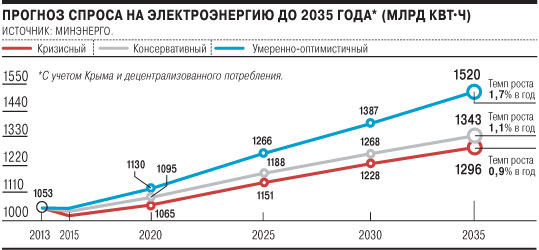 Несмотря на общий пессимизм прогноза, отраслевым аналитикам он нравится — в первую очередь как раз своей консервативностью, отмечает глава центра исследований ТЭК Института проблем естественных монополий Александр Григорьев, слова которого приводит "Коммерсант". Излишний оптимизм в прогнозах, ложащихся в основу энергостроек, уже привел к негативным последствиям как для потребителей, так и для поставщиков электроэнергии. Так, в генсхеме до 2020 года ожидался рост энергопотребления на уровне 4,1–5,1% в год. Именно на его основе строились планы вводов новой генерации, оплачиваемой по повышенной ставке, в результате чего потребители сейчас несут довольно высокое ценовое бремя. С другой стороны, избыток предложения давит на рыночную цену, снижая доходы тех генераторов, которым не гарантировано обязательное погашение затрат. "Ожидаемый избыток предложения — 20 ГВт,— цитирует "Коммерсант" главу "Совета рынка" Максима Быстрова.— Это означает практически нулевые цены на мощность, что для генераторов не является хорошей новостью".Минэнерго опубликовало проект правил конкурсного отбора новых ТЭС, которые должны строиться в энергодефицитных районах.Новые правила делаются под генерацию в Тамани, которая должна обеспечивать Крым, говорят источники на рынке, но "Системный оператор" уверяет, что речь идет и о других слабых местах энергосистемы. Параметры возмещения затрат по новым ДПМ близки к прежним с учетом инфляции, однако участники рынка считают, что при девальвации рубля и дорогих кредитах этого мало. Материалы по теме:Проект постановления правительства РФ «О внесении изменений в некоторые акты Правительства Российской Федерации по вопросу определения цены на мощность генерирующих объектов, отбираемых в целях предупреждения дефицита генерирующей мощности, и о внесении изменений в Правила оптового рынка электрической энергии и мощности по вопросам проведения долгосрочных конкурентных отборов мощности генерирующих объектов в целях предупреждения дефицита генерирующей мощности» (Минэнерго РФ, 8 апреля 2015 г)http://www.bigpowernews.ru/research/docs/document63213.phtmlМинэнерго предложило новую программу договоров на поставку мощности (ДПМ), которые до недавних пор считались единственным механизмом, позволяющим окупить строительство новой генерации. Проект постановления правительства по новым ДПМ опубликован на regulation.gov.ru. Первый раз ДПМ были заложены в реформу РАО ЕЭС России, но заключались генкомпаниями лишь в 2010 году; большая часть блоков по этим договорам уже построена или должна быть введена до конца 2015 года. Окупаемость "старых" ДПМ обеспечивалась выплатами за мощность, которые для них установлены в несколько раз выше, чем для действующих ТЭС. Согласно документу, теперь затраты на строительство компенсируют новой генерации, построенной для нужд энергосистемы. Перечень мест строительства и параметров должен составить "Системный оператор ЕЭС" (СО). В СО "Коммерсанту" пояснили, что речь идет о "территориях технологически необходимой генерации" (ТТНГ), упомянутых в схеме и программе развития Единой энергосистемы. В текущей версии такими территориями сочтены Бодайбинский и Мамско–Чуйский энергорайоны Иркутской области, где нужны 220 МВт, Тамань (600 МВт, в том числе не менее 200 МВт в районе Новороссийска) и Северный Кавказ (400 МВт). Например, в Грозном уже планируется строительство ТЭС, но туда перенесен "старый" ДПМ, приобретенный "Газпром энергохолдингом" (ГЭХ) у ТГК–2. Без учета Мурманской области нужно построить 1,2 ГВт. Такое строительство обойдется в 8,5 млрд. руб. в год, или 0,5% к цене электроэнергии, подсчитала главный эксперт Центра экономического прогнозирования Газпромбанка Наталья Порохова, расчеты которой приводят «Ведомости» (см подготовленную «Ведомостями» карту). Но источники "Коммерсанта" на энергорынке настаивают, что выдача "новых" ДПМ — разовая акция, ориентированная на проекты в Тамани (должны обеспечивать энергией дефицитный Крым.— ред). Там должны построить станцию 600 МВт, расходы на нее возместят потребители первой ценовой зоны оптового энергорынка (европейская часть страны и Урал). Но пока твердого намерения участвовать в проекте из генкомпаний никто не высказывал. В СО считают, что новый механизм существенно отличается от ДПМ: это точечные решения, их технические параметры определяются заранее при организации конкурса, а цена формируется по итогам конкурентного отбора поставщиков. Экономическая целесообразность строительства определяется комиссией из представителей Минэнерго, Минэкономики, ФАС, ФСТ и других ведомств. Но основные параметры новых договоров соответствуют "старым" ДПМ: оплата мощности в течение 15 лет, норма доходности — 14%. Эксплуатационные затраты установлены на уровне 105 тыс. руб. за МВт в месяц, угольные ТЭС получат больше — 161 тыс. руб. за МВт. Капзатраты не устанавливаются, но говорится, что они не должны превышать цифры из постановления по старым ДМП. Там они были равны 29–42 тыс. руб. на 1 кВт мощности для газовой генерации и 49–53 тыс. руб. на 1 кВт — для угольной, что с учетом индексации сегодня составило бы 39–56 тыс. руб. и 66–72 тыс. руб. соответственно. Но из–за девальвации рубля и резкого роста стоимости кредитов энергокомпании сейчас не считают и "старые" ДПМ особенно привлекательными. Ранее глава ГЭХ Денис Федоров говорил, что компания просит о сдвиге ввода блоков по ДПМ на более поздний срок из–за роста стоимости оборудования. По его словам, перенос возможен до тех времен, "когда ситуация на внешних рынках будет более стабильной, деньги будут более дешевыми и, возможно, крупное оборудование будет производиться в России". Источник "Коммерсант" в крупной генкомпании говорит, что на деньги, получаемые по ДПМ, "сейчас не то что построить ничего нельзя — нельзя обслуживать уже построенное". Кроме того к документу есть и более мелкие претензии. В частности, сроки для формирования заявок, предполагаемые проектом,  слишком коротки («Системный оператор» публикует список территорий и параметры энергоблоков, а ценовые заявки компании могут подавать через неделю. – ред): сформировать ценовое предложение и одобрить его на корпоративном уровне за семь дней невозможно, цитируют «Ведомости» представителя «Фортума». Компанию не устраивает и ограничение заявок ценой ДПМ: оборудование сейчас стоит дороже, чем когда утверждались договоры, объясняет он. "Интер РАО" отправит свои замечания в Минэнерго, говорит представитель, не раскрывая сути. Его коллеги из "Квадры", "КЭС–холдинга", СГК и "Газпром энергохолдинга" не ответили на вопросы. Представитель ОГК–2 отказался от комментариев, сообщают "Ведомости".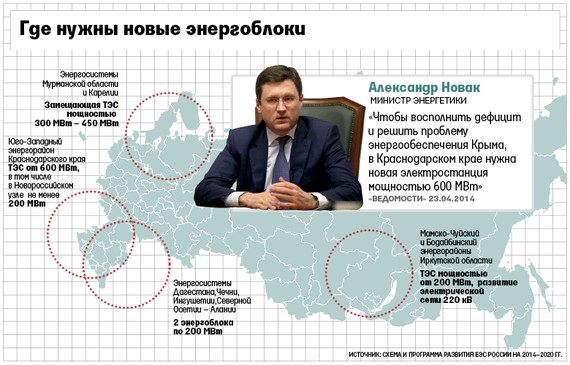 Потребители также не считают идею новых ДПМ осмысленной. "Локальные и давно известные случаи дефицита мощности можно с лихвой перекрыть переносом невостребованных ДПМ", говорит директор "Сообщества потребителей энергии" Василий Киселев, отмечая, что  "Системный оператор" определил почти 2 ГВт еще не построенных ненужных энергосистеме блоков по ДПМ ". "ДПМ были «морковкой» для инвесторов во время приватизации, но это развращающий отрасль нерыночный механизм, и его расширение недопустимо, – возмущается Киселев. – Вы, например, где–нибудь видели ДПМ на алюминиевый завод?" Минэнерго разработало механизм вывода энергообъектов из эксплуатацииМинистерство энергетики РФ подготовило изменения в федеральный закон "Об электроэнергетике", регулирующие порядок вывода из эксплуатации объектов электроэнергетики, говорится в уведомлении на едином портале размещения информации о разработке правовых актов. Сам текст законопроекта с изменениями пока не опубликован. Как говорится в уведомлении, на оптовом рынке электроэнергии и мощности предлагается внедрить механизм по выводу объектов электроэнергетики из эксплуатации, предусматривающий проверку возможности продолжения работы энергообъекта на рыночных условиях и его выкуп. А в случае вывода энергомощностей из эксплуатации – разработку, оценку и реализацию замещающих мероприятий и источники финансирования. Проблема вывода из эксплуатации неэффективных электростанций обострилась в этом году. По итогам конкурентного отбора мощности на 2015 год статус вынужденной генерации (и, зачастую, повышенную плату за мощность), по данным "Системного оператора ЕЭС", получили 18,1 ГВт неэффективных мощностей, что более чем вдвое превышает результат 2014 года. В итоге, по оценкам экспертов "Системного оператора ЕЭС", дополнительная финансовая нагрузка на потребителей достигнет 38 млрд рублей (в 2014 году – 27,5 млрд рублей). Без внесения изменений в законодательство объем дорогой вынужденной генерации продолжит расти, и в 2016 году может составить 21,5 ГВт, говорил министр энергетики РФ Александр Новак 15 апреля в своем выступлении на коллегии Минэнерго. Медведев изменил состав правкомиссии по электроэнергетикеПремьер-министр Дмитрий Медведев своим распоряжением  N 605-р от 9 апреля 2015 года внес в  состав изменения в состав правительственной  комиссии   по   вопросам развития     электроэнергетики,     утвержденный      распоряжением правительства от  5 июля  2012 г.  N 1180-р.В частности, документом в состав комиссии были включены: предправления НП «Совет рынка» Быстров М.С.; председатель      набсовета НП "Совет производителей        электроэнергии» Вайнзихер Б.Ф. ; заместитель     руководителя     ФАС Голомолзин А.Н. ; член  президиума  правления   Общероссийской общественной  организации  малого и среднего предпринимательства   "ОПОРА   РОССИИ"   (по согласованию) Дунаев Н.И.;  первый  замгендиректора ГК "Росатом" Локшин А.М.; член президиума Российской академии наук Макаров А.А. ; председатель    правления    НП ГР и ЭСК Невмержицкая Н.В. ; управляющий  директор ЗАО "ГК   "РЕНОВА" (по согласованию) Ольховик Е.Н. ;  замдиректора      Департамента государственного   регулирования    тарифов, инфраструктурных реформ и энергоэффективности Минэкономразвития России Ольхович Е.А.;  первый   заместитель   Министра   РФ по развитию Дальнего Востока Осипов А.М.;  член    Комитета    Совета    Федерации   по экономической политике (по согласованию) Рогоцкий В.В.; заместитель руководителя Федеральной  службы по    экологическому, технологическому и атомному надзору Трембицкий А.В.;  заместитель   Министра   промышленности и торговли РФ Цыб С.А.Одновременно с этим из состава комиссии были исключены глава ФАС Артемьев И.Ю.,  Боос Г.В., Вексельберг В.Ф.,  Галушка А.С.,  Говорун О.М.,   Дергунова О.К., Кириенко С.В.,    Кутьин Н.Г.,     Лисин В.С.,     Межевиа В.Е., Оноприенко Ю.И., Пироженко А.А., Рахманов А.Л. и Юдаева К.В.Таким образом, текущий состав правкомиссии выглядит так:- Дворкович А.В. - Заместитель   Председателя   Правительства РФ (председатель Комиссии)- Абызов М.А.  - Министр РФ- Аюев Б.И.  - председатель      правления      открытого акционерного  общества "Системный оператор  Единой   энергетической    системы"    (по  согласованию)- Бударгин О.М. – генеральный директор открытого  акционерного  общества  "Российские  сети"  (по согласованию) (В редакции Распоряжения Правительства     Российской     Федерации  от 09.04.2015 г. N 605-р)- Быстров М.С.   - председатель   правления   некоммерческого  партнерства  "Совет  рынка  по организации эффективной  системы  оптовой  и розничной торговли    электрической    энергией    и мощностью" (по согласованию) (В   редакции Распоряжения    Правительства   РФ от 09.04.2015 г. N 605-р)- Вайнзихер Б.Ф. - председатель     наблюдательного    совета  некоммерческого     партнерства     "Совет  производителей       электроэнергии      и  стратегических        инвесторов электроэнергетики" (по согласованию)    (В редакции     Распоряжения    Правительства РФ от 09.04.2015 г. N 605-р)- Воскресенский С.С.     - заместитель    Министра     экономического  развития РФ- Голомолзин А.Н.    - заместитель    руководителя    Федеральной  антимонопольной службы (В         редакции  Распоряжения    Правительства   РФ от 09.04.2015 г. N 605-р)- Грачев И.Д.  - председатель Комитета Государственной Думы  по энергетике (по согласованию)- Дод Е.В.  - председатель      правления      открытого  акционерного   общества   "РусГидро"   (по  согласованию)- Дунаев Н.И.   - член  президиума правления  Общероссийской  общественной организации малого и среднего  предпринимательства   "ОПОРА  РОССИИ"  (по  согласованию) (В   редакции   Распоряжения Правительства     РФ от 09.04.2015 г. N 605-р)- Иванов А.Ю.  - заместитель  Министра  финансов РФ- Калинин А.С.  - президент   Общероссийской    общественной  организации     малого      и     среднего  предпринимательства   "ОПОРА  РОССИИ"  (по  согласованию (В    редакции   Распоряжения  Правительства     РФ  от 09.04.2015 г. N 605-р)- Ковальчук Б.Ю.  - председатель      правления      открытого  акционерного  общества "ИНТЕР РАО ЕЭС" (по согласованию)- Коварский Н.А.  - помощник  Министра  энергетики  РФ- Кравченко В.М.  - заместитель Министра энергетики РФ (В     редакции     Распоряжения Правительства     РФ от 09.04.2015 г. N 605-р)- Курбатов М.Ю. - председатель    совета   потребителей   по вопросам   деятельности   организации   по управлению    электросетевым    комплексом РФ при Правительственной комиссии    по      вопросам      развития электроэнергетики (по согласованию)     (В редакции     Распоряжения    Правительства Российской   Федерации от 09.04.2015 г. N 605-р)- Лебедев В.Ю.    - помощник     Заместителя      Председателя Правительства     РФ Дворковича А.В.- Локшин А.М.  - первый  заместитель генерального директора Государственной   корпорации   по  атомной энергии "Росатом" (В редакции Распоряжения Правительства     Российской     Федерации от 09.04.2015 г. N 605-р)- Любимов Ю.С.  - статс-секретарь   -  заместитель  Министра юстиции РФ- Макаров А.А.   - член президиума Российской академии наук (В   редакции  Распоряжения  Правительства РФ от 09.04.2015 г. N 605-р)- Муров А.Е.   - председатель      правления      открытого акционерного общества "Федеральная сетевая компания  Единой  энергетической  системы" (по согласованию) (В редакции Распоряжения Правительства     Российской     Федерации от 09.04.2015 г. N 605-р)- Невмержицкая Н.В.   - председатель   правления   Некоммерческого партнерства  Гарантирующих  поставщиков  и Энергосбытовых компаний (по согласованию)  (В   редакции  распоряжения  правительства РФ  от 09.04.2015 г. N 605-р)- Новак А.В.   - Министр энергетики РФ- Новиков С.Г. - руководитель ФСТ России- Ольховик Е.Н.- управляющий       директор      закрытого  акционерного  общества  "Группа  компаний  "РЕНОВА" (по согласованию) (В     редакции  Распоряжения    Правительства   РФ от 09.04.2015 г. N 605-р)- Ольхович Е.А.- заместитель     директора     Департамента  государственного   регулирования  тарифов,  инфраструктурных реформ         и  энергоэффективности      Минэкономразвития России (В       редакции      Распоряжения  Правительства     РФ  от 09.04.2015 г. N 605-р)- Осипов А.М.  - первый  заместитель  Министра   РФ по развитию Дальнего Востока  (В редакции     Распоряжения    Правительства РФ  от 09.04.2015 г. N 605-р)- Рашевский В.В.  - генеральный     директор,     председатель правления открытого акционерного  общества "Сибирская     Угольная     Энергетическая Компания" (по согласованию)- Рогоцкий В.В.- член    Комитета    Совета   Федерации  по экономической политике (по согласованию) (В   редакции  Распоряжения  Правительства Российской   Федерации от 09.04.2015 г. N 605-р)- Селиверстова М.В.   - руководитель Росводресурсов- Старченко А.Г.         - председатель    наблюдательного     совета некоммерческого   партнерства  "Сообщество  покупателей оптового и  розничного  рынков электроэнергии       (мощности)"       (по согласованию)- Трембицкий А.В.        - заместитель    руководителя    Федеральной службы по экологическому, технологическому и атомному надзору (В   редакции Распоряжения    Правительства   РФ от 09.04.2015 г. N 605-р)- Удальцов Ю.А.- директор   по   инновационному    развитию открытого  акционерного общества "РОСНАНО" (по согласованию)- Устинов А.А. - советник Президента  Российской  Федерации (по согласованию)- Федоров Д.В. - генеральный     директор     общества    с ограниченной   ответственностью   "Газпром  энергохолдинг" (по согласованию)        (В редакции     Распоряжения    Правительства Российской   Федерации от 09.04.2015 г. N 605-р)- Цыб С.А.     - заместитель   Министра  промышленности   и торговли РФ (В  редакции Распоряжения    Правительства   РФ от 09.04.2015 г. N 605-р)- Чуваев А.А.  - генеральный       директор       открытого акционерного   общества    "Фортум"    (по согласованию)Минэнерго рассказало о ключевых задачах министерства и возможных решениях накопившихся проблем23 апреля на конференции «Ведомостей» «Российская энергетика»  заместитель министра энергетики Вячеслав Кравченко рассказал о ключевых задачах министерства и возможных решениях накопившихся проблем.Главный вопрос – как проводить конкурентный отбор мощности в условиях профицита. Сейчас избыток мощности в энергосистеме составляет порядка 20 ГВт, но уже в следующем году он может вырасти примерно до 25 ГВт, рассказал замминистра. Всю мощность приходится оплачивать потребителям, один из вариантов снижения на них ценовой нагрузки – срезать необходимую валовую выручку энергокомпаний. Потребителям сегодня все равно, какие в энергосистеме будут резервы, главное, чтобы платеж для них не вырос, рассказал Кравченко. Но министерству, по его словам, важно сформировать правильную структуру генерации, которая отбирается на рынок. Для этого Минэнерго уже предложило сделать КОМ более физичным. «Можно сделать отсечку по КИУМу, поиграть со штрафами за неготовность», рассказал Кравченко. Кроме того Минэнерго предлагает определять цену не по зсп, а по 85% предложения всей ценовой зоны.Еще одна «суперважная тема», по словам Кравченко, - что делать с вынужденными генераторами по теплу. Главное предложение министерства – переложить всю ценовую нагрузку от высокого тарифа такого «вынужденного» на регион, где работает энрегоблок.Кроме того пред министерством «встает в полный рост» проблема сетевого комплекса, рассказал замминистра. Сетевой комплекс сейчас действительно  находится в достаточно тяжелом положении, причем это обусловлено как специфическим регулированием компании, так и некоторыми неправильными решениями менеджмента, добавил он. «Правда как-то так получилось, что в наиболее бедственном положении оказались именно государственные сети, частные меньше жалуются, уж не знаю, почему», - отметил замминистра.Неправильное регулирование привело к тому, что «при непрекращающейся борьбе всех заинтересованных участников», «перекрестка» с 230 млрд руб в 2013 г выросла до 265 млрд руб в 2014 г, рассказал Кравченко. «Цифры социально-экономического прогноза Минэкономразвития нас не радуют, и думаю, в этом году перекрестное субсидирование также вырастет», добавил он.Министерство обсуждает, как вернуть «Россетям» недополученную выручку от сглаживания (ограничения) тарифов, рассказал замминистра. Обсуждаются разные варианты: от продления периода RAB-регулирования до операций с ценными бумагами «Россетей». Речь идет о возможном выпуске облигаций на всю сумму недополученной выручки, которую выкупит какой-нибудь госбанк, объяснил чиновник журналистам. Сумму, необходимую «Россетям», он не назвал, ранее сама компания оценивала накопленные выпадающие доходы к 2015 г в 102,8 млрд руб.Кроме того перед Минэнерго стоит задача повысить точность разного рода программных и стратегических документов, рассказал Кравченко. В частности сейчас министерство активно работает над формированием новой Схемы и программы развития энергосистемы. Министерство будет жестко отсекать разные региональные инициативы по строительству электролиний или генерации, которая на самом деле не слишком нужна. Каждый губернатор хочет построить у себя новую электростанцию и желательно атомную, но не задумывается о цене вопроса, объяснил замминистра.Наконец последняя ключевая задача – введение рынка в теплоэнергетике, сказал Кравченко. Если министерству удастся провести пакет поправок в законодательство в этом году, реформа начнется в 2016 и для большинства регионов завершится в 2020 г. Самые проблемные перейдут на новое тарифообразование к 2023 г.Сегодня энергетике нужны стратегические решения, а не временные, считает ФАСВедомство представило свое видение того, что нужно менять в отрасли. «Мы не совсем согласны с тем, что делает сегодня Минэнерго», - заявил на конференции «Ведомостей» «Российская энергетика» 23 апреля начальник управления контроля электроэнергетики ФАС Виталий Королев. По его словам сегодня в генерации, сетевом комплексе и сбытовом сегменте нужно принять ряд решений, причем они должны быть стратегическими, а не временными.ГенерацияЭнергокомпаниям необходим долгосрочный прогноз спроса на электроэнергию, в этом смысле ФАС поддерживает предложенный Минэнерго документ (представлен на правкомиссии 17 апреля). Но служба не согласна с показателями прогноза. По словам Королева, они завышены «раза в три».ФАС хотела бы сделать КОМ инструментом, который, как это и задумывалось,  позволит компаниям зарабатывать деньги и направлять их на инвестиции. КОМ нужно проводить как минимум на 4 года, а в будущем, возможно, и на более длительный срок, считает чиновник.Нужно  наконец утвердить правила консервации и правила вывода из эксплуатации генерирующего оборудования: об этом уже много лет говорят, подчеркнул Королев.  «Сейчас мы распыляем много денег на неиспользуемые мощности – в прошлом году 15 ГВт не отобрали и оплачиваем их в настоящее время. Насколько это оправдано? Нам кажется что не совсем», - отметил он.Кроме того необходимо наконец укрупнить ЗСП и зафиксировать их на 1-2 периода долгосрочного КОМа – это также позволит компаниям лучше планировать действия. Проблему вынужденной генерации нужно решать кардинальным способом, ограничив тариф «вынужденного генератора» ценой КОМ или ценой «КОМ-минус», предложил Королев. Но это нужно делать в увязке с консервацией. При этом служба поддерживает предложение Минэнерго распределить  всю ценовую нагрузку от тарифа «вынужденного генератора» на регион, но с оговорками: оплачивать мощность должны не потребители региона, «которые ни в чем не виноваты», а сам субъект федерации.ФАС также поддерживает введение ценового «пола» на КОМ, но считает, что предложенная цифра в 117 000 руб/МВт слишком высокая. Диапазона для конкуренции не останется, объяснил Королев.СетиСетевым компаниям необходимо установить долгосрочные тарифы на основе бенчмаркинга, причем не только для МРСК, предложил Королев. Но удельные расходы на обслуживание единицы оборудования у всех ТСО должно быть не больше, чем у МРСК. «Это сразу решит проблему и консолидации сетевого комплекса, и ухода с рынка неэффективных ТСО, и получения дополнительных средств компаниями МРСК. Но для этого они должны показать, что более эффективны», - рассказал чиновник. По его словам уже принятые критерии ТСО довольно слабо решают проблему вытеснения с рынка неэффективных компаний, но лучше не ужесточать критерии, а решить проблему предложенным экономическим способом.«Кроме того надо еще раз проанализировать идею и возможно вообще отказаться от бесплатного технологического присоединения», - предложил чиновник. По его словам, «в такой жесткой картинке, какая у нас есть сейчас в экономике, бесплатное ТП работать не будет».СбытыСбытовым компаниям наиболее актуально получение длинных денег, так как кредиты стали менее доступными и более дорогими, напомнил Королев. Возможно, для них также стоит ввести какие-то  долгосрочные тарифы, предложил он. Кроме того необходимо принять решение о переходе к расчету сбытовой надбавки на основе эталонных затрат, а не стоимости приобретенной электроэнергии, добавил Королев. Текущая схема стимулирует компании сознательно нарушать точность планирования и повышать запрос на оптовый рынок, тем самым повышая его цену, объяснил чиновник.РегуляторыФАС видит, что тенденция к росту мощности распределенной генерации только усиливается, поэтому регуляторам нужно больше работать с инфраструктурой, отметил Королев. “Системному оператору” нужно больше внимания уделять экономической составляющей при выборе генерирующего оборудования, а “Совету рынка” - немножко стабилизировать изменения в нормативную базу (договор о присоединении), так, чтобы субъекты рынка успевали адаптироваться, заключил чиновник.ФСТ предлагает в 2016 г перенести корректировку тарифов для промышленности "Россетей" с 1 июля на 1 январяФедеральная служба по тарифам России предлагает правительству перенести период корректировки тарифа "Россетей"  на передачу электроэнергии для всех потребителей кроме населения с 1 июля на 1 января 2016 года, заявил журналистам 2 апреля глава ФСТ Сергей Новиков. По его словам, с таким предложением ФСТ выступала еще в 2014 году: «Мы договаривались с Минэкономики рассмотреть вопрос о переносе регулирования сетей для всех потребителей, кроме населения, с 1 июля на 1 января». "Это предложение отраслевиками поддерживается. Появляется возможность более корректным образом планировать, принимать решения и дальше исполнять эти принятые решения. Поэтому мы по–прежнему предлагаем перенести индексацию сетей с 1 июля 2016 года на 1 января 2016 года… и дальше двигаться ровно в той же логике", – отметил глава ФСТ. По словам замглавы Минэнерго Вячеслава Кравченко, переход к такому периоду регулирования «технологичен и правилен». Минэкономики не поддерживало перенос индексации на 1 января 2015 года, поскольку прогноз социально–экономического развития РФ на 2015–2017 годы сверстан с учетом темпов роста тарифов с 1 июля, но готово вернуться к вопросу о возврате к регулированию с 1 января с 2016 года.Решение о величине индексации тарифа ФСТ на 2016 год пока не принято, сообщил Новиков. Такого рода решение, по словам главы ФСТ, принимается в рамках прогноза социально–экономического развития и будет сформировано до сентября. Как полагает сам Новиков, вряд ли темпы роста будут менее 7,5%. Что же касается еще одного варианта "Россетей" о переносе индексации с июля на апрель, то здесь, по словам Новикова, речь идет о действии, связанном с учетом составляющей внутри уже утвержденных тарифов. "Речь идет об учете сетевой составляющей без изменения конечной величины тарифа. … Речь не идет о дополнительном увеличении тарифов для потребителей, ее не будет", – сказал он. При этом он сообщил, что на сегодняшний день каких либо решений, как и обращений от других компаний, которые бы предлагали какие–либо изменения с 1 июля 2015 года, нет. "Могут ли они появиться, учитывая, что сейчас только начало апреля – теоретически могут. Но мне неизвестно, чтобы кто–нибудь планировал, и мы соответственно не планируем какого–либо пересмотра с 1 июля, как системного", – пояснил глава ФСТ. Минэнерго РФ не планирует рассматривать перенос корректировки энерготарифов на 1 январяМинистерство энергетики РФ не планирует в ближайшее время рассматривать вопрос о переносе срока корректировки тарифов на электроэнергию с 1 июля на 1 января, сообщил журналистам в конце апреля замглавы ведомства Андрей Черезов. "Пока нет, пока закон у нас первого июля", – ответил Черезов на вопрос о том, планирует ли Минэнерго в ближайшее время рассмотреть вопрос о переносе срока корректировки тарифов. По словам замминистра, ведомству необходимо сначала решить другие проблемы в отрасли. "Тарифообразование – это хорошо, но давайте разберемся с долгами (за электроэнергию – ред.), которых очень много", – сказал Черезов. По данным Минэнерго, долги только на розничном рынке электроэнергии в начале апреля составляли около 200 млрд рублей. В начале апреля глава Федеральной службы по тарифам России Сергей Новиков говорил журналистам, что ФСТ предлагает правительству перенести период корректировки тарифа на передачу электроэнергии для "Россетей" с 1 июля на 1 января 2016 года. Он пояснял, что это позволяет энергетикам более корректно планировать работу.Главное – правила, а не тариф, - РоссетиЭнергохолдинг переходит от модели опережающего развития к модели сохранения устойчивого финансового положения: повышения эффективности и снижения операционных затрат. За прошлый год компания сократила 4000 человек из управленческого персонала, но в условиях проблем регулирования отрасли «Россети» не могут оптимизировать расходы бесконечно, утверждает 1-ый заместитель гендиректора компании Роман Бердников.Главное пожелание «Россетей» регуляторам – не установление высокого тарифа, а формирование долгосрочных и понятных правил регулирования, заявил 23 апреля на конференции «Ведомостей» «Российская энергетика» первый заместитель гендиректора компании Роман Бердников. По его словам с 2007 г только законодательство о техприсоединении менялось 12 раз, неоднократно были пересмотрены параметры RAB,  и в этих условиях компании крайне сложно формировать долгосрочные инвестиционные планы.Сегодня «Россети» переходят от модели опережающего развития к модели сохранения устойчивого финансового положения сетевого комплекса: повышения эффективности и снижения операционных затрат, рассказал топ-менеджер. Так за прошлый год компания сократила 4000 человек из управленческого персонала. Но в условиях проблем регулирования «Россети»  не могут бесконечно оптимизировать расходы, а на решение регуляторных проблем необходимы дополнительные ресурсы, объяснил Бердников.Кризис в сетевом комплексе начался не сегодня: еще при распаковке «РАО ЕЭС России» некоторые РСК выделялись с большими долгами, напомнил он. Так, «Кубаньэнрего» оказалась с долгом в примерно 8 млрд руб, МРСК Сибири – чуть больше 7 млрд руб.Теперь на «Россети» давят несколько факторов, рассказал Бердников. Во-первых, неплатежи, которые сегодня уже превышают 100 млрд руб. «Для сравнения ремонтная компания всей группы «Россети» составляет порядка 30-32 млрд руб в год, то есть сегодня мы по сути остались без денег на ремонты», - заявил топ-менеджер.Вторая проблема: некачественное планирование развития на региональном уровне. С 2009 г «Россети» накопили заявок на техприсоединение порядка 157 ГВт при аналогичной пиковой потребности всей энергосистемы. Понятно, что при стагнации спроса потребители эту присоединенную мощность выбирать не будут, но «Россети» не могут отказать им в техприсоединении, объяснил Бердников.Отсюда вытекает еще одна проблема: из 100% всей присоединенной мощности полностью ее используют только примерно 30% потребителей, рассказал энергетик. Для решения этой проблемы нужно ввести плату за резерв мощности: пусть потребитель либо отказывается от лишней мощности, либо платит за нее, добавил он.Кроме того необходимо совершенствовать механизм компенсации «Россетям» выпадающих доходов от льготного техприсоединения: сегодня у компании нет ресурсов на покрытие этих затрат, рассказал Бердников. Это серьезная проблема, так как по некоторым РСК объем льготного техприсоединения составляет до 60% в инвестпрограмме, объяснил он. Выход компания видит в переходе на индивидуальные тарифы, когда потребитель оплачивает не всю сумму техприсоединения сразу, а повышенный тариф на передачу в течение некоторого срока. Но пока законодательство не позволяет реализовать эту схему.Еще одна большая проблема для «Россетей» - количество территориальных сетевых организаций, которые вместе с дочерними компаниями холдинга борются за тарифный котел, рассказал Бердников. Сегодня в России насчитывается около 3000-4000 ТСО, но по словам топ-менеджера, добросовестных из них – всего около 500 компаний. Правительство уже сделало первый шаг, приняв критерии отнесения к ТСО, теперь нужно сделать второй шаг – и начать подхватывать функции тех, кто этим критериям не отвечает, заключил Бердников.ФСТ пугает перекос в пользу «производителей» в конечной цене электроэнергииВозможно, нужно менять работу рынка мощности, увязав его с рынком тепла, считают в ведомстве.ФСТ в основном поддерживаем предложения Минэнерго по КОМу, ужесточению платежной дисциплины, а также перенос ценовой нагрузки от тарифа «вынужденного генератора» на регион, где эти энергоблоки работают, рассказал 23 апреля на конференции «Ведомостей» «Российская энергетика» начальник управления регулирования электроэнергетической отрасли ФСТ Максим Егоров.Но, по его словам, Федеральную службу по тарифам пугает «перекос» роста составляющей оптового рынка над сетевой в конечной цене электроэнергии. В прошлом году доля оптового рынка в цене для прочих потребителей составила 59,3%, в этом году она вырастет еще на 1%, отметил он. Такой рост чиновник объяснил большим вводом генерирующих мощностей и отсутствием выводов. «Получается, что мы вроде как выпустили генерацию на свободу, а сети, которые мы держим в жестком регулировании, снижают свою долю», добавил Егоров. Возможно, нужно что-то менять в работе рынка мощности, увязывая его с рынком тепла, сказал чиновник.В 2014-2015 гг наиболее сложные режимные ситуации сложились в ОЭС Северо-Запада и ОЭС ЮгаВ 2014-2015 гг в российской энергосистеме сложились две сложные режимные ситуации – в ОЭС Северо-Запада и ОЭС Юга, рассказал 28 апреля на совещании по подведению итогов работы энергетиков в осенне-зимний  период председатель правления «Системного оператора» Борис Аюев.В ОЭС Северо-Запада с одной стороны снижается потребление, с другой – увеличивается переток мощности из энергосистем стран Балтии, а также из-за реализованных «Росатомом» мероприятий увеличивается загрузка Ленинградской АЭС. При этом переток в ОЭС Центра регулярно загружен по максимуму (1900 МВт). Это приводит к тому, что лишняя мощность  из ОЭС Северо-Запада не выдается, и «Системному оператору» приходится разгружать тепловые электростанции до теплофикационного минимума – сегодня в таком режиме работает колоссальное количество ТЭС в этой энергосистеме, рассказал Аюев. В результате КИУМ Киришской ГРЭС составляет 20%, а у ее пяти ее энрегоблоков в этих условиях простой составляет 93%, у шестого современного энрегоблока – 46%.  В целом в  холодный резерв выведены 3-5 ГВт  без возможности пуска, отметил Аюев.Такая ситуация в ОЭС не скоро изменится, ее серьезно не улучшит даже планируемый ввод новой ЛЭП 750 кВ, так как ожидается десинхронизация стран Балтии, рассказал Аюев.  Генерация будет разгружена еще долгое время, признал он.В ОЭС Юга возникли сложности по прямо противоположным причинам — здесь наоборот выросла нагрузка и электростанции работают с очень большим КИУМ, так что в энергосистеме почти нет резерва, рассказал Аюев. Почти все связи ОЭС Юга с Украиной разрушены, работают только ЛЭП, связывающие энергосистему с Донецкой и Луганской областями. На Ростовскую энергосистему ложится дополнительная нагрузка в 560 МВт, переток в ОЭС Волги при максимальной проходимости в 1490 МВТ загружен на 1450 МВт. В результате Ставропольская ГРЭС работает с КИУМ 59%, Краснодарская ТЭЦ — 82%, Невинномысская ГРЭС — 72%, Новочерскасской ГРЭС — 74%. Резерв почти отсутствует, из-за этого велик риск отключения потребителей в случае возмущений в энергосистеме, заключил Аюев.Чиновник также рассказал о ситуации на Байкале. Уровень воды в озере достиг минимально возможного уровня, но и приток будет низким. Это приведет к дальнейшей загрузке тепловых электростанций и росту цен. «Мы постоянно ведем дискуссии с нашими коллегами из экономических ведомств на этот счет, но нужно признать, что это объективный природный фактор», рассказал Аюев.Минэнерго РФ предложило более чем вдвое увеличить пени за неплатежи в энергетикеМинэнерго РФ предлагает повысить размер пени за просрочку платежей за поставленные энергоресурсы с одной трехсотой ставки рефинансирования ЦБ до 1/130, заявил глава Минэнерго Александр Новак 1 апреля на встрече президента РФ Владимира Путина с членами правительства. В настоящее время Минэнерго прорабатывает ряд мер по повышению платежной дисциплины между поставщиками и потребителями коммунальных и электроэнергетических услуг. По словам Новака, за последние полгода увеличилась задолженность на розничном рынке и снизилась собираемость платежей. Если раньше этот показатель достигал 98–99%, то сейчас он составляет порядка 80–90%. Ухудшение платежной дисциплины напрямую влияет на надежность и качество поставок соответствующих энергоресурсов потребителям. "В этой связи Минэнерго подготовило предложение по изменению в этой части законодательства и установлению норматива в размере 1/130 ставки рефинансирования за просрочку платежей", – заявил глава Минэнерго. Сегодня размер пени за просрочку платежей установлен в размере одной трехсотой от ставки рефинансирования, то есть, фактически, примерно 10% годовых. По словам Новака, это не мотивирует потребителей расплачиваться за коммунальные услуги, поскольку "проще прокредитоваться, по сути дела, за счет того, что не оплачиваются поставляемые энергоресурсы", добавил министр. Также Минэнерго предлагает ввести механизм предоставления финансовых гарантий для неотключаемых потребителей, которые нарушают платежную дисциплину. В настоящее время такой механизм уже работает для участников оптового рынка и, по словам министра энергетики, показывает положительный результат. Глава Минэнерго отметил, что также существуют проблемы по неплатежам со стороны организаций, осуществляющих свою деятельность на арендованных объектах потребителей, в основном это предприятия ЖКХ.В компании отметили, что у предприятий группы компаний "Россети" "большой опыт по "подхвату" функций гарантирующего поставщика и отработанный алгоритм действий", и уже разработан план–график первоочередных мероприятий.Оптовый энергорынок начали очищать от кавказских долгов."Совет рынка" выгнал с оптового энергорынка самого злостного из неплательщиков Северного Кавказа — чеченскую "Нурэнерго", подконтрольную Федеральной сетевой компании и "Россетям". Долг компании перед генераторами достиг 11 млрд. руб., и она оплачивала не больше 24% от поставленной электроэнергии. Хотя энергосбыты Северного Кавказа давно славятся плохой платежной дисциплиной, до сих пор это им прощалось, поскольку желающих работать в этих регионах не находилось. Теперь энергосбытом в Чечне придется заняться структурам "Россетей".23 апреля наблюдательный совет НП "Совет рынка" лишил чеченский энергосбыт "Нурэнерго" (77% акций у Федеральной сетевой компании, 23% — у "Россетей") статуса субъекта оптового энергорынка. Это автоматически приводит к лишению статуса гарантирующего поставщика электроэнергии (ГП, ключевой энергосбыт региона), теперь эту функцию временно должна исполнять МРСК Северного Кавказа (входит в "Россети"). С 1 мая функции ГП на территории Чеченской Республики приказом Минэнерго переданы от "Нурэнерго" к управляемому МРСК СК "Чеченэнерго"(51% у "Россетей"), сообщает BigpowerNews. В МРСК отметили, что у предприятий группы компаний "Россети" "большой опыт по "подхвату" функций гарантирующего поставщика и отработанный алгоритм действий", и уже разработан план–график первоочередных мероприятий.Реформа энергосбытового сектора на Северном Кавказе, по сути, не прошла: почти во всех регионах СКФО статус ГП остался у структур "Россетей". В этих регионах традиционно самая низкая в России платежная дисциплина. Но хотя "Совет рынка" с 2013 года начал изгонять с энергорынка должников, Кавказ это до сих пор не затронуло. НП регулярно угрожает кавказским энергосбытам лишением статуса за задержки платежей, но обычно дает шанс вернуть долги. Неофициально эта мягкость объяснялась тем, что лишенная статуса ГП компания уже не вернет долги, а найти других желающих работать в энергосбытовом бизнесе в северокавказских республиках трудно, отмечает "Коммерсант". Задолженность "Нурэнерго" — более 11 млрд. руб., это 40% от долгов всех кавказских сбытов, говорит глава НП гарантирующих поставщиков и энергосбытовых компаний Наталья Невмержицкая, слова которой приводит "Коммерсант", добавляя, что текущие платежи компании в основном идут по исполнительным листам (то есть этот долг признан судом). Лишение статуса позволит списать безнадежную задолженность "Нурэнерго" и начать работу с чистого листа, заключает эксперт. По материалам набсовета, неисполненные обязательства "Нурэнерго" на 6 апреля достигали 10,8 млрд. руб.(около 20% всей задолженности на оптовом энергорынке), с начала года долг вырос на 584 млн. руб. Уровень оплаты по 2014 году составлял 32%, за последний квартал 2014 года и первые три месяца 2015 года — около 24%. С конца года у энергосбытов начались проблемы с привлечением кредитных средств: ставки для них выросли до 35–40% годовых, подорожали и фингарантии (их обязан предоставлять задерживающий оплату участник рынка). Это привело к росту неплатежей на ОРЭМ: по итогам 2014 года она снизилась на 1,6 млрд. руб., а с января по март 2015 года выросла на 3,2 млрд. руб., до 49,9 млрд. руб., отмечал в конце апреля зампред правления "Совета рынка" Олег Баркин. Долг "Нурэнерго" образовался примерно с 2008 года из–за низкой платежной дисциплины на розничных рынках в прошлых периодах, считают в "Россетях". Основная масса неплательщиков — уже не функционирующие перепродавцы энергии и предприятия ЖКХ, некоторые из них банкроты, говорят в энергохолдинге, добавляя, что лишение "Нурэнерго" статуса субъекта оптового рынка не поможет оздоровить ситуацию, если не устранить причины образования долгов. Теперь Минэнерго на конкурсе надо выбрать для Чечни нового ГП, который обяжется оплатить часть долгов "Нурэнерго". Чаще всего на эту роль претендуют генерирующие компании, работающие в регионе и заинтересованные в собираемости платежей. Но с учетом суммы долгов и плохой платежной дисциплины в Чечне Минэнерго, скорее всего, не удастся найти инвесторов, и статус снова останется у сетей, считает Наталья Порохова из Газпромбанка. Построить крупную ТЭС в Грозном до конца 2018 года планирует "Газпром энергохолдинг", но в компании говорят, что не планируют участвовать в конкурсе ГП, пишет "Коммерсант". Минэнерго направило в правительство поправки в законодательство, наделяющие министерство полномочиями утверждать правила прохождения ОЗПМинэнерго направило в правительство изменения к закону о наделении министерства полномочиями по утверждению правил прохождения осенне-зимнего периода (ОЗП), сообщил 28 апреля министр энергетики Александр Новак на совещании по итогам ОЗП.По его словам, существующая система нормативно-правовой базы не до конца совершенна, Минэнерго на сегодняшний день имеет полномочия по оценке готовности субъектов электроэнергетики к ОЗП. В то же время ни правительство, ни Минэнерго не имеют полномочий по проверке, по утверждению правил прохождения ОЗП."Мы сейчас подготовили необходимое изменение в законодательство, направили в правительство, в котором будут установлены полномочия Минэнерго и правительства устанавливать правила прохождения ОЗП, ответственность руководителей субъектов энергетики, сроки и так далее", — сказал он.МЭР предлагает проиндексировать тарифы монополий в 2016 г на 7,5%Минэкономразвития РФ предлагает проиндексировать тарифы естественных монополий в 2016 году на 7,5%, в 2017 году на 7%, в 2018 году на 6,2%, сообщил журналистам глава министерства Алексей Улюкаев. 23 апреля на заседании правительства он заявил, что Минэкономразвития предлагает в 2016 году при расчете индексации тарифов опираться на базовую инфляцию 2015 года за вычетом эффекта девальвации рубля и продовольственного эмбарго, не уточнив конкретных цифр. "В 2016 году получается у нас индексация 7,5%, для последующих годов — 7% и 6,2%", — ответил позднее министр на вопрос журналистов.Помощник министра Елена Лашкина дала РИА Новости более развернутый комментарий. "На 2016 год Минэкономразвития предлагает индексировать тарифы не выше 7,5% в газовой отрасли, железнодорожному транспорту и электроэнергетике. Это базовая инфляция 2015 года за вычетом эффекта девальвации рубля и продовольственного эмбарго", — указала она.Улюкаев также отметил, что Минэкономразвития обсуждало предложения по индексации тарифов в 2016-2018 годах с компаниями. "У них есть обеспокоенность относительно их инвестиционных программ, ну продолжим это обсуждение", — сказал министр.Тарифы естественных монополий в 2015 году по решению правительства повышаются с 1 июля в пределах прогнозного уровня инфляции в 2014 году, который составлял 7,5%. По данным Росстата, опубликованным в январе, фактически инфляция в 2014 году оказалась на уровне 11,4%. Исключение было сделано для РЖД: рост тарифов на грузовые и пассажирские железнодорожные перевозки в регулируемом секторе в 2015 году составил 10%, повышение вступило в силу с 1 января.Ранее руководитель Федеральной службы по тарифам Сергей Новиков высказывал мнение, что окончательное решение по индексации тарифов естественных монополий на 2016 год будет принято в сентябре.МЭР доработает прогноз социально–экономического развития РФ и предельные уровни тарифов на 2016 год с учетом финустойчивости монополийПравительство РФ поручило Минэкономразвития при индексации тарифов монополий на 2016 год учесть их финансовую устойчивость, в частности по электросетям, сообщила пресс–служба кабинета министров. Минэкономразвития поручено доработать основные параметры прогноза социально–экономического развития РФ и предельные уровни тарифов на услуги инфраструктурных монополий на 2016 год и плановый период 2017 и 2018 годов, "обратив особое внимание в том числе на необходимость… проработки параметров индексации в 2016 году тарифов на услуги компаний инфраструктурного сектора, в том числе на услуги по передаче электрической энергии, с учетом обеспечения финансовой устойчивости их деятельности", говорится в перечне решений кабмина. Кроме того, поручено включить в прогноз "индексы изменений размера вносимой гражданами платы за коммунальные услуги". По словам главы Минэкономразвития РФ Алексея Улюкаева, министерство предлагает проиндексировать тарифы естественных монополий в 2016 году на 7,5% (что гораздо ниже плановой инфляции на 2015 год, официальный прогноз по которой от МЭР составляет 11,9%), в 2017 году предлагается повысить тарифы на 7%, в 2018 году – на 6,2%. Вместе с тем министр отметил, что монополии выражали обеспокоенность относительно своих инвестиционных программ при таком уровне индексации тарифов. Обсуждение, по его словам, будет продолжено.Минэнерго выступило за резкое повышение платы за техприсоединение льготников к сетямКоличество таких потребителей необходимо сокращать, уверены в министерстве.Плата за техприсоединение к электросетям для льготных заявителей до 15 кВт должна быть увеличена в десятки раз, считает замминистра энергетики Вячеслав Кравченко. В настоящее время плата за услугу для данной категории потребителей составляет 550 рублей. Эта сумма не покрывает всех затрат энергетиков на подключение. Дефицит финансирования мероприятий, связанных с техприсоединением, в период до 2019 года "Россети" оценивают в 57 млрд рублей. "Мы считаем, что количество льготников необходимо сокращать. Плата за льготное техприсоединение потребителя мощностью до 15 кВт необходимо поднимать в разы. 550 рублей – это просто смешно. Ее надо повышать кратно, возможно, не в разы, а в десятки раз… Как нам кажется, абсолютно подъемно и вполне нормально… будет в размере от 25 до 50 тысяч рублей", – сказал Кравченко журналистам в 27 апреля. В 2015 году Всемирным банком был опубликован очередной рейтинг "Ведение бизнеса", в котором РФ заняла 143–ю позицию по доступности присоединения к электрическим сетям (среди 189 стран, где проводились исследования).Правительство изменило порядок техприсоединения к электросетям в целях более полного использования существующих мощностейМатериалы по теме:Постановление правительства РФ от 13 апреля 2015 года №350 Об изменении порядка технологического присоединения к электрическим сетямhttp://www.bigpowernews.ru/research/docs/document63419.phtmlПравительство РФ утвердило изменения в порядок технологического присоединения к электрическим сетям, следует из соответствующего постановления кабмина от 13 апреля 2015 года №350.Как указывается в пояснительной записке к документу, постановление подготовлено Минэнерго во исполнение пункта 39 плана мероприятий («дорожной карты») «Повышение доступности энергоинфраструктуры» (утверждён распоряжением Правительства от 30 июня 2012 года №1144-р).  По мнению разработчиков нормативного акта, его применение «позволит сократить объёмы строительных и монтажных работ в электросетях за счёт более полного использования существующих электросетевых мощностей»."Россети" в марте оценивали негативное влияние от неэффективной загрузки сетей в 26 млрд рублей.Постановлением правительства от 27 декабря 2004 года №861 утверждены Правила технологического присоединения энергопринимающих устройств потребителей электрической энергии, объектов по производству электрической энергии, а также объектов электросетевого хозяйства, принадлежащих сетевым организациям и другим лицам, к электрическим сетям.Подписанным постановлением в эти правила внесены изменения.В частности, устанавливается порядок техприсоединения путём перераспределения части максимальной мощности энергопринимающих устройств, принадлежащих одному потребителю, в пользу присоединяемых энергопринимающих устройств, принадлежащих другому потребителю (опосредованное присоединение).Также определены порядок согласования опосредованного присоединения сетевой организацией, порядок оформления и направления потребителями уведомления об опосредованном присоединении, порядок заключения соглашения о перераспределении мощности в рамках опосредованного присоединения.Власти определятся с сетевыми тарифами во 2 квартале, ФСТ предлагает вернуть инвестсоставляющуюПравительство РФ планирует принять решение по вопросу индексации тарифов для электросетевого комплекса в течение второго квартала, сообщил вице–премьер Аркадий Дворкович на заседании итоговой коллегии Федеральной службы по тарифам в начале апреля. "Нам предстоит принять решения относительно сетевой сферы. Пока не пришли к компромиссу, это задача второго квартала этого года", – сказал он. "Надо относительно быстро принимать решение по частичному возвращению инвестсоставляющей в плату за присоединение к электрическим сетям. Мы эти проблемы имели весь прошлый год. Проект закона, который определяет целый набор случаев, когда это можно сделать, Минэнерго совместно с нами подготовили, он сейчас висит на общественном обсуждении", – заявил в свою очередь глава ФСТ Сергей Новиков. По его словам, есть набор федеральных строек, которым потребуется создание сетевой инфраструктуры, но заложить в них финансирование на ее строительство нельзя. "В рамках сегодняшнего законодательства мы не можем учесть эту инвестсоставляющую даже по решению правительства, и вынуждены перекладывать эту капиталку в целом на субъект федерации", – заявил глава ФСТ. Частичный возврат инвестсоставляющей, по его словам, позволит более оперативно реализовывать часть проектов строительства электросетей, поскольку расширятся возможности его финансирования. С 2012 года началась масштабная работа по упрощению и удешевлению процедуры техприсоединения к электросетям. В частности, расходы по технологическому присоединению потребителей были переложены на сетевые компании. Дворкович также напомнил, что заморозка тарифов естественных монополий в 2014 году осложнила реализацию инвестпрограмм основных инфраструктурных компаний и реализацию долгосрочного тарифного регулирования. "Пропуск годичной индексации в прошлом году по тарифам основных инфраструктурных компаний, принятый на политическом уровне, естественно, создал проблемы и по обеспечению предсказуемости, долгосрочности тарифного регулирования в целом, и по реализации инвестпрограмм самих компаний. Об этом хорошо знают все: и в РЖД, и в "Россетях", ФСК, и в других инфраструктурных компаниях, и это накладывает свой отпечаток на вашу деятельность в этом году и в ближайшие годы при принятии решений на среднесрочный период", – сказал он. 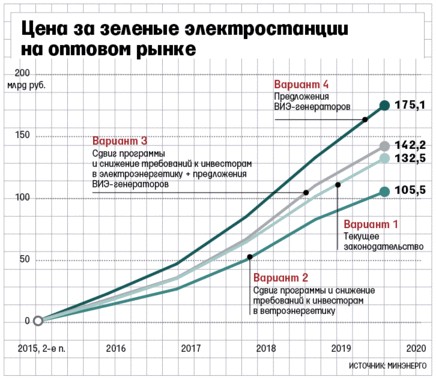 По словам Дворковича, подобные решения не облегчают взаимоотношения компаний с органами госрегулирования, такими как ФАС и ФСТ, и иногда на длительное время затягивают принятие решений. Минэнерго предлагает облегчить требования к компаниям, готовым строить ветропарки.Чиновники предлагают растянуть сроки запуска ветростанций с 2020 г. на 2024 г., но их совокупная мощность остается прежней (3,6 ГВт). Минэнерго подготовило поправки, которые меняют параметры поддержки инвесторов в ветроэнергетику. По информации «Ведомостей», чиновники предлагают растянуть сроки запуска ветростанций с 2020 г. на 2024 г., но их совокупная мощность остается прежней (3,6 ГВт), а ежегодно нужно будет запускать станции максимум на 500 МВт. Минэнерго за то, чтобы снизить требования по локализации оборудования: в 2015 г. ее уровень составит 20%, в 2016 г. – 30%, с 2018 по 2020 г. – 45%, а с 2020 по 2024 г. – 65%. Прежде выйти на уровень в 65% нужно было уже в 2016 г. При этом размер предельных капзатрат Минэнерго предлагает оставить на прежнем уровне – чуть более 65 000 руб. за 1 кВт. Корректировки позволят привлечь инвесторов и сгладить рост нагрузки на потребителей, которые оплачивают строительство зеленой генерации. Если раньше доплата в 2020 г. на всех должна была составить 132,5 млрд. руб., то при новом подходе сумма снизится до 105,5 млрд. руб. (см. график). Механизм поддержки возобновляемых источников энергии (ВИЭ) работает с 2013 г. Он обещает инвесторам в новые станции возврат вложенных средств с доходностью примерно 14% годовых. Конкурс на солнечные станции вызвал ажиотаж. А заявок на ветропарки было мало. Инвесторы объясняли: завышены требования по локализации, занижены предельные капзатраты. Некоторые инвесторы добивались снижения уровня локализации, другие просили не менять требования, но все просили увеличить предельный размер капвложений и удлинить программу. Конкурсы на строительство ветропарков выиграли две компании: «Алтэн» чешского фонда Falcon Capital (51 МВт) и ГК «Энергия солнца» (105 МВт). «Для нас главным условием реализации проекта является повышение капзатрат – экономически оправданный тариф, вдвое выше принятого Минэнерго», – говорит представитель ГК «Энергия солнца». Связаться с «Алтэном» не удалось. Участники рынка продолжают обсуждать с Минэнерго изменение предельных капзатрат, рассказывает представитель программы IFC по развитию ВИЭ в России Алексей Жихарев. По его словам, повышение капитальных затрат – принципиальный вопрос. Обсуждается два варианта: зафиксировать суммы или привязать их к коэффициенту, который бы учитывал разницу курсов на момент проведения конкурса и начало строительства, рассказывает Жихарев. На случай, если капзатраты для проектов с уже заключенными договорами о предоставлении мощности повышены не будут и не будет возможности завершить строительство, инвесторы обсуждают возможность выхода из договоров без штрафа, добавляет он. Если Минэнерго поддержит все предложения инвесторов (инвесторы в солнечную энергетику просят изменить максимальный размер капзатрат), ценовая нагрузка на потребителей в 2020 г. вырастет еще больше (см. график). «Предложения Минэнерго ведут к тому, что платеж за 6 ГВт ВИЭ станет равным платежу за 100 ГВт традиционной генерации, а смягчение требований к локализации перечеркнет цели программы поддержки, – сказал директор НП «Сообщество потребителей энергии» Василий Киселев. – Инструмент для развития новых технологий предлагают окончательно оформить в еще один способ отъема денег у потребителей». ФСТ не ожидает "сильно двузначной" индексации тарифов в 2016 гОкончательное решение по индексации тарифов на 2016 год будет принято в сентябреФедеральная служба по тарифам не ожидает "сильно двузначной" индексации тарифов в 2016 году. Об этом сообщил журналистам в начале апреля глава ФСТ России Сергей Новиков."С нашей точки зрения, конечно, никакой индексации, которая была бы сильно двузначной, скорее всего, не будет. Но то, что по разным отраслям цифры могут быть разными, в том числе с учетом тех решений, которые были приняты в прошлом году, то это да, правда", - сказал Новиков.По его словам, окончательное решение по индексации тарифов на 2016 год будет принято в сентябре. "Окончательное решение принимается в рамках прогноза социально-экономического развития в сентябре. - Решение к этому моменту будет точно принято по темпам роста тарифов. Будет ли это (индексация на уровне) 7,5%? Меньше никто не предлагал", - сказал он.Новиков отметил, что озвученное главой МЭР Алексеем Улюкаевым предложение об индексации тарифов в 2016 году в среднем на 7,5% представляет собой некую очищенную цифру, в частности от эффекта девальвации рубля.При этом глава ФСТ не исключил, что предложение об индексации на 7,5% может быть скорректировано. "Этот вопрос на сегодняшний день остается открытым. Позиция правительства всегда была за индексацию не выше, чем инфляция прошлого года. К сентябрю точно все окончательные решения будут приняты. Точную цифру назвать не могу, но вряд ли она будет меньше, чем 7,5%", - заключил Новиков, сообщает ТАСС.Минэнерго обсуждает перечень регионов, в которых могут продлить действие "последней мили" Минэнерго РФ обсуждает перечень регионов, в которых планируется продлить действие договоров "последней мили" (один из механизмов перекрестного субсидирования в электроэнергетике), сообщил журналистам в начале апреля замглавы Минэнерго Вячеслав Кравченко."Мы сейчас обсуждаем наименования тех регионов, в которых будет продлено действие этого механизма", - отметил Кравченко. По его словам, в случае отмены данного вида перекрестного субсидирования в некоторых регионах "фактически произойдет коллапс". Кравченко добавил, что есть два таких региона, но называть их не стал, сообщает ТАСС.Как сообщалось ранее, Минэнерго ожидает снижения объема перекрестного субсидирования с нынешних 220 млрд рублей до 50 млрд рублей к 2022 году. Чтобы достичь этой цели, в 2015 году планируется разработать и принять график снижения величины перекрестного субсидирования. Основная цель перекрестного субсидирования в электроэнергетике - поддержка тарифа на электроэнергию для населения на стабильно низком уровне.Минэнерго не исключает пересмотра тарифов на тепло на 2016 гМинэнерго не исключает пересмотра тарифов на теплоэнергию на 2016 год, заявил журналистам в кулуарах конференции "Российская энергетика" 21 апреля замминистра энергетики Вячеслав Кравченко."С теплом — в существующей ситуации это уже вряд ли. Потому что все "предельники" (предельные тарифы — ред.) уже утверждены. По следующему году допускаю, что может быть", — сказал он.В марте руководители крупных российских и иностранных тепловых энергокомпаний направили вице-премьеру Аркадию Дворковичу и главе Минэнерго Александру Новаку письмо с предложением пересмотреть регулируемые тарифы на теплоэнергию. Свое предложение они объясняли резким ростом цен, в том числе на топливо, и инфляцией.Регулируемые цены на тепло и электроэнергию должны вырасти с 1 июля 2015 года на 8,5% и в среднем на 7,5% соответственно. Генерирующие компании опасаются, что из-за роста цен уже во втором полугодии 2014 года и ожидаемой инфляции в 2015 году на уровне 15,8% включение недополученных средств в тарифы приведет к их резкому росту с 1 июля 2016 года.Поэтому генкомпании предложили поднимать тарифы на тепло постепенно, начиная с 2015 года, разрешив законодательно полугодовую или поквартальную индексацию.Правительство определило условия, при которых может применяться для ЕТО метод обеспечения доходности инвесткапиталаМатериалы по теме:Постановление Правительства РФ от 21.04.2015 N 380 «О внесении изменений в постановление Правительства Российской Федерации от 22 октября 2012 г. N 1075» (21 апреля 2015 г.)http://www.bigpowernews.ru/research/docs/document63627.phtmlПравительство РФ утвердило условия, при которых для расчета тарифов на теплоэнергию единой теплоснабжающей организации (ЕТО) может применяться метод обеспечения доходности инвестированного капитала.Соответствующее постановление правительства РФ N 380 "О внесении изменений в Постановление Правительства Российской Федерации от 22 октября 2012 г. N 1075" было подписано 21 апреля.Как следует из документа, применение метода обеспечения доходности инвесткапитала для организации, имеющей статус ЕТО, допускается по решению органа регулирования при условии, если:- регулируемая организация не является государственным или муниципальным предприятием;- имеется утвержденная в установленном порядке схема теплоснабжения;- регулируемая организация соответствует критериям, установленным в утвержденных федеральным органом исполнительной власти в области государственного регулирования тарифов в сфере теплоснабжения правилах согласования решений органов регулирования о выборе метода обеспечения доходности инвестированного капитала.ФАС хочет ужесточить понятие доминирующего положения на ОРЭМНа портале размещения информации проходят процедуру ОРВ поправки ФАС к закону «Об электроэнергетике». Служба предлагает уточнить определение доминирующего положения на ОРЭМ. Сейчас такое положение определяется в границах ЗСП и ценовых зон, но под влиянием системных ограничений и ремонтов в ценовых зонах могут формироваться территории с ограниченным доступом, и поставщики, работающие в этих зонах, могут влиять на цены. Для таких территорий ФАС предлагает ввести понятие «зоны с системными ограничениями».Согласно проекту, доминирующим на рынке будут признаваться игроки, чья доля установленной мощности/выработки/приобретаемой электроэнергии в ценовой зоне выше 20%. Кроме того ФАС сможет признать доминирующим положение игрока, чья доля по указанным параметрам ниже 20%, но он может оказывать определяющее влияние на цены в ценовой зоне, ЗСП или зоне с системными ограничениями.Поправки ФАС раскритиковали генераторы. По словам участников обсуждения, суть понятия «зона с системными ограничениями» раскрывается с помощью оценочного суждения – «существенное влияние технологических ограничений», а это несет в себе значительные риски неопределенности, в том числе и коррупционные. С учетом поправок ФАС сможет признать доминирующей почти любую энергокомпанию, так как практически каждая компания в тот или иной час может оказаться в условиях обладания незаменимым объемом энергии. Спрогнозировать такую ситуацию невозможно, так как она происходит либо из-за аварий, либо из-за ремонтов ЛЭП, данные о которых не раскрываются. Энергокомпании предлагают ввести поправку в закон о том, что, если генератор не знал о своем доминирующем положении или не был проинформирован контролирующим органом, то антимонопольным законодательством он не преследуется.Правительство освободило генераторов по ДПМ-проектам от необходимости сооружения резервного топливного хозяйства, как обязательного условия для получения разрешения на пуск газаМатериалы по теме:Постановление Правительства РФ от 30.03.2015 N 294 «О внесении изменений в Правила пользования газом и предоставления услуг по газоснабжению в Российской Федерации»http://www.bigpowernews.ru/research/docs/document63131.phtmlПравительство  РФ утвердило изменения в правила пользования газом и предоставления услуг по газоснабжению в РФ.Соответствующее постановление кабмина N 294 "О внесении изменений в Правила пользования газом и предоставления услуг по газоснабжению в Российской Федерации" было подписано 30.03.2015 и опубликовано на интернет-портале правовой информации 03.04.2015. Документом установлено, в отношении каких тепловых электростанций и источников тепловой энергии не применяются некоторые требования к проектам газоснабжения.В частности, установлено, что на тепловые электростанции и источники тепловой энергии, включенные в перечень генерирующих объектов, с использованиям которых будет осуществляться поставка мощности по договорам о предоставлении мощности (ДПМ), утвержденной распоряжением правительства РФ от 11.08.2010 N 1334-р, если для них не был определен в установленном порядке топливный режим, а также на тепловые электростанции и источники тепловой энергии, для которых использование твердого и (или) жидкого топлива в качестве резервного не предусмотрено выданным в установленном порядке разрешением, не распространяются требования о:- сооружении резервного топливного хозяйства и создании запасов топлива для тепловых электростанций и источников тепловой энергии или обеспечения подачи газа на них не менее чем от 2 магистральных газопроводов;- применении газоиспользующего оборудования, приспособленного к работе на газе и на резервном (аварийном) топливе, для тепловых электростанций и источников тепловой энергии, для которых проектом газоснабжения предусматривается сооружение резервного топливного хозяйства.Принятия этих изменений добивались генераторы. Дело в том, что 8 августа 2013 года вступило в силу постановление правительства № 679 «Об изменении и о признании утратившими силу некоторых актов правительства РФ по вопросам газоснабжения», которое предусматривало необходимость сооружения резервного топливного хозяйства и создания запасов топлива как обязательного условия для получения разрешения на пуск газа для всех тепловых электростанций и источников тепловой энергии.Как пояснили BigpowerNews в НП «Совет производителей энергии» (СПЭ), это требование привело к выдаче отрицательных заключений Главгосэкспертизы по проектной документации и невозможности реализации некоторых проектов ДПМ.По оценкам партнерства, «только прямые затраты для четырех объектов ДПМ на выполнение требований 679-го постановления (перепроектирование, модернизация газовых турбин до двухтопливных на заводах-изготовителях, строительно-монтажные работы и прочее), должны были составить более 4,5 млрд рублей». А «сопутствующие издержки, такие как увеличение сроков работ, штрафы за задержку ввода объектов в эксплуатацию, упущенная выручка по мощности и электроэнергии, проценты напривлеченные кредитные средства,  составили бы более 20 млрд рублей».«Хорошо, что наши доводы были услышаны. Должна быть грань, между разумной и экономически обоснованной надежностью системы и избыточными и неоправданными требованиями, - сказал BigpowerNews гендиректор «СПЭ» Игорь Миронов, комментируя постановление.«В случае возникновения аварийных ситуаций надежное энергоснабжение потребителей, находящихся в предполагаемой зоне влияния станции, достигается за счет оперативных диспетчерских действий и перетоков электрической энергии в электрических сетях. Также надежность обеспечивается от «старой» части ТЭЦ, на площадках которых строятся объекты ДПМ и которые имеют резервное топливное хозяйство (мазут/уголь), а запасы топлива создаются в соответствии с требованиями нормативных правовых актов», - говорит Миронов. По его мнению, эти «факторы обеспечивают достаточную надежность тепло- и электроснабжения потребителей, в связи с чем возможные ограничения или прекращения подачи газа не сказывается на энергоснабжении потребителей».Начало действия документа - 11.04.2015.Энергетикам компенсируют процентные ставки по кредитам из бюджетаСубсидии из бюджета можно будет получить на компенсацию ставок по займам российских банков, которые привлекались на пополнение оборотных средств и финансирование операционной деятельности с 1 января по 31 декабря 2015 г. Претендовать на них смогут системообразующие предприятия.Материалы по теме:Системообразующие предприятияhttp://www.bigpowernews.ru/news/document63205.phtmlМинэнерго опубликовало проект постановления правительства, который позволит энергокомпаниям в условиях экономического кризиса компенсировать высокие процентные ставки по кредитам в 2015 г. Субсидии из бюджета можно будет получить на компенсацию ставок по займам российских банков, которые привлекались на пополнение оборотных средств и финансирование операционной деятельности с 1 января по 31 декабря 2015 г, следует из проекта. Претендовать на них смогут системообразующие предприятия.Компании должны подать заявления на компенсацию в произвольной форме до 1 октября 2015 г. Компенсация составит от 67% (если ставка была меньше ставки рефинансирования ЦБ, действующей на дату заключения договора) до 90%  (если ставка была равна или превышала ставку рефинансирования ЦБ)Но одна компания не сможет получить субсидий больше чем на 500 млн рублей, это делается для того, чтобы не перечислить весь выделенный объем субсидий ограниченному количеству структур. Кроме того размер кредита, процентная ставка по которому субсидируется, должен быть ниже выручки за 2014 г по РСБУ. Решать, удовлетворяет заявка компании требованиям или нет, будет Минэнерго.На рост кредитных ставок в Минэнерго и правительство жаловались многие участники отрасли, сильнее всего это затронуло энергосбыты - ставки выросли, по данным газеты Коммерсант, до 30-35% годовых. "При удорожании заемных средств любой механизм субсидий на выплаты по кредитам представляет для отрасли большой интерес",- заявили "Коммерсанту" в "КЭС-Холдинге", но там отмечают, что кредитную нагрузку компаний определяют инвесткредиты. Субсидии позволят компенсировать до 12,6% годовых по кредитам до 4 млрд рублей, подсчитал источник "Коммерсанта" в одной из генкомпаний.По словам замглавы Минэнерго Вячеслава Кравченко, объем госсубсидий на компенсацию роста процентных ставок по кредитам электросетевым и энергосбытовым компаниям в рамках антикризисных мер поддержки может составить 2–3 млрд рублей."Не все компании представили информацию по объемам кредитов, которые они брали по повышенным ставкам, и что нужно закладывать в тариф. Вместе с тем наши прикидки говорят о том, что если именно по кредитам, по процентным ставкам, то это цена вопроса 2–3 миллиарда рублей", – сказал Кравченко в кулуарах конференции "Российская энергетика", организованной газетой "Ведомости" 21 апреля.СО ЕЭС отобрал тепловые электростанции для автоматического вторичного регулирования частоты и перетоков активной мощности в период паводкаМатериалы по теме:Протокол № 67 о допуске или об отказе в допуске к участию в конкурентном отборе АВРЧМ от 24.03.2015Протокол № 69 сопоставления и оценки ценовых заявок АВРЧМ от 30.03.2015Протокол № 70 о составе субъектов электроэнергетики, оказывающих услуги по АВРЧМ от 30.03.2015http://www.bigpowernews.ru/news/document63166.phtml30 марта Системный оператор (СО ЕЭС) завершил отбор тепловых электростанций для оказания услуг по автоматическому вторичному регулированию частоты и перетоков активной мощности в период с апреля по июнь 2015 года, говорится в сообщении «СО ЕЭС».Отбор тепловых электростанций проводился для оказания услуг по автоматическому вторичному регулированию частоты и перетоков активной мощности (АВРЧМ) в течение паводкового периода. Ранее отбор энергоблоков ТЭС проводился для определения исполнителей услуг на весь предстоящий год. Однако, отмечают в «СО ЕЭС», практика оказания услуг АВРЧМ тепловой генерацией в рамках рынка системных услуг в предыдущие годы показала целесообразность использования АВРЧМ на ТЭС в течение нескольких месяцев в году в период паводка, поскольку именно в это время тепловые электростанции наиболее востребованы для замещения вторичного регулирования на гидроэлектростанциях.Минимальный объем резервов АВРЧМ по ЕЭС России составляет ±400 МВт. Большую часть года все они размещены на гидроэлектростанциях. Частичное замещение резервов АВРЧМ гидроэлектростанций резервами тепловых станций позволит оптимально использовать ресурсы ГЭС для выработки электроэнергии в паводковый период, который обычно характеризуется избытком гидроресурсов.Заявки на участие в конкурентном отборе на оказание услуг по АВРЧМ были поданы тремя генерирующими компаниями в отношении 21 энергоблока.Для оказания услуг по АВРЧМ в период с апреля по июнь 2015 года отобрано 17 энергоблоков тепловых станций трех субъектов электроэнергетики: ООО «Башкирская генерирующая компания», ОАО «ОГК-2», ОАО «Генерирующая компания». Плановая величина резервов вторичного регулирования на тепловых станциях по результатам отбора составила ±193,16 МВт.Отбор исполнителей услуг по АВРЧМ впервые проводился с использованием электронной торговой площадки (ЭТП) рынка системных услуг. «Использование ЭТП обеспечило возможность проведения отбора непосредственно перед началом паводкового периода, что позволило участникам рынка подать заявки только в отношении готового к участию в АВРЧМ оборудования», - утверждают в «СО ЕЭС». В дальнейшем, говорят в операторе, ЭТП будет использоваться для проведения отборов исполнителей всех видов услуг по обеспечению системной надежности. «ЭТП позволит оптимизировать документооборот между участниками рынка и Системным оператором, сократить длительность процедур отбора, а также проводить отборы чаще одного раза в год (например, ежеквартально), что позволит гибче учитывать колебания спроса и предложения на услуги внутри года», - рассчитывает регулятор.Суд подтвердил, что энергетики не должны согласовывать с регионами отказ от перекрестного регулированияВласти ряда регионов уверяли, что это приведет к росту тарифов на 30–60%, но суд поверил Минэнерго, считавшему, что повышение займет четыре года, а рост тарифов составит лишь несколько процентов в год. Теперь производители тепла получили право дополнительно повысить свои доходы.Правительства Тюменской и Челябинской областей проиграли Минэнерго спор о регулировании тепловых тарифов. Они обращались в арбитражный суд Москвы в декабре 2014 года, требуя признать недействительным приказ Минэнерго от 18 сентября о переходе ТЭС "Фортума" (кроме Няганьской ГРЭС) на физический метод учета расхода топлива. 9 апреля суд отказал истцам, сообщили "Коммерсанту"  в "Фортуме" и подтвердили в Минэнерго. Работая в режиме когенерации, ТЭЦ продают тепло по тарифам и электроэнергию на оптовом энергорынке, но корректно разнести затраты генкомпаний между этими товарами сложно. Большинство ТЭЦ пока регулируется по "пропорциональному" методу, который занижает расход топлива на производство тепла и увеличивает на электроэнергию. В итоге тарифы на тепло оказываются ниже экономически обоснованного уровня, а цена на электроэнергию завышается. Физический метод устраняет перекрестное субсидирование, но может приводить к росту тарифов на тепло. По закону компании вправе выбрать метод, согласовав его с Минэнерго, а регионы обязаны пересчитать тарифы. По физметоду работают ТЭЦ СГК, "КЭС–Холдинга" и "Мосэнерго" "Газпром энергохолдинга" (ГЭХ). Станции "Фортума" с 2008 года регулировались по пропорциональному методу. По приказу Минэнерго, ТЭЦ компании переходят на физметод с 2015 года, отказ от "перекрестки" займет четыре года. Но тюменские и челябинские регуляторы не подняли тарифы на тепло, хотя ФСТ сократило тарифы на электроэнергию, рассказывает источник "Коммерсанта", и неучтенными остались расходы "Фортума" в 323 млн. рублей. В исках регионы заявляли о незаконности приказа Минэнерго, ведущего к резкому росту тарифов и бюджетных расходов на их субсидирование. По оценке регионов, физметод в Челябинске приведет к росту тарифов на тепло на 61%, в Тюмени — на 28,4%. Представители Минэнерго в суде объясняли, что в Челябинске при растягивании на четыре года рост тарифов с 1 июля 2015 года составит 3,8%, а в годовом выражении — всего 1,8%. В "Фортуме" заявили, что рост тарифа для населения в среднем не превысит 2,5% в год. По информации "Коммерсанта", конфликт дошел до вице–премьера Дмитрия Козака: он рекомендовал регионам отозвать иски и найти тарифное решение, не превышающее предельный рост коммунальной платы. "Фортум" был готов компенсировать расходы бюджета в форме дополнительного налога, следует из письма компании губернатору Челябинской области Борису Дубровскому. Но регионы иски не отозвали. Министр тарифного регулирования и энергетики Челябинской области Татьяна Кучиц заявила "Коммерсанту": "Если мотивировочная часть решения связана с действительностью приказа Минэнерго, мы будем подавать апелляцию, наша задача — не допустить роста кредитной нагрузки на потребителя". О позиции властей Тюменской области узнать пока не удалось. Решение суда может снизить цену на мощность для ТЭЦ "Фортума" на оптовом рынке на 17%, что сделает их более конкурентоспособными. В краткосрочной перспективе, полагают в компании, снижение выручки на энергорынке может превысить рост доходов от тепла, но в долгосрочной перспективе финансовые результаты должны улучшиться. При этом решения суда создают важный прецедент для отрасли: они демонстрируют, что мнение Минэнерго обладает большим весом, чем тарифная политика регионов, говорит источник "Коммерсанта" в одной из генкомпаний. Физметод позволяет более справедливо распределить затраты между электричеством и теплом, считает глава НП "Совет производителей энергии" Игорь Миронов. В Минэнерго рассчитывают, что решение суда стимулирует и другие энергокомпании сменить метод регулирования. Президент, Правительство, ДумаПри правкомиссии по электроэнергетике создана рабочая группа по развитию ВИЭНа заседании правительственной комиссии по электроэнергетике под председательством вице-премьера Аркадия Дворковича 17 апреля решено создать при комиссии рабочую группу по развитию ВИЭ, сообщили BigpowerNews несколько источников на рынке.В нее вошли представители Минэкономразвития, Минпромторга, Минэнерго, генерирующие компании («Фортум», «Энел Россия», РАО «ЭС Востока» и др), возможные девелоперы и производители оборудования, а также представитель потребителей.Рынок обсуждает множество возможных изменений программы  поддержки инвесторов в зеленую энергетику, в том числе снижение требования по локализации в ветряной энергетике, размер капзатрат на строительство ветряков и солнечных электростанций. До конца года рабочая группа должна пересмотреть капексы для проектов ВИЭ, принять решения по нормам локализации для ветряной энергетики, а также энергоблоков, работающих на основе свалочного и биогаза и биомассы, рассказывают источники.Минэнерго и Минстрой подготовили поправки для решения проблемы долгов в ЖКХ, достигших почти 1 трлн рубВ ближайшее время они будут направлены в ГосдумуМинэнерго и Минстрой разработали поправки в законодательство, которые в ближайшее время будут направлены в Госдуму, направленные на урегулирование проблемы задолженности в сфере ЖКХ, которая достигла уже почти триллиона рублей, заявил 21 апреля премьер-министр России Дмитрий Медведев."По-прежнему головная боль для жилищно-коммунального хозяйства - это нарастание задолженности за коммунальные услуги. Депутаты "Единой России" обращают внимание на эту проблему. Общая задолженность в отрасли достигла почти 1 триллиона рублей. К уже действующим мерам Минэнерго и Минстрой разработали поправки в законодательство, которые в настоящее время направлены в Госдуму. С его принятием мы рассчитываем, удастся урегулировать проблему задолженности", - сказал Медведев в ходе отчета о деятельности правительства в Госдуме.По его словам, в документе четко обозначены штрафы за неплатежи по коммуналке. "Речь, в частности, идет именно о системных неплательщиках, которые по сути занимаются коммунальным иждивенчеством. В том числе о так называемых "неотключаемых" потребителях, которые в настоящий момент стали основными должниками", - добавил премьер.Совет ЕЭК одобрил концепцию формирования общего электроэнергетического рынка ЕАЭСМатериалы по теме:Решение  Высшего Евразийского экономического совета №12 О Концепции формирования общего электроэнергетического рынка Евразийского экономического союза (08.05.2015)http://www.bigpowernews.ru/research/docs/document63929.phtmlСовет Евразийской экономической комиссии одобрил концепцию формирования общего электроэнергетического рынка Евразийского экономического союза. Как ожидается, утверждение концепции позволит приступить к созданию общего электроэнергетического рынка ЕАЭС, который будет сформирован в 2019 году. Председателем комитета Госдумы по энергетике избран президент РГО Павел Завальный21 апреля Госдума проголосовала за назначение президента Российского газового общества Павла Завального председателем Комитета по энергетике. Комитет перешел в ведение фракции «Единая Россия» в рамках пересмотра межфракционного пакетного соглашения о распределении думских комитетов. Павел Завальный  проработал в газовой промышленности около 30 лет. До избрания депутатом был генеральным директором ООО «Газпром трансгаз Югорск». В комитете Госдумы по энергетике он как заместитель председателя Комитета курировал законодательное обеспечение развития газовой отрасли. МинэнергоМинэнерго подвело итоги ОЗП 2014-2015 гг: количество аварий снизилось, а отключенных потребителей - вырослоМатериалы по теме:Доклад Министра энергетики Александра Новака «Об итогах прохождения осенне-зимнего периода 2014/15 годов субъектами электроэнергетики» (28 апреля 2015 г, Минэнерго РФ)http://www.bigpowernews.ru/research/docs/document63675.phtmlНесмотря на экономический кризис основные показатели прохождения отопительного сезона улучшились, рассказал министр энергетики Александр Новак на прошедшем в конце апреля совещании по подведению итогов работы отрасли в осенне-зимний период. В энегосистеме снизилась аварийность, сократилось время прекращения энергоснабжения потребителей, уменьшился недоотпуск электроэнергии.В целом по энергосистеме аварийность снизилась на 13%, причем основную долю снижения дали сетевые компании (19%), рассказал Новак. Правда увеличился масштаб аварий – за ноябрь 2014 г – январь 2015 г количество отключенных потребителей выросло на 64% до 13 млн человек. Причина – в технологическом нарушении в ноябре 2014 на Ростовской АЭС, когда без электроснабжения оставались 4,2 млн. человек (общая мощность порядка 1,7 ГВт). Нарушение произошло из-за ошибки персонала при подготовке к выводу в ремонт ВЛ 500 кВ «Ростовская АЭС – Южная», напомнил Новак. Правда, последствия удалось ликвидировать за 4 часа, добавил он.Среди крупных аварий за отопительный сезон Новак также назвал обрушение кровли машинного зала Сургутской ГРЭС-2 («Э.Он Россия») и пожар в помещении блочного щита управления Барнаульской ТЭЦ-2 («Сибирская генерирующая компания»).Но энергетики стали быстрее ликвидировать последствия аварий – за последние три года скорость восстановления энергоснабжения  потребителей выросла с 2 суток до 3 часов, отметил министр.Из 7,4 ГВт новой мощности в 2014 г больше всего было введено ПГУ, при этом парк  котлоагрегатов не обновляется, а это приводит к росту аварийных отключений этого вида оборудования, рассказал Новак.В завершение министр отметил, что нужно навести порядок в требованиях по надежности и безопасности в электроэнергетике и принять необходимые документы, которые не обновлялись с 2000 г и которые будут регламентировать особенности работы отрасли. Для этого Минэнерго уже внесло в правительство соответствующий законопроект, заключил Новак.Минэнерго намерено к 2023 г постепенно ликвидировать «отдельные части» ОРЭМ, где мощность и электроэнергия все еще продаются по тарифамМатериалы по теме:Проект постановления правительства РФ «О внесении изменений в некоторые акты правительства РФ по вопросам продления действия особенностей функционирования оптового и розничных рынков на территориях отдельных частей ценовых зон оптового рынка » (Минэнерго РФ, 15 апреля 2015 г)Пояcнительная записка к проекту постановления правительства РФ «О внесении изменений в некоторые акты правительства РФ по вопросам продления действия особенностей функционирования оптового и розничных рынков на территориях отдельных частей ценовых зон оптового рынка » (Минэнерго РФ, 15 апреля 2015 г)http://www.bigpowernews.ru/research/docs/document63346.phtmlМинэнерго намерено к 2023 году постепенно ликвидировать «отдельные части» оптового энергорынка (ОРЭМ), где мощность и электроэнергия все еще продаются по тарифам, а не по свободной цене.К таким частям сейчас относятся республики Юга России (кроме Калмыкии и Адыгеи) и Тува, к тарифам здесь пришлось вернуться в основном из–за больших неплатежей потребителей или из–за резкого роста оптовых энергоцен. Возврат к тарифам подавался в 2010 году как временная мера, ее предполагалось отменить при стабилизации ситуации.Теперь Минэнерго предлагает, чтобы доля электроэнергии и мощности, поставляемых в этих регионах по тарифам, с июля 2018 года снижалась на 10% раз в полугодие (это не затронет поставок населению), заявлено в опубликованном на regulation.gov.ru проекте поправок к постановлению правительства о правилах ОРЭМ. При этом регуляторы вправе дополнительно снижать долю поставок по тарифам тем потребителям, которые накопили долги за электроэнергию и мощность.Минэнерго РФ отмечает рост аварий котлового оборудования генкомпаний за прошедшую зимуОбщий объем ремонтов котлового оборудования генерирующих компаний за последние четыре года снизился на 11%, аварийность в секторе, напротив, выросла, заявил министр энергетики РФ Александр Новак на прошедшем 28 апреля совещании, посвященном итогам осенне–зимнего периода за 2014–2015 годы. "Высокий процент аварийности связан в первую очередь с котловым оборудованием. По статистике за последние четыре года общий объем ремонтов … снизился на 11%, аварийность в этом секторе повысилась", – отметил он. Рост аварийности вызван, в том числе, износом котлового оборудования. По словам министра, на сегодняшний день износ составляет 58%, примерный срок службы оборудования – 43,2 года. В числе наиболее крупных аварий за прошедший осенне–зимний период Минэнерго выделило отключение линии электропередачи 500 кв "Южная–Ростовская", что, по оценкам министерства, было связано с неквалифицированными действиями персонала Ростовской АЭС. Также в январе 2015 года на четвертом энергоблоке Сургутской ГРЭС–2 компании "Э.ОН Россия" произошло возгорание и выброс масла. Ограничений и нарушений в электро– и теплоснабжении не было. Еще одна крупная авария произошла в феврале на Барнаульской ТЭЦ–2 "Сибирской генкомпании". Авария привела к временному отключению потребителей от горячего водоснабжения.Минэнерго предлагает снизить процент локализации для объектов возобновляемой энергетикиМинэнерго подготовило предложения по переносу на более поздние сроки ввода объектов возобновляемой энергетики (ВИЭ) и по смягчению требований к локализации оборудования для ВИЭ, сообщил на прошедшей 15 апреля коллегии Минэнерго РФ глава ведомства Александр Новак. "Мы сейчас подготовили предложения по сдвижке вправо проектов и по уменьшению процента (локализации оборудования – ред.)", – сказал Новак. Ранее в ходе коллегии глава НП "Совет рынка" Максим Быстров заявил, что для развития ВИЭ необходимо менять правила их работы. Иначе, по его прогнозу, "в этом году не придет никто" из компаний участвовать в конкурсном отборе проектов возобновляемой энергетики.Минэнерго РФ может к концу года определиться с финансированием ряда энергопроектов в ДФОМинэнерго РФ может определиться с механизмом финансирования ряда энергопроектов на Дальнем Востоке к концу года, сказал журналистам в кулуарах прошедшей 15 апреля коллегии Минэнерго замминистра энергетики Вячеслав Кравченко. "У нас есть несколько предложений… Это решение не сегодняшнего и не завтрашнего дня. Я думаю, что если мы сумеем выработать свою позицию к концу этого года, это разумный срок", – сказал он. Ранее глава "РусГидро" Евгений Дод, говорил о том, что себестоимость производства и передачи электроэнергии в регионе превышает установленные предельные тарифы. Компания, строящая ГЭС на Дальнем Востоке, предлагает государству найти механизмы для компенсации разницы между экономически обоснованным и предельным уровнем тарифа. Среди возможных вариантов, по словам Кравченко, обсуждается механизм возврата в тариф на мощность ГЭС целевой инвестиционной составляющей. "Если это будет реализовано, за это заплатит энергорынок. Я сейчас это никак комментировать не буду, реализация подобного механизма возможна. Но все это надо очень внимательно высчитать. Нужно понимать, какие проекты собираются финансировать, какая будет финнагрузка, дальше механизмы реализации этого проекта и так далее", – отметил он.Минэнерго РФ разберется, неизбежен ли рост цен на электроэнергию в СибириГлава Минэнерго РФ Александр Новак поручил изучить вопрос роста оптовых цен на электроэнергию в Сибири. "По Сибири хочу предложить Вячеславу Михайловичу Кравченко (замглавы Минэнерго – ред.) по поводу цены: надо понять, это объективная реальность, от которой мы никуда не уйдем, или есть какие–то меры, которые позволили бы …, чтобы можно было сгладить с учетом маловодности существующей, с учетом того, что ОЭС Сибири и Урала объединяются", – сказал министр на совещании по прохождению объектами энергетики осенне–зимнего периода 28 апреля. "Тем более у нас есть поручение президента, обращаются губернаторы", – добавил Новак. Больше половины генерирующих мощностей в Сибири – гидроэлектростанции. Они вырабатывают более дешевую электроэнергию, чем тепловые станции. Из–за начавшейся в 2014 году маловодности рек, уменьшилась выработка энергии гидроэлектростанций и увеличилось производство более дорогой электроэнергии тепловых станций. По данным НП "Совет рынка", за неделю с 17 по 23 апреля цены на энергорынке в Сибири были на 39,4% выше по отношению к аналогичному периоду прошлого года. По данным "Системного оператора Единой энергосистемы", дополнительным фактором роста цен в Сибири становится ввод в эксплуатацию новых линий электропередачи, связывающих Сибирь с Уралом, из которого на рынок Сибири может поступать более дорогая электроэнергия тепловых электростанций.ФСТФСТ предлагает передать регионам полномочия по регулированию газораспределенияФедеральная служба по тарифам (ФСТ) предлагает передать регионам решение вопросов по регулированию газораспределения, сообщил глава ФСТ Сергей Новиков. "Мне кажется, что на сегодняшний день с учетом всей той нормативки, которая уже появилась сегодня, такое решения можно обсуждать и принимать", – сказал Новиков на коллегии ведомства в четверг, обращаясь к вице–премьеру РФ Аркадию Дворковичу. Несколько лет назад ФСТ уже выступала с подобным предложением, но тогда оно не было принято. При этом вопросы по установлению тарифа на газораспределение должны остаться в компетенции ФСТ, полагает Новиков.Совет рынкаКомплектование РЭК представителями «Совета рынка» завершено почти на 90%, но они сталкиваются с трудностями с выполнением своих функцийКомплектование РЭК представителями НП «Совет рынка» завершено почти на 90%, говорится в сообщении партнерства со ссылкой на председателя правления «Совета рынка»  Максима Быстрова«За 2014 год их количество увеличилось с 51 до 73 человек», - говорит он, отмечая, что в таких регионах, как Псковская, Магаданская, Сахалинская, Тамбовская области, Республики Ингушетия, Калмыкия и Чукотский АО пока не удается найти представителей, отвечающих требованиям партнерства.Но даже в тех регионах, где представители НП есть, по словам Быстрова, они сталкиваются с трудностями, препятствующими выполнению ими своих функций.«По итогам тарифной кампании, прошедшей в декабре 2014 года, представители партнерства столкнулись с проблемами при получении материалов и расчетов к заседаниям коллегиального органа в 52 субъектах РФ», - пояснил руководитель «Совета рынка».Быстров призывает ФСТ и РЭКи «к более тесному и взаимовыгодному сотрудничеству в интересах отрасли».Годовое собрание членов «Совета рынка» пройдет 22 маяНабсовет НП «Совет рынка» на заседании 23 апреля определил 22 мая 2015 года датой проведения годового общего собрания членов партнерства, говорится в сообщении НП.Кроме того набсовет утвердил  повестку дня собрания, форму бюллетеней, состав материалов.Утвержден список кандидатов для избрания в набсовет "Совета рынка"Наблюдательный совет НП «Совет рынка» утвердил список кандидатов, выдвинутых членами партнерства для избрания в наблюдательный совет на годовом собрании членов «Совета рынка» 22 мая, говорится в материалах НП.Список кандидатов в набсовет «Совета рынка»:Набсовет "Совет рынка" утвердил изменения в ДОП, касающиеся сроков исполнения предписаний по решениям дисциплинарной комиссииМатериалы по теме:Изменения в регламенты, принятые на заседании Наблюдательного совета НП «Совет рынка» от 23 апреля 2015 годаhttp://www.bigpowernews.ru/research/docs/document63567.phtmlВ соответствии с изменениями в положение о применении санкций на оптовом рынке электрической энергии и мощности (Приложение № 21 к Договору о присоединении к торговой системе оптового рынка) (далее – Положение о санкциях), принятыми на заседании наблюдательного совета НП «Совет рынка» от 23 апреля 2015 года, предписания об устранении нарушения требований, предъявляемых к АИИС КУЭ по классу B по состоянию на дату 01.10.2014, со сроком исполнения до 01.05.2015, выданные Дисциплинарной комиссией НП «Совет рынка» в соответствии со статьей 33.3.1 Положения о санкциях, считаются продленными до 01.09.2015, говорится в материалах «Совет рынка».ФАСФАС активно работает над запуском биржевых торгов газом «на сутки вперед», - Куканова Рабочая группа, функционирующей на площадке ФАС России, ведет активную работу над запуском биржевых торгов газом «на сутки вперед», сообщила заместитель начальника Управления контроля ТЭК ФАС России Ольга Куканова  16 апреля, выступая с докладом на бизнес-форуме «Биржевой рынок природного газа».Говоря о предпринимаемых ФАС мерах, для развития биржевых торгов природным газом О. Куканова отметила, что «в настоящее время ФАС разработаны и проходят процедуру согласования правила недискриминационного доступа к магистральным газопроводам и к сетям газораспределения, приказ ФАС и Минэнерго России «Об утверждении минимальной величины продаваемого на бирже природного газа и требований к биржевым торгам, в ходе которых заключаются сделки с природным газом, хозяйствующим субъектам занимающим доминирующее положение на соответствующем товарном рынке», а также проект нормативного правового акта, предусматривающий обязанность регистрации внебиржевых сделок на поставку природного газа». «Принятие этих актов позволит обеспечить дальнейшее развитие рыночного ценообразования и конкуренции в газовой отрасли», - уверена она.ФАС направляет проект правил недискриминационного доступа к услугам в сфере теплоснабжения в правительствоФедеральная антимонопольная служба разработала проект постановления правительства РФ «Об утверждении Правил недискриминационного доступа к услугам в сфере теплоснабжения при подключении к системам теплоснабжения».Документ подготовлен во исполнение пункта 24 плана мероприятий («дорожной карты») «Внедрение целевой модели рынка тепловой энергии», утвержденного распоряжением Правительства РФ от 2.10.2014 № 1949-р.«Целью разработки этого нормативного правового акта является совершенствование механизмов, правил, обеспечивающих недискриминационный доступ к услугам в сфере теплоснабжения», - поясняют в ФАС.В рамках процедуры общественного обсуждения 20 марта ФАС разместила на regulation.gov.ru уведомление о подготовке проекта нормативного правового акта. 4 апреля обсуждение этого уведомления было завершено. Текст «Замечаний и предложений в рамках этой процедуры в ФАС России не поступало»,  - говорят в ФАС. И теперь, «после окончания необходимых процедур, предусмотренных действующим законодательством, проект постановления будет в установленном порядке внесен в Правительство РФ», - сообщают в ФАС.Планируемый срок вступления в силу нормативного правового акта - 2 квартал 2015 г.Текст проекта regulation.gov.ru опубликован не был.В ФАС рассказывают, что «проект направлен на упрощение и регламентацию процедуры технологического присоединения к системам теплоснабжения». Сообщается, что правилами предлагается выдача технических условий одновременно с договором о технологическом присоединении.  Кроме того, проектом постановления предусмотрено сокращение сроков заключения договоров, сокращение максимальных сроков технологического присоединения – до 3-х лет.Также, проектом установлена обязанность ФАС России разработать типовые договоры технологического присоединения к системам теплоснабжения.Еще одной особенностью правил является самостоятельный раздел о недискриминационном доступе к приборам учета тепловой энергии.Новые правила объединяют в себе два существующих постановления правительства РФ – от 13.02.2006 № 83 «Об утверждении Правил определения и предоставления технических условий подключения объекта капитального строительства к сетям инженерно-технического обеспечения и Правил подключения объекта капитального строительства к сетям инженерно-технического обеспечения» и от 16.04.2012 № 307 «О порядке подключения к системам теплоснабжения и о внесении изменений в некоторые акты правительства Российской Федерации», что,  как считают в ФАС, «безусловно, облегчит реализацию своих прав как для потребителей, так и для субъектов рынка».«В сфере электроэнергетики с 2004 года действуют правила недискриминационного доступа, которые, безусловно, положительно отразились на развитии бизнеса. Сейчас они совершенствуются, что в свою очередь, повлияло на повышение России в рейтинге Doing Business на 20 пунктов. По такой схеме мы будем работать и в теплоснабжении», – отметила заместитель начальника управления контроля электроэнергетики Елена Цышевская.СО ЕЭС «СО ЕЭС» в 2016 г рассчитывает на утверждение набсоветом «Совета рынка» значительного количества изменений регламентов ОРЭМ, связанных с ВСВГОНовая технология выбора состава включенного генерирующего оборудования (ВСВГО), внедренной Системным оператором в конце мая 2014 года позволила добиться значительной формализации процедур краткосрочного планирования режимов и привела к существенному росту ценовой конкуренции при подаче заявок между генераторами, утверждает заместитель председателя правления ОАО «СО ЕЭС» Федор Опадчий. Об этом он заявил 21 апреля на IX ежегодной конференции «Российская энергетика» в Москве.Кроме того, отмечает Опадчий, многократно увеличены объемы публично раскрываемой информации о режимах работы ЕЭС, ценовых и технологических параметрах генерирующего оборудования, заявляемых участниками и учитываемых Системным оператором при выборе состава оборудования. «Все это позволяет участнику рынка более адекватно оценивать влияние системных условий и действий других участников рынка на результаты расчетов ВСВГО», - считает Опадчий, слова которого приводит пресс-служба «СО ЕЭС».В то же время, отмечает он, «Системный оператор не считает процесс внедрения новой технологии ВСВГО полностью завершенным – совершенствование алгоритмов расчета, уточнение порядков исполнения деловых процессов, перечня публикуемой информации будут продолжены». «Уверен, что в течение следующего года в рамках работы набсовета НП «Совет рынка» будет рассмотрено и утверждено значительное количество изменений регламентов оптового рынка электроэнергии и мощности, связанных с процедурами ВСВГО», - подчеркнул зампредправления «СО ЕЭС».Ключевые цитаты, интервьюСамая большая проблема сетевого комплекса - бардак внутри котла, - ФСТСамой большой проблемой сетевого комплекса является бардак внутри котла, считает начальник управления регулирования электроэнергетической отрасли ФСТ Максим Егоров.«ТСО появляются, получают тариф, после этого сдают свое оборудование в аренду другим ТСО, которые получают больший тариф. Страдают котлодержатели, которые платят ТСО по тарифам, рассчитанным исходя из объемов передачи, не соответствующим действительности», сказал чиновник в апреле на конференции «Ведомостей» «Российская энергетика».Поэтому ФСТ разработала изменения в законодательство, которые позволят органам регулирования пересматривать тарифы на смежные расчеты внутри котла ежеквартально, добавил он.Дисциплину нужно поддерживать, - Путин Президент поддержал ужесточение мер к компаниям-должникам за электроэнергиюПрезидент РФ Владимир Путин призвал повышать дисциплину в части оплаты долгов предприятий за тепло и электроэнергию."Есть вопросы текущего характера, связанные с необходимостью повышения дисциплины, в том числе дисциплины в расчетах за тепло, за электроэнергию. Долги растут, я обращаю на это внимание министров и прошу вас с соответствующими предприятиями поработать как следует, имея ввиду, что долги растут прежде всего у так называемых неотключаемых потребителей", - сказал Путин на совещании с членами правительства 1 апреля.Он добавил, что дисциплину нужно поддерживать во всех отраслях, в том числе в финансовой. "Дисциплину нужно поддерживать в экономике в целом, финансовую дисциплину тем более, и в отраслях экономики, ив жилищно-коммунальном хозяйстве. Обязательно, иначе это будет расхолаживать всю систему и будет наносить и наносит реальный ущерб энергетикам", - подчеркнул президент, сообщает ПРАЙМ. «Главное, чтобы технологические каноны и обычаи не превратились в обряды», - СО ЕЭСКоличество серьезных аварий в энергосистеме растет, ситуацию исправит принятие единой технической политики, считает предправления «Системного оператора» Борис Аюев. Шаг за шагом деградация энергосистемы приведет к существенному ухудшению функционирования электроэнергетики, предупреждает он.«Системный оператор» («СО ЕЭС» ) констатирует, что количество аварий с тяжелыми системными последствиями не снижается, рассказал на совещании по подведению итогов работы энергетиков в осенне-зимний  период 28 апреля председатель правления «СО ЕЭС» Борис Аюев.Причина — в невыполнении требований к сетевой автоматике, релейной защите и тд. Это в свою очередь происходит из-за утрат основ противоаварийной работы и тенденции к несоблюдении технологических канонов, уточнил чиновник. Это проявляется как в оперативном управлении, так и — как  это ни печально — в создании энергосистем, когда проектировщики игнорируют традиции отрасли, объяснил Аюев. «Дальше возникает вопрос как это называть: каноны, обычаи... Главное, чтобы каноны и обычаи не перешли в обряды», заявил чиновник.Механизм для проведения единой технической политики сегодня отсутствует, напомнил он. А дискуссия с опонентами по поводу его введения (имеется ввиду принятие ПТФ) может закончится не лучшим образом, предупредил Аюев. «Есть специально организованные сообщества — потребителей, производителей энергии, которые считают, что нормативное регулирование должно ограничиться требованием только к безопасности, а наделять Минэнерго полномочиями по актуализации нормативно-технических данных не требуется, потому что создает условия для административного произвола и коррупции», рассказал чиновник. Но шаг за шагом деградация энергосистемы приведет к существенному ухудшению функционирования электроэнергетики, предупредил он. Выступавший с докладом на совещании глава Минэнерго Александр Новак рассказал, что в прошедший ОЗП в целом по энергосистеме аварийность снизилась на 13% (основная доля снижения дали сетевые компании - 19%). Правда, отмечал он, увеличился масштаб аварий – за ноябрь 2014 г – январь 2015 г количество отключенных потребителей выросло на 64% до 13 млн человек. Причина – в технологическом нарушении в ноябре 2014 на Ростовской АЭС, когда без электроснабжения оставались 4,2 млн. человек (общая мощность порядка 1,7 ГВт). Нарушение произошло из-за ошибки персонала при подготовке к выводу в ремонт ВЛ 500 кВ «Ростовская АЭС – Южная», напомнил Новак. Правда, последствия удалось ликвидировать за 4 часа, добавил он.Среди крупных аварий за отопительный сезон Новак также назвал обрушение кровли машинного зала Сургутской ГРЭС-2 («Э.Он Россия») и пожар в помещении блочного щита управления Барнаульской ТЭЦ-2 («Сибирская генерирующая компания»).Кроме того, отметил Новак, из 7,4 ГВт новой мощности в 2014 г больше всего было введено ПГУ, при этом парк котлоагрегатов не обновляется, а это приводит к росту аварийных отключений этого вида оборудования.Задолженность за электроэнергию стала катастрофической, - КравченкоЗамглавы Минэнерго РФ Вячеслав Кравченко оценивает ситуацию с задолженностью за электроэнергию как катастрофическую."Ситуация катастрофическая, долги на рознице увеличились до 200 млрд рублей", — сказал замминистра, выступая на совещании ФСТ по итогам года. Наибольшие долги накоплены в Центральном и Северокавказском федеральных округах. Он также добавил, что долги на оптовом рынке достигли 50 млрд рублей. По словам замминистра, ситуация с неплатежами очень тревожит министерство."Мы наконец-то подготовили законопроект по укреплению платежной дисциплины. Надеемся, что в самое ближайшее время законопроект поступит в Госдуму и будет принят. Это, как нам кажется, существенно улучшит ситуацию в ТЭКе, поскольку она касается не только электроэнергетики, но и касается газа, тепла и предприятий ЖКХ", — пояснил Кравченко.Кравченко, надеется, что закон о платежной дисциплине остановит непрерывный рост долгов за тепло и электроэнергию. Об этом заявил 27 апреля, на конференции, посвященной механизму взыскания задолженности с потребителей энергоуслуг."Я не думаю, что мы сразу получим идеальную платежную дисциплину, но надеюсь на то, что это остановит рост долгов за энергоресурсы", – сказал замминистра, отметив, что долги за газ, за воду, электроэнергию и тепло прирастают еженедельно на 7–10 млрд рублей. Министерство предлагает повысить размер пени за просрочку платежей за поставленные энергоресурсы с одной трехсотой ставки (примерно 10% годовых) рефинансирования ЦБ до 1/130. Также Минэнерго предлагает ввести механизм предоставления финансовых гарантий для неотключаемых потребителей, которые нарушают платежную дисциплину. В настоящее время такой механизм уже работает для участников оптового рынка и показывает положительный результат, отмечал глава Минэнерго РФ Александр Новак.Кабмин продолжит передачу части полномочий по тарифному регулированию на региональный уровень, - ДворковичКабмин продолжит передачу части полномочий по тарифному регулированию на региональный уровень, но без ущерба для контроля за ситуации в стране в этой сфере. Об этом сообщил, выступая в начале апреля на Всероссийском совещании ФСТ РФ, вице-премьер РФ Аркадий Дворкович."Понимая всю сложность регулирования на московском федеральном уровне, мы стремимся передавать определенный объем полномочий на региональный уровень. Тем не менее, это не должно вести к абсолютной чересполосице", - сказал он, передает ТАСС.По словам Дворковича, власти РФ в последние годы стремились к установлению для региональных органов власти понятных правил игры, которые позволили бы осуществлять предсказуемую тарифную политику по единой методике с единой системой контроля и возможностью апеллировать при необходимости на федеральный уровень. Вице-премьер отметил, что правительство продолжит этим заниматься, и это будет одним из магистральных направлений деятельности в сфере тарифного регулирования."С учетом масштабов нашей страны и ее федеративного устройства, мы будем продолжать передачу полномочий на региональный уровень. Но, повторяю, это не должно вести к потере контроля и потере единых правил игры в стране в целом", - сказал Дворкович.Проблема, связанная с перекрестным субсидированием ухудшается - КравченкоМинэнерго констатирует проблемы с решением вопроса "последней мили" (вид перекрестного субсидирования) и обсуждает перечень регионов, в котором будет продлено действие этого механизма, сообщил на совещании ФСТ замминистра энергетики Вячеслав Кравченко. "Проблема, связанная с перекрестным субсидированием ухудшается. Уже идет речь о хотя бы приостановке темпов роста перекрестного субсидирования. Обсуждаем наименования регионов, где придется продлевать "последнюю милю",– сказал он. В настоящее время поставка электрической энергии осталась последней коммунальной услугой, где промышленность по–прежнему частично платит за население. Однако если единовременно отменить так называемое перекрестное субсидирование, то тариф для населения может значительно вырасти. Ранее Минэнерго РФ сообщало, что для сокращения текущей величины перекрестного субсидирования до 50 миллиардов рублей к 2022 году, необходимо начиная с 2015 года обеспечить рост тарифов на электроэнергию для населения на уровне 6,8% в год сверх инфляции. Неиндексация тарифов в 2014 г создала проблемы для тарифного регулирования, - ДворковичНеиндексация тарифов в 2014 году создала проблемы для долгосрочного тарифного регулирования. Об этом сообщил, выступая в начале апреля на Всероссийском совещании ФСТ РФ, вице-премьер РФ Аркадий Дворкович."Пропуск годичной индексации тарифов в прошедшем году по тарифам основных инфраструктурных компаний, принятой на политическом уровне, естественно, создал проблемы по обеспечению предсказуемости и долгосрочности тарифного регулирования в целом, а также в части реализации ивнестпрограмм самих компаний", - сказал Дворкович, сообщает ТАСС.По его словам, это накладывает свой отпечаток на деятельность ФСТ в этом году и в ближайшие годы при принятии решений на среднесрочный период.В целом, отметил Дворкович, ФСТ в своей деятельности приходится учитывать весь набор факторов, связанных с развитием страны. На это накладываются и кризисные явления в экономике, под влиянием как внешней среды, так и внутренних накопленных проблем. "И эти кризисные явления не делают ситуацию легче", - заключил вице-премьер. Правительство в течение ближайших двух месяцев примет решение об индексации тарифов на 2016 год на основе уточненного макропрогноза, также указал Дворкович.Правительство РФ решило в 2014 году не индексировать тарифы в целях сдерживания инфляции. Наиболее серьезные проблемы в российском ТЭК у электросетевых компаний, - ДворковичНаиболее серьезные проблемы в российском ТЭК у электросетевых компаний, заявил вице–премьер Аркадий Дворкович на коллегии Минэнерго РФ 15 апреля. "Высокая оценка деятельности Министерства энергетики России не означает, что нет недостатков. Есть огромное поле для работы в ближайшие месяцы. Все „болевые точки“ будут обозначены“  […] Вынужден отметить отсутствие ряда наших коллег, в том числе крупнейших наших электросетевых компаний – "Россетей", ФСК [ред – главы этих компаний  Олег Бударгин и Андрей Муров не присутствовали на коллегии из-за командировок] . Видимо, они считают, что проблемы их компаний не столь велики, не стоит их здесь обсуждать, заняты другими вещами. Мне кажется, что проблемы как раз в этих компаниях наиболее серьезные во всей отрасли", – сказал Дворкович. "Высокая оценка деятельности Министерства энергетики России не означает, что нет недостатков. Есть огромное поле для работы в ближайшие месяцы. Все „болевые точки“ будут обозначены. Здесь отсутствуют представители „Россетей“ и ФСК — видимо, они считают, что их проблемы не касаются, хотя именно к ним существуют претензии", — добавил Дворкович. Модель розничного рынка в энергетике провалилась и требует доработки - МежевичМодель работы розничного рынка электроэнергетики провалилась и требует корректировки, заявил 20 апреля на конференции "ТЭК России в XXI веке" член правления "Россетей" Валентин Межевич. "Модель работы розничного рынка на сегодня провалилась. Это мое личное мнение…", – отметил он. Он также добавил, что модель требует "серьезной корректировки, чтобы сделать ее прозрачной, понятной потребителю". В частности, по мнению Межевича, не удалось создать конкуренцию на рознице. Вместо этого на рынке появился монополист в лице гарантирующего поставщика. "ГП (гарантирующий поставщик) монопольно владеет базой данных, группой точек поставки, достаточно непрозрачной системой ценообразования и моделью смены гарантирующего поставщика", – сказал Межевич. Ранее, также в апреле, глава Федеральной службы по тарифам Сергей Новиков заявлял, что оптовый и розничный рынки электроэнергии нуждаются в комплексной донастройке. Проблема сглаживания меньше, чем ее преподносят «Россети», - ФСТФСТ признает, что у «дочек» холдинга «Россети» возникают большие проблемы из-за сглаживания, но необходимо провести ревизию этих выпадающих доходов, кое-где цифры могут быть сдвоены или строены, считает  начальник управления регулирования электроэнергетической отрасли ФСТ Максим Егоров.«Проблема сглаживания меньше, чем ее преподносят «Россети», - заявил чиновник 21 апреля в рамках конференции «Ведомостей» «Российская энергетика».Егоров призвал пересматривать сетевые инвестпрограммы на уровне регионов, так как пока местные инвестиции задваиваются, и разные ТСО строят параллельные сети, которые не нужны в таких количествах, но затем попадают в тариф. Причем большие вопросы у ФСТ не только к региональным ТСО, но и к инвестпрограмме «Россетей», отметил он.ФСТ не согласна с заявлением Минэнерго о том, что перекрестное субсидирование в 2014 г выросло, рассказал чиновник. По данным службы, «перекрестка» в тарифе на передачу за прошедший год наоборот снизилось на 20 млрд руб. Если в 2013 году доля «перекрестки» в конченой цене для потребителя составляла 12,4%, в 2014 г она упала до 11% в среднем по стране. Это произошло за счет более жесткого регулирования электросетевого комплекса, заключил чиновник.В России все энергетические тарифы экономически обоснованы, - Кравченко"В России все энергетические тарифы экономически обоснованы", – сообщил 21 апреля замминистра энергетики России Вячеслав Кравченко в ходе IX ежегодной конференции "Российская энергетика", организованной "Ведомостями". Г–н Кравченко подчеркнул, что в некоторых регионах цена "в несколько раз, более чем экономически обоснованная". "По части регионов есть тарифы, которые мы считаем вполне привлекательными. В более проблемных регионах переход (на экономически обоснованные тарифы) планируется до 2023 года", – пояснил он.Худший сценарий для энергетической отрасли пока не сбывается, но расслабляться нельзя, - глава СД "Энел Россия" Звегинцов"Энел Россия" считает, что худший сценарий для энергетической отрасли пока не сбывается, но расслабляться нельзя, поскольку новые волны кризиса вполне возможны. Об этом в ходе IX ежегодной конференции "Российская энергетика", организованной "Ведомостями",  21 апреля заявил председатель совета директоров компании Стефан Звегинцов. "Потребуется около двух лет, чтобы наш бизнес восстановился", – отметил он. "Тем не менее, мы этот кризис испытываем, как вся страна, с точки зрения темпов инфляции, девальвации рубля, и в этом мы разделяем участь всей отрасли. Наш бизнес ориентирован на производство электроэнергии, и положение усугубляется переизбытком мощностей. С другой стороны, мы кризис в этой стране видим не впервые, поэтому антикризисные меры мы проводим уже давно, всерьез занимаемся этим с 2008 года", – добавил он. Компания ожидает, что в ближайшие годы избыточные мощности составят 20–25 ГВт, поэтому "Энел Россия" рассчитывает на создание эффективного механизма вывода таких мощностей."Россетям" нужно активнее сокращать затраты - Минэнерго РФМенеджменту "Россетей" необходимо более активно работать над снижением затрат компании, полагает замминистра энергетики РФ Вячеслав Кравченко. "Менеджменту нужно значительно более активно работать над снижением операционных затрат, над снижением капитальных затрат и так далее… Не все корректно переваливать на государство. На мой взгляд, там есть еще резервы, ресурсы, этим надо заниматься. Допустим, значительно более активно взыскивать дебиторскую задолженность", – сказал он журналистам 27 апреля, сообщил  ПРАЙМ. При этом замминистра отметил, что Минэнерго поддерживает ряд инициатив, предложенных сетевой компанией для поддержания ее финансово–экономической стабильности. "Мы рассматривали в правительстве два раза комплекс мер, которые предложили "Россети". И часть поддержали. Сейчас у нас идет подготовка нормативно–правовых актов. Но некоторые вещи лежат за плоскостью нормативки. Это в первую очередь вопрос, связанный с изменением предельных уровней тарифа на передачу (электроэнергии – ред.), это уже макроэкономические показатели", – отметил он. По словам Кравченко, министерство энергетики пока не нашло консенсуса с Минэкономразвития по тарифам для компании. "Наше предложение… в отношении населения – инфляция плюс 2%, с тем чтобы ликвидировать "перекрестку", – отметил замминистра. Ранее сообщалось, что "Россети" предлагают повысить тарифы на передачу электроэнергии с 1 июля 2015 года на 15,8% вместо планируемых 7,5%. Тариф придет надолгоИнтервью: Анатолий Голомолзин, заместитель руководителя ФАСАнатолий Голомолзин, заместитель руководителя Федеральной антимонопольной службы: – Будущее за долгосрочным тарифообразованием и распределительной генерацией. Мы предлагаем, и считаем это принципиально важным, ориентироваться на долгосрочное тарифообразование, для того чтобы обеспечить надлежащий инвестиционный процесс и развитие энергетики. Также необходимо использовать методы ценообразования, ориентированные на сравнение цен (тарифов) на сопоставимых рынках. Важно достигать баланса интересов потребителей и продавцов товаров и услуг. Потребитель ценит доступность, надежность и качество электроэнергии. Удовлетворить эти потребности и сделать это эффективно – задача участников рынка – поставщиков электроэнергии и сетей. – Распределительная генерация – хорошо это или плохо для потребителя? – Действительно, есть такой феномен, который сложился в последние годы. Он характерен не только для России, это мировая тенденция. Даже наряду с термином consumer (потребитель) используется термин prosumer (потребитель, который производит). Вопрос только в том, что, желая обеспечить свои дополнительные электрические нагрузки, потребители сталкиваются с чрезмерными обременениями от генераторов и электрических сетей. Если проанализировать ситуацию последних лет в рамках договоров поставки мощности (ДПМ), то за последние четыре–пять лет было построено чуть больше 10 ГВт новой генерации и приблизительно 5,5 ГВт модернизировано мощностей. За это потребители заплатили очень высокую цену. Как правило, цена генерации ДПМ почти на порядок выше, чем при конкурентном отборе существующей мощности. Распределенную генерацию потребители строят сами, за свой счет. И никакие другие потребители не участвуют в сооружении этих мощностей. За последние годы такой генерации было построено примерно 1,5 ГВт. При этом темпы строительства распределенной генерации устойчивы и примерно в два раза опережают темпы строительства "большой" генерации. Таким образом потребители реагируют на ситуацию, желая обеспечить гарантии своего электроснабжения. Полагаю, что и в ближайшие годы сохранится такая тенденция. Потребители будут заинтересованы в том, чтобы гарантировать себе надежное электроснабжение в будущем. Задача органов власти состоит в том, чтобы оптимальным образом увязать развитие распределенной генерации и "большой" энергетики. Если этого не происходит, то со временем будут ухудшаться условия функционирования для "большой" энергетики. Она будет находиться во все менее и менее эффективных условиях. Поэтому процессы развития "большой" и распределенной генераций необходимо синхронизировать, системы энергоснабжения должны быть умными, оптимальным образом реагировать на меняющуюся ситуацию на рынке. Тогда возможно устойчивое развитие энергетики. – В Подмосковье появилось огромное количество фирм, которые тянут провода и устанавливают дополнительные генераторы. – Мы проанализировали таможенную статистику по ввозу генерирующих мощностей, а также данные Ростехнадзора по вводам новых мощностей за последние годы. Появляются принципиально новые современные установки генерации малой мощности, растет их число и разнообразие. Так что предложений об установке новых объектов много не только по Подмосковью, но и по всей России. Особенно много в местах нефте– и газодобычи, северных регионах, в промышленных центрах. Торговые сети, коттеджные поселки также ориентируются на собственную генерацию. Заплатив за эту установку большие деньги, потребитель начинает выигрывать по всей цепочке. Меньше платит за услуги по передаче электроэнергии, за крупную генерацию, то есть экономит по совокупности, а не в отдельном звене энергоснабжения. – Эффективен ли механизм гарантированных инвестиций в этом секторе экономики? – У нас есть несколько механизмов формирования ставок на мощность. Это долгосрочный договор поставки мощности, который был закреплен постановлением правительства в рамках общих процессов реструктуризации и реформирования, а также приватизации. Есть механизм конкурентного отбора мощности, торги проводятся ежегодно и касаются они существующей мощности. Есть еще один механизм, который прописан в нормативных актах, но на деле не применяется – механизм гарантированных инвестиций. Суть его в следующем. Формируется прогноз прироста нагрузок на будущие периоды, затем проводятся конкурсные процедуры по отбору проектов, которые могли бы обеспечить удовлетворение этих потребностей в будущем. Но такой механизм фактически не применялся в нашей истории. На наш взгляд, его необходимо доработать. Речь идет и о том, чтобы проводить конкурсный отбор не только по генерации, но и по всей цепочке электроснабжения – генерации, сети и мероприятиям у потребителей. Не обязательно в каком–то районе потребления удовлетворять растущие нагрузки сооружением генерации. Можно, например, расшить "узкие места" на сети, получить возможность для передачи электроэнергии мощности из других районов. Можно, например, реализовать меры по энергосбережению. Тогда потребитель будет готов вывести какие–то мощности, повысить существенным образом свою эффективность. Соответственно, потребность в электроэнергии может сильно уменьшиться. – В чем суть перебалансировки тарифов? – Перебалансировка обычно применяется, чтобы снижать ценовое давление на потребителя. Для последнего важнее не столько вопрос, насколько выросли тарифы, а насколько выросли его расходы. В свое время, когда мы делали перебалансировки тарифов в телекоммуникациях, мы при росте тарифов на услуги местной связи не принимали решения по повышению тарифов дальней связи. В результате в среднем расходы потребителя не превышали темпов инфляции. Такая перебалансировка проходила безболезненно для потребителя, а с другой стороны, позволяла привлекать дополнительные ресурсы в те сферы, которые требовали инвестиций – в местную связь. Именно там надо было повысить уровень цифровизации, чтобы обеспечить гражданам доступ к современным услугам Интернета. Те же проблемы и в энергетике. У нас существуют "котловые" и индивидуальные тарифы на услуги по передаче электроэнергии. По котловым есть ограничения в темпах роста, а индивидуальные тарифы могут кардинально отличаться в два и более раза для разных сетевых организаций, которые работают в абсолютно схожих условиях. Задача – не допустить такого неравенства между электрическими сетями, приводить их к уровню тарифа, который позволяет обеспечивать и нормальное развитие, и функционирование электрических сетей. Так, к примеру, поступают регуляторы в Голландии. Но там тарифы регулирует служба, которая совмещает функции антимонопольного ведомства и тарифного регулятора. У зарубежных коллег менталитет антимонопольного ведомства при принятии решений по тарифам. Они не допускают необоснованной дифференциации в тарифах подобного тому, который имеет место в регионах. Иногда индивидуальные тарифы по сетям отличаются существенным образом без особых на то экономических обоснований. Требуется перебалансировка таких тарифов. Приводя завышенные тарифы для неэффективных сетевых организаций к оптимальному уровню, мы снижаем расходы потребителей на оказание услуг по передаче. За рубежом вклад электросетевой компоненты в конечную стоимость электроэнергии в сопоставимых с условиями для России 40–50%. В России – 50–60%. Наша нерациональная система явно требует улучшения. С 2008 года число организаций, которые работают в конкурентных сегментах – генерации и сбыте, – возросло примерно на 30%. А число электросетевых организаций возросло за то же время в 7–8 раз! Сетевые организации не борются на рынке за потребителя, они "дерутся" за индивидуальные решения тарифного регулятора. Добиться лояльности со стороны регулятора оказывается легче, чем со стороны потребителей. Поэтому они плодятся, размножаются, делятся. А на электросетевой карте страны никаких изменений не происходит. Если раньше было 350 электросетевых организаций, то сегодня около 3000. Перебалансировкой тарифов можно достичь оптимального количества сетевых организаций, которые будут получать заработанные деньги. Такие, какие получают другие сетевые организации в сходных условиях. Нам не нужно поощрять неэффективно работающих. – Ожидается ли рост цен на энергоносители, и какова позиция ФАС? – На тех рынках, которые конкурентны, ситуация в целом устойчивая, и цены меняются близко к темпам инфляции. Это касается и электроэнергии, где цены в свободных секторах и темпы роста в принципе отстают от регулируемых тарифов, если брать длинный временной ряд. Устойчиво меняются цены на нефтепродукты, они также близки к темпам инфляции. Хотя у нас колебания цен на нефть на внешних рынках были от 140 долларов за баррель до 60. В целом с учетом мер защиты внутреннего рынка, институтов организованной (биржевой) торговли, гибких механизмов установления пошлин и НДПИ удается не допускать существенных ценовых всплесков в этих сегментах свободного ценообразования. Но нам хотелось бы, чтобы долгосрочная политика была и в регулируемых секторах. Сейчас периоды заморозки цен меняются периодами, опережающими темпы роста тарифов в этих сферах. Задача сделать так, чтобы долгосрочная ценовая (тарифная) политика была не только в секторах свободного ценообразования, но и в регулируемых секторах. «Я не говорю, что нет проблем.  Есть недоработанные вопросы, но это не означает, что у нас везде все так плохо». Александр Новак – о развитии газового рынка, проблемах и проектах в электроэнергетике Ниже приводится выдержка из опубликованного в газете «Коммерсант» интервью с министром энергетики РФ Александром Новаком[…….]– Вы выдвинуты в советы директоров «Роснефти» и «Газпрома», там не возникает конфликта интересов? – Исходим из того, что обе компании государственные и мы как Министерство энергетики с ними взаимодействуем. – В энергетическую стратегию Минэнерго закладывает, что Россия к 2030 г. станет занимать 15% на мировом рынке СПГ. Означает ли это, что вы ожидаете реализации таких проектов, как «Печора СПГ», «Владивосток СПГ», «Балтийский СПГ», «Дальневосточный СПГ», в установленные сроки? – Исходя из сегодняшних реалий сроки реализации проектов могут сдвигаться, но мы считаем, что к 2030 г. все они заработают, поэтому должны быть в схеме. Не следует забывать о том, что каждые пять лет мы пересматриваем стратегию – например, «Сила Сибири» ранее всегда была в стратегии, хотя долго сдвигалась по срокам. – В генсхему газовой отрасли вы станете закладывать необходимость достижения экспортного паритета с внутренними ценами на газ? – Думаю, что нет. Хотя это развилка, которая еще не пройдена. Но большинство сходится в том, что обеспечивать принцип равнодоходности нецелесообразно, и, скорее всего, это не понадобится. – Раньше это предусматривалось, что изменилось? – Сейчас основная задача – развивать конкуренцию на внутреннем газовом рынке. Второе – обеспечить конкурентоспособность нашей промышленности на внешних рынках. А дешевый газ – это одно из наших конкурентных преимуществ. При этом, конечно же, надо понимать, что цены должны быть адекватными и для возможности инвестирования в газовую отрасль. – А «Газпром» все еще лоббирует достижение экспортного паритета? – Я вижу, что сейчас компания уже так вопрос не ставит. Есть понимание, что цены должны обеспечивать рентабельность проектов по разработке месторождений. Соответственно, при слишком низких ценах у «Газпрома» может образоваться дефицит, а при слишком высоких, наоборот, сверхрентабельность, от этого пострадает промышленность. – В начале прошлого года Минэнерго оценивало строительство энергоблоков в Крыму в 44,6 млрд руб., сейчас звучат цифры 60–75 млрд руб. Проект подорожал, из-за того что вместо крупных блоков решили использовать ПГУ небольшой мощности предприятий «Ростеха»? – Нет, проект подорожал в основном из-за роста цен на основное оборудование, а также изменения курса рубля. Доля иностранного оборудования для двух электростанций составит около 32%. Но конкретных поставщиков пока называть преждевременно: переговоры еще не завершены. – Как вы думаете, новую электростанцию в Краснодарском крае, скорее всего, будут строить иностранцы? Российские компании не проявляют желания, кроме того, говорят, что в прошлом году обсуждался перенос энергоблоков по ДПМ «Фортума» на эту площадку. – Я думаю, будут участвовать и российские, и иностранные компании, но иностранные, конечно, в большей степени: во-первых, почти все они уже достроили ДПМ-проекты, а во-вторых, они могут привлечь дешевые деньги материнских компаний, что в условиях закрытых для России финансовых рынков является большим преимуществом. «Фортум» утверждает, что готов участвовать в конкурсе, но конкретных предложений по переносу каких-то ДПМ именно на эти площадки мы не получали. – Недавно известному иностранному инвестору в российскую энергетику – Сеппо Ремесу – запретили въезд в Россию. Возможная причина – сбор сведений о руководстве электроэнергетических компаний. Вы знаете, почему ему закрыли въезд? – Нет, эту новость я узнал из СМИ. – У вас не возникает ощущение, что некоторые люди получают все больший контроль в отрасли и в связи с этим имеют возможность разбираться с несогласными таким способом? – Не думаю, что это так. Отрасль после реформы сделала довольно серьезные шаги по переходу на рыночные рельсы. – Тем не менее и проблем много накопилось: «Россети» в финансовом тупике и винят во всем регуляторов, генерирующие компании предлагают заморозить цены КОМ на год: фактически уйти от рынка, вернувшись к регулированию. – Мне кажется, вы несколько сгущаете краски. Можно ведь и другие итоги подвести: 10 лет реформе, построено 20 ГВт новой генерации, повысилась надежность и качество снабжения потребителей, снизились потери в сетях, количество крупных аварий, проходим зиму нормально. – То есть вы особенных проблем не видите? – Я не говорю, что нет проблем. Я вижу, что есть недоработанные вопросы, но это не означает, что у нас везде все так плохо. Да, мы пока не дошли до идеальной модели, но мы и не в самом начале пути – львиная его доля уже пройдена. Если говорить про генерацию, ситуация очевидна. В стране построено порядка 20 ГВт новых мощностей, но компании не спешат с выводом из эксплуатации старых и неэффективных мощностей. На КОМ 2016 г. прогнозируется избыток мощности порядка 20 ГВт, и какими бы совершенными ни были правила рынка, очевидно, будет низкая цена. Это и не нравится генераторам. Понятно, что они хотят зафиксировать хотя бы то, что они имеют сейчас. Но рынок есть рынок. Низкая цена на мощность должна повысить конкуренцию между генерирующими компаниями и подтолкнуть их к реальным действиям по выводу неэффективной генерации из эксплуатации. Также надо признать, что сегодняшние правила рынка не отвечают на один важный вопрос – учет перспективы четырех-пяти лет при проведении отбора мощности. На мой взгляд, мы должны вернуться в ближайшее время к вопросу о проведении реально долгосрочного конкурентного отбора. – У вас есть стратегическое видение, что делать с сетевым комплексом? «Россети», например, в качестве решения всех проблем хотели бы пересмотреть стратегию, утвержденную правительством, консолидировать компанию. – На наш взгляд, менять стратегию нецелесообразно. И хотя сейчас, возможно, не самый лучший момент с точки зрения крупной приватизации сетевых компаний, мы внутри министерства обсуждаем возможность привлечь независимые управляющие компании. У «Россетей» действительно есть проблема растущих выпадающих доходов, подтвердить цифру не берусь, тем более что она прогнозная до конца 2019 г. (около 600 млрд руб. – «Ведомости»). Но мы совместно с Минэкономразвития, ФСТ вырабатываем предложения по минимизации и компенсации подтвержденных выпадающих доходов. Мы поддерживаем возврат сглаживания по RAB-регулированию, отмену льгот по техприсоединению льготных потребителей до 15 кВт и от 15 до 150 кВт и т. д. – Но возврат сглаживания ведь тоже ляжет в тариф. – Да, но при этом сети должны повышать свою эффективность так, чтобы тариф не ложился таким большим бременем на потребителя, а в случае продления срока RAB-регулирования рост тарифа от возврата сглаживания будет уже не таким большим. – Как вы считаете, сегодня госкомпании в энергетике управляются эффективно? – На мой взгляд, госкомпаниям надо научиться формировать свои долгосрочные планы работы в рыночных условиях, а не надеяться на свои лоббистские возможности в части возврата государственного регулирования. – Долго Минэнерго заявляло, что хотело бы участвовать в согласовании инвестпрограмм крупных госкомпаний – «Роснефти», «Газпрома» и проч. Сейчас вы, войдя в советы директоров трех компаний, по сути, получили то, что хотели? – Мы и так рассматриваем эти программы, но не на советах директоров, а в режиме взаимодействия министерства с госкомпаниями. – А чтобы принять инвестпрограммы, им нужна была виза Минэнерго? – Инвестпрограммы проходят рассмотрение в правительстве и обсуждаются экспертным советом при правительстве. Долгосрочные программы развития (ДПР) также одобряются правительством. – Кстати, не все ДПР обсуждались с экспертным советом: «Роснефть» и «Газпром» выпросили для себя закрытый режим. Почему правительство пошло на уступку? – Основным аргументом компании был тот факт, что в ДПР содержится коммерческая информация, которая может быть использована конкурентами. А такие нефтегазовые компании, как, например, «Роснефть» и «Газпром», работают на международном уровне, ведут деятельность не только в России. – Вы сейчас единственный человек, который будет одновременно в совете директоров и «Газпрома», и «Роснефти». Не будет ли конфликта интересов? – Я бы так не противопоставлял. Я буду представлять интересы государства и способствовать развитию компаний, они обе государственные. – Вы считаете свое министерство эффективным? На общественном совете при Минэнерго президент Сбербанка Герман Греф сильно критиковал вас за отсутствие KPI (ключевые показатели эффективности). – Общественный совет для того и существует, чтобы подсказывать нам, где можно повысить эффективность работы. Что касается KPI, все эти показатели у нас есть. По каждому направлению – цели, задачи, результаты, индикаторы, мероприятия. Установление KPI довольно сложный процесс, и найти консенсус трудно. Но мы открыты к диалогу. Мы договорились на заседании общественного совета в следующем году рассмотреть новые показатели. – И это действительно может помочь на госслужбе? – Безусловно. – Минэнерго, как и все правительство, часто критикуют: оно вынуждено занимается тушением пожаров и работой по поручениям. На стратегическую работу ничего не остается. – У нас есть долгосрочная стратегия, есть более короткий период и годовой план работы. Есть тема реформы энергетики, тема Калининграда, Крыма – это не форс-мажор, это как раз плановая работа. И есть форс-мажоры – это когда проходит множество совещаний и выдаются поручения, компании пишут письма: вот возникли проблемы, давайте их решать в ручном режиме. Это уже вне рамок плана – и мне действительно приходится постоянно этим заниматься. – Есть еще такое мнение: Минэнерго не имеет своей позиции, а просто все заявки и просьбы компаний согласовывает и отсылает в правительство, ничего не отсеивая. – Я с вами абсолютно не согласен. Все наши решения мы принимали, исходя из нашей собственной позиции. Она может где-то совпадать с позицией компаний, где-то не совпадать. Замена независимых директоров на госчиновников в советах директоров госкомпаний носит временный характер, - глава Росимущества ДергуноваРосимущество не видит необходимости в допконтроле за иностранными топ-менеджерами в госкомпаниях, заявила 29 апреля глава Росимущества Ольга Дергунова. "У нас не было нареканий ни к одной компании, в которых иностранные граждане являются членами совета директоров. Например, компания Роснефть с большим количеством конфиденциальной коммерческой информации. К таким компаниям относится и Транснефть, относилась компания "Россети", РЖД, Башнефть. Мне кажется, что какого-то дополнительного контроля сверх того, что уже есть, тех разумных ограничений, которые сама компания вносит, мне кажется нецелесообразно что-либо дополнительно предпринимать", - сказала Дергунова, сообщает ТАСС.Она добавила, что каких-то жалоб на разглашение информации (иностранцами) от компаний не поступало. По ее словам, замена независимых директоров на госчиновников в советах директоров госкомпаний носит временный характер.  "Такой шаг, как мы считаем, временный - на период экономического замедления и в момент, когда были кризисные явления. Но считаем, что со временем целесообразно вернуться к той модели, когда государственные чиновники заменяются на профессиональных управленцев и независимых директоров. Потому что эта концепция то же доказала свою эффективность", - сказала Дергунова.Ключевые цифрыЭлектропотребление в России в январе-апреле увеличилось на 0,4%, при этом в апреле на 1,6%По оперативным данным ОАО «СО ЕЭС», потребление электроэнергии в Единой энергосистеме России в апреле 2015 года составило 82,3 млрд. кВт ч , что на 1,5% больше объема потребления за апрель 2014 года. Потребление электроэнергии в апреле 2015 года в целом по России составило 84,7 млрд. кВт ч , что на 1,6% больше, чем в апреле 2014 года.Суммарные объемы потребления и выработки электроэнергии в целом по России складываются из показателей электропотребления и выработки объектов, расположенных в Единой энергетической системе России, и объектов, работающих в изолированных энергосистемах (Таймырской, Камчатской, Сахалинской, Магаданской, Чукотской, энергосистеме центральной и западной Якутии, а также в Крымской энергосистеме). Фактические показатели работы энергосистем изолированных территорий представлены субъектами оперативно-диспетчерского управления указанных энергосистем.В апреле 2015 года электростанции ЕЭС России выработали 83,8 млрд. кВт ч , что на 2,5% больше чем в апреле 2014 года. Выработка электроэнергии в России в целом в апреле 2015 года составила 85,7 млрд. кВт ч , что на 2,6% больше выработки в апреле прошлого года.Основную нагрузку по обеспечению спроса на электроэнергию в ЕЭС России в апреле 2015 года несли тепловые электростанции (ТЭС), выработка которых составила 51,8 млрд. кВт ч , что на 8,6% больше, чем в апреле 2014 года. Выработка ГЭС за тот же период составила 11,6 млрд. кВт ч  (на 21,3% меньше уровня 2014 года), выработка АЭС – 15,6 млрд. кВт ч  (на 5,4% больше уровня 2014 года), выработка электростанций промышленных предприятий – 4,8 млрд. кВт ч  (на 5,8% больше уровня 2014 года).В апреле продолжилось прогнозируемое сезонное снижение потребления электрической мощности относительно осенне-зимнего периода. Максимум потребления мощности в ЕЭС России в апреле 2015 года составил 128 596 МВт, тогда как в феврале и марте 2015 года этот показатель составил соответственно 142 823 МВт и 135 323 МВт. В то же время максимум потребления электрической мощности в ЕЭС России в апреле 2015 года на 1,5% больше аналогичного показателя апреля 2014 года, который был равен 126 643 МВт.Данные за апрель 2015 годаПотребление электроэнергии за четыре месяца 2015 года в целом по России составило 368,7 млрд. кВт ч , что на 0,4% больше, чем за тот же период 2014 года. В ЕЭС России потребление электроэнергии с начала года составило 358,3 млрд. кВт ч , что соответствует значению, достигнутому в январе-апреле 2014 года.С начала 2015 года выработка электроэнергии в России в целом составила 373,5 млрд. кВт ч , что на 0,9% больше объема выработки в январе-апреле 2014 года. Выработка электроэнергии в ЕЭС России за четыре месяца 2015 года составила 365,1 млрд. кВт ч , что на 0,8% больше показателя аналогичного периода прошлого года.Основную нагрузку по обеспечению спроса на электроэнергию в ЕЭС России в течение четырех месяцев 2015 года несли ТЭС, выработка которых составила 231,1 млрд. кВт ч , что на 4,0% больше, чем в январе-апреле 2014 года. Выработка ГЭС за тот же период составила 44,4 млрд. кВт ч  (на 23,8% меньше, чем за четыре месяца 2014 года), выработка АЭС – 69,4 млрд. кВт ч  (на 12,5% больше, чем в аналогичном периоде 2014 года), выработка электростанций промышленных предприятий – 20,2 млрд. кВт ч  (на 1,9% больше показателя января-апреля 2014 года).Данные за четыре месяца 2015 годаЭкспорт электроэнергии из РФ в январе-марте вырос в 1,5 раза, до 5,76 млрд кВт.ч - ФТСЭкспорт электроэнергии из РФ в январе–марте 2015 года вырос в 1,5 раза по сравнению с аналогичным периодом 2014 года и составил 5,76 млрд кВт.ч, говорится в материалах Федеральной таможенной службы. Доходы от экспорта электроэнергии выросли на 5,8%, до 218,4 млн долларов. Большая часть экспорта приходится на долю стран дальнего зарубежья, объем поставок в которые вырос в 1,5 раза и составил 3,92 млрд кВт.ч. Поставки в страны СНГ увеличились в 1,4 раза, до 1,85 млрд кВт.ч. Доходы от экспорта электроэнергии в страны дальнего зарубежья увеличились на 9%, до 147,3 млн долларов, в страны СНГ – остались на уровне прошлого года и составили 71 миллион долларов. Импорт электроэнергии за первые три месяца 2015 года вырос в 2,5 раза, до 1,96 млрд кВт.ч. В денежном выражении импорт электроэнергии вырос в 4,5 раза, до 88,4 млн долларов. Из стран дальнего зарубежья РФ импортировала за отчетный период в 2,3 раза больше электроэнергии – 43,5 млн кВт.ч. В денежном выражении это составило 0,6 млн долларов. Из стран СНГ импорт электроэнергии в первом квартале вырос в 2,5 раза, до 1,91 млрд кВт.ч (87,8 млн долларов в денежном выражении).Основной экспортер российской электроэнергии  энергохолдинг «Интер РАО» по итогам 1-го квартала этого года сообщил об увеличении экспорта электроэнергии относительно аналогичного показателя прошлого года в 1,45 раза - до 5,388 млрд кВт чКоммерческий экспорт и импорт электроэнергии Группой «Интер РАО» через границу РФ:Как пояснили в «Интер РАО», резкий рост экспорта электроэнергии связан с ростом курса евро и, как следствие, ростом рентабельности поставок в Финляндию и Литву. Снижение экспорта в Белоруссию вызвано снижением спроса на российскую электроэнергию в связи с увеличением выработки на белорусских электростанциях.Снижение импортных поставок из Казахстана связано с экономической целесообразностью, прежде всего с девальвацией валют. Импорт из Финляндии в Россию в 2014 году осуществлялся в рамках испытаний системы реверсивных поставок, в 2015 году поставки шли в обратном направлении.Напомним, за январь-март 2015 года выработка электроэнергии в России в целом составила 287,7 млрд. кВт ч, что на 0,4% больше объема выработки в январе-марте 2014 года. Выработка электроэнергии в ЕЭС России за три месяца 2015 года составила 281,2 млрд. кВт ч, что на 0,3% больше показателя аналогичного периода прошлого года.При этом потребление электроэнергии в 1 квартале 2015 года в целом по России составило 283,8 млрд. кВт ч, что на 0,1% больше, чем за тот же период 2014 года. В ЕЭС России потребление электроэнергии за первые три месяца этого составило 275,8 млрд. кВт ч, что на 0,5 % меньше, чем в январе-марте 2014 года.Выработка ГЭС в ОЗП 2014-2015 снизилась на 23%В осенне-зимний период 2014-2015 гг выработка ГЭС снизилась с 87,6 до 67,5 млрд. кВтч (-22,9%), сообщил министр энергетики РФ Александр Новак на совещании по прохождению ОЗП.«В связи с этим для компенсации спроса на электроэнергию мы были вынуждены увеличить выработку тепловой генерации, что стало одной из главных задач для Минэнерго», - отметил Новак.По его словам, «была проведена значительная работа по оптимизации логистических маршрутов доставки топлива на ТЭС, проводился постоянный мониторинг технического состояния оборудования и топливоснабжения ТЭС». «Увеличение объема тепловой генерации, как и прогнозировалось, привело к небольшому росту аварийности на соответствующих объектах по сравнению с предыдущим ОЗП - всего на 1,15% (на 21 аварию с 1826 до 1847)», - сообщил министр."Совет рынка" прогнозирует снижение спроса на электроэнергию в РФ в 2015 г до 825 млн МВт.ч с 830 млн МВт.ч в 2014 гНП "Совет рынка" прогнозирует снижение спроса на электроэнергию по итогам 2015 года, сообщил 15 апреля на коллегии Минэнерго РФ председатель правления НП Максим Быстров. "В 2015 году прогнозируем небольшой спад – до 825 миллиона МВт.ч", – сообщил Быстров. Он напомнил, что в 2014 году спрос составил 830 миллионов МВт.ч Потребление электроэнергии по России в 2014 году составило 1,035 трлн кВт.ч, увеличившись на 0,4% по сравнению с 2013 годом. Выработка электроэнергии выросла на 0,1%, до 1,046 трлн кВт.ч.Выработка электроэнергии ГЭС РФ в 2015 г может сократиться на 13% – СО ЕЭСВ связи с этим может потребоваться дополнительная выработка электроэнергии тепловыми электростанциями во втором–третьем кварталах 2015 года в объеме 12 млрд кВт.ч и в осенне–зимний период 2015–2016 годов – 16 млрд кВт.ч. Выработка электроэнергии гидроэлектростанциями России в 2015 году может снизиться на 13% по отношению к 2014 году, говорится в презентации "Системного оператора Единой энергосистемы" к совещанию по подведению итогов осенне–зимнего периода 2014–2015 годов. По данным "Системного оператора", выработка ГЭС в 2015 снизится на 22 млрд кВт.ч или на 13% к уровню 2014 года, составив в итоге около 145,1 млрд кВт.ч. Это обусловлено снижением притока воды в основные водохранилища и каскады ГЭС. Выработка ГЭС за 2014 год составила 167,1 млрд кВт.ч, уменьшившись на 4,4% по сравнению с 2013 годом. Как уточняется в презентации, в связи с сокращение выработки ГЭС может потребоваться дополнительная выработка электроэнергии тепловыми электростанциями во втором–третьем кварталах 2015 года в объеме 12 млрд кВт.ч и в осенне–зимний период 2015–2016 годов – 16 млрд кВт.ч. По данным на 20 апреля, запасы гидроресурсов были ниже среднемноголетних в Волжско–Камском каскаде на 13%, в Ангаро–Енисейском – на 38%, в озере Байкал – на 100%, в Братском водохранилище – на 47%. В Саяно–Шушенском водохранилище они выросли на 14%, в Красноярском – на 36%. По прогнозу, который приводится в презентации, ожидается, что во втором квартале 2015 года приток воды в Волжско–Камском каскаде будет ниже среднемноголетнего значения на 20%, в Ангаро–Енисейском – на 10%, в озере Байкал – на 13%, в Братском водохранилище – на 8%, в Саяно–Шушенском водохранилище – на 18%. Приток воды в Красноярское водохранилище ожидается на 1% выше среднемноголетнего значения.Между тем крупнейшая гидрогенерирующая компания в РФ "РусГидро" ожидает, что ее гидроэлектростанции в этом году выработают на 200 млн. кВт.ч больше электроэнергии, чем в 2014 году. Об этом сообщил 13 апреля в ходе Дня инвестора компании член правления Борис Богуш. "Сценарно в 2015 году немногим больше, чем 2014 году. У нас пустые водохранилища, и за счет снижения холостых сбросов воды мы более эффективно воду используем… Думаю, что в целом где–то в пределах 200 млн кВт.ч больше, чем в 2014 году", – сообщил Богуш. В 2014 году общая выработка на всех электростанциях "РусГидро" составила 113,586 млрд кВт.ч. Выработка ГЭС и ГАЭС РусГидро в 2014 году составила 84,115 млрд кВт.ч. Росатом ожидает в 2015 г роста выработки российских АЭС - до182 млрд квт/ч электроэнергииРоссийские АЭС в нынешнем году, как ожидается, выработают 182 млрд кВт/ч электроэнергии, сообщил журналистам заместитель генерального директора госкорпорации "Росатом" Александр Локшин."Сто восемьдесят два миллиарда киловатт/часов", — ответил он на соответствующий вопрос журналистов, сообщает РИА Новости.Российские атомные электростанции в 2014 году в очередной раз продемонстрировал рекордную производительность электроэнергии — ими было выработано почти 180,5 млрд кВт/ч.Темпы строительства распредгенерации в 2 раза опережают темпы строительства "большой" генерации, - А. ГоломолзинИ в ближайшие годы такая тенденция сохранится, счтиает заместитель руководителя ФСТЗа последние годы в РФ было построено примерно 1,5 ГВт распределенной генерации. При этом темпы ее строительства устойчивы и примерно в два раза опережают темпы строительства "большой" генерации, сообщил заместитель руководителя ФСТ Анатолий Голомолзин в интервью "Российской газете"."Таким образом потребители реагируют на ситуацию, желая обеспечить гарантии своего электроснабжения. Полагаю, что и в ближайшие годы сохранится такая тенденция. Потребители будут заинтересованы в том, чтобы гарантировать себе надежное электроснабжение в будущем", - отметил Голомолзин.По его словам, такая ситуация характерна "не только для России, это мировая тенденция"."Даже наряду с термином consumer (потребитель) используется термин prosumer (потребитель, который производит). Вопрос только в том, что, желая обеспечить свои дополнительные электрические нагрузки, потребители сталкиваются с чрезмерными обременениями от генераторов и электрических сетей. Если проанализировать ситуацию последних лет в рамках договоров поставки мощности (ДПМ), то за последние четыре–пять лет было построено чуть больше 10 ГВт новой генерации и приблизительно 5,5 ГВт модернизировано мощностей. За это потребители заплатили очень высокую цену. Как правило, цена генерации ДПМ почти на порядок выше, чем при конкурентном отборе существующей мощности", - пояснил Голомолзин."Задача органов власти состоит в том, чтобы оптимальным образом увязать развитие распределенной генерации и "большой" энергетики. Если этого не происходит, то со временем будут ухудшаться условия функционирования для "большой" энергетики. Она будет находиться во все менее и менее эффективных условиях", - отметил он.Совокупная доля энергосбытов госхолдингов Интер РАО и РусГидро на розничном рынке РФ достигла почти 20%Совокупная доля энергосбытовых подразделений госэнергохолдингов «Интер РАО» и «РусГидро» на розничном рынке электроэнергии РФ по итогам 1 квартала 2015 года достигла 19,8%, что соответствуют объему реализации в 55,993 млрд кВт ч.Доля на российском розничном рынке - объём реализации на розничном рынке от общего фактического потребления электроэнергии в России (по оперативным данным Системного оператора Единой энергосистемы России за 1 квартал 2015 года составил 283,8 млрд кВт ч, за 1 квартал 2014 года – 283,2 млрд кВт ч)ИНТЕР РАОДоля энергосбытовых подразделений «Интер РАО» за январь-март текущего года на розничном рынке достигла16%, говорится в сообщении «Интер РАО».Сбыты в РФПо данным холдинга, рост производственных показателей российских сбытовых активов произошёл главным образом вследствие расширения зоны присутствия гарантирующих поставщиков «Интер РАО» с февраля и марта 2014 года (в Омской и Орловской областях), а также увеличения числа промышленных и бытовых потребителей во всех регионах деятельности. При этом среди гарантирующих поставщиков наибольший рост продемонстрировало ОАО «Мосэнергосбыт» в связи с возвратом на обслуживание крупных потребителей (таких как ЛиАЗ, ЗИО «Подольск», «КНАУФ Инсулейшн» и др.).РУСГИДРООбщий полезный отпуск энергосбытовых компаний РусГидро – ЭСК РусГидро, ЭСК Башкортостана, Красноярскэнергосбыта, Чувашской и Рязанской энергосбытовых компаний – в 1 квартале 2015 года составил 10 564 млн кВтч, что меньше показателя аналогичного периода 2014 года на 2,8%, говорится в сообщении РусГидро.В отчетном периоде произошел рост полезного отпуска ОАО «ЭСК РусГидро» на 192,2 млн кВтч (79,6%) и ОАО «Чувашская энергосбытовая компания» на 78 млн кВтч (9,3%) в связи с приходом крупных потребителей.Снижение уровня полезного отпуска ОАО «Красноярскэнергосбыт» на 218 млн кВтч или 4,9% и ООО «Энергетическая сбытовая компания Башкортостана» на 305 млн кВтч (-6,7%) обусловлено аномально высокой температурой в январе и феврале 2015 года. Снижение полезного отпуска ОАО «Рязанская энергосбытовая компания» на 55 млн кВтч (-6,9%) связано со снижением производственной активности практически во всех отраслях, особенно по предприятиям, обслуживающим газотранспортную систему, и производителям строительных материалов.Полезный отпуск электроэнергии сбытовыми компаниями Группы «РусГидро», млн кВтчДолги на розничном энергорынке с конца марта до середины апреля выросли на 4% - до 208 млрд рубДолги на розничном энергорынке РФ с конца марта выросли на 4,3%  и достигли к 17 апреля 207,6 млрд рублей, относительно конца апреля 2014 года они увеличились на 27,1%,  говорится в материалах НП ГП и ЭСК.Относительно конца января рост долгов составил 37,7% (на начало февраля – 150,8 млрд рублей, на начало января – 197,7 млрд рублей).По данным НП, одними из основных неплательщиков гарантирующих поставщиков являются водоканалы, средний срок задолженности которых составляет 129 дней.Средний срок задолженности остальных потребителей равен 35 дням.Одним из главных должников ГП в НП также называют АО «Оборонэнергосбыт», не указывая общую сумму его долгов. В тоже время в партнерстве отмечают, что доля просроченной задолженности в общей сумме задолженности предприятий ОПК в 2014 году достигла 59%. При этом рост срока задолженности в прошлому году составил почти 2 раза  с 49 до 92 дней.Кроме того в НП ГП и ЭСК, обращают внимание на рост дебиторской задолженности управляющих компаний (УК) при платежах через подконтрольные ОМСУ РКЦ.  НП приводит такие цифры, средний процент собираемости платежей от населения через РКЦ – 90%, в то время как при прямых платежах населения – 96%.«В настоящее время не существует эффективного инструмента противодействия  сознательной неоплате УК своих обязательств по поставке энергоресурсов, включая электроэнергию», - говорят в НП.По информации партнерства, типичная ситуация: накопление УК задолженности за энергоресурсы и прекращение через 24-36 месяцев операционной деятельности. На месте брошенных компаний возникают новые УК с теми же самыми целями и задачами. В тоже время, для затруднения принудительного взыскания крупные группы управляющих компаний имеют свои РКЦ, подконтрольные тем же бенефициарам. Т.о. укрывается денежный поток конечных потребителей от принудительного взыскания ФСПП.  А суды отказывают в удовлетворении требований, мотивируя тем, что в общей денежной массе невозможно вычленить денежные средства, причитающиеся конкретному поставщику. Заморозка всего денежного потока такого РКЦ – нарушение прав других кредиторов.Избыточная энергомощность в РФ к 2019 г может достичь 25 ГВт - "Энел Россия"Объем избыточных энергомощностей в России к 2019 году может составить до 25 ГВт, сообщил старший директор ОАО "Энел Россия" Стефан Звегинцев в рамках конференции "Российская энергетика" 21 апреля. "Объем избыточных мощностей к 2017–2019 году составит порядка 22–25 ГВт, это колоссальная цифра. С этим надо бороться уже сейчас", – сказал Звегинцев. По итогам конкурентного отбора мощности (КОМ) на 2015 год остались неотобранными, по данным "Системного оператора ЕЭС", 15,37 ГВт мощностей. Всего на КОМ–2015 было заявлено 199,5 ГВт, что на 3,8% выше, чем годом ранее. Замглавы ФАС Анатолий Голомолзин отмечал, что КОМ на 2015 год показал избыток энергомощностей в стране. В результате, на 2015 год статус вынужденной генерации (и, зачастую, повышенную плату за мощность) получили 18,1 ГВт неэффективных мощностей, что более чем вдвое превышает результат 2014 года. В итоге, по оценкам экспертов "Системного оператора", дополнительная финансовая нагрузка на потребителей достигнет 38 млрд рублей (в 2014 году – 27,5 млрд рублей). Без внесения изменений в законодательство объем дорогой вынужденной генерации продолжит расти, и в 2016 году может составить 21,5 ГВт, сказал министр энергетики РФ Александр Новак в среду в своем выступлении на коллегии Минэнерго.Потребность в консервации энергомощностей в ЕЭС России оценивается в 7-10 ГВтПотребность в консервации энергомощностей в Единой энергосистеме (ЕЭС) России оценивается 7–10 ГВт, сообщил заместитель председателя правления "Системного оператора ЕЭС" Федор Опадчий 22 апреля в рамках круглого стола в Высшей школе экономике. "Примерно 7–10 ГВт всего", – сказал он. При этом, по оценке "Системного оператора", избыточные мощности в ЕЭС в 2016 году составят около 20 ГВт. Механизм консервации мощностей сейчас обсуждается Минэнерго, "Системным оператором", производителями и потребителями энергии. "Системный оператор" предлагает до конкурентного отбора мощности (КОМ) проводить отбор резервной мощности. Эта мощность будет законсервирована. Предлагается консервировать не электростанции, а отдельные энергоблоки. При необходимости их нужно будет запустить в работу в течение 28 дней. Цена отбора резервной мощности может определяться, исходя из минимальной цены КОМа и коэффициента, учитывающего итоги отбора предыдущего года. Как говорится в презентации "Системного оператора", предельные объем отбираемой резервной мощности предлагается ограничить 10% установленной мощности по каждому субъекту РФ.Энергохолдинги, проектыРоссети и ФСК «Россети» снова заговорили о консолидации«Россети» хотели бы сделать площадку Торгово-промышленной палаты местом для обсуждения развития отрасли, заявил вчера гендиректор компании Олег Бударгин.По его словам, сейчас энергетикам надо задуматься о новом векторе развития. «Не надо защищать реформу, а надо понять, где мы и что дальше», - сказал Бударгин. «Россети» сегодня работают вопреки, так как правила работы электросетевого комплекса сегодня не предусматривают работы в рамках единой компании, объяснил он. В регионах множество тарифов, и под каждый тариф «нужен офис», добавил Будрагин. Топ-менеджер предложил уравнять цены на 1 кВ и выразил надежду, что ТПП поможет ему «переломить тарифное регулирование» и модель развития отрасли."Россети" не готовы к приватизации МРСК в 2015 г - РосимуществоРосимущество старается побудить "Россети" начать приватизацию межрегиональных распределительных сетевых компаний (МРСК), но в 2015 году компания не готова это делать, заявила глава Росимущества Ольга Дергунова. "Мы несколько раз запрашивали компанию "Россети" и Минэнерго и не получили (ответа), что компания планирует это делать (выставлять на продажу какую–либо из МРСК – ред.) в 2015 году", – сказала она журналистам в конце апреля. "Мы стараемся побудить компанию это делать, так как ожидания на рынке были, что пакеты МРСК будут выставлены на продажу", – добавила Дергунова. Приватизация ряда дочерних структур "Россетей" обсуждается уже не первый год. В январе Дергунова говорила, что Росимущество считает необходимым приватизировать МРСК, этот вопрос ставили перед "Россетями", но на тот момент они не озвучили свою позицию. Осенью 2014 года глава "Россетей" Олег Бударгин говорил, что менеджмент компании рассмотрит возможность приватизации ряда МРСК, если будет соответствующее поручение. Со своей стороны, замминистра энергетики Вячеслав Кравченко заявлял, что министерство считает целесообразным приватизацию хотя бы одной из "дочек" "Россетей", но для этого нужна более благоприятная рыночная конъюнктура. ФСК урезает инвестпрограмму и сокращает затратыГосоператор магистральных энергосетей остался убыточным в 2014 году, сократив убыток в 11,4 раза – до 21 млрд руб за счет масштабных мер по сокращению издержек. Ответом ФСК на экономические вызовы станет дальнейшее снижение инвестиций и консервативная финансовая политика, рассказал глава компании Андрей Муров.Материалы по теме:Отчетность "ФСК ЕЭС" по МСФО за 2014 гhttp://www.bigpowernews.ru/news/document63543.phtmlОтчетность "ФСК ЕЭС" по РСБУ за 2014 гhttp://www.bigpowernews.ru/news/document62871.phtml23 апреля Федеральная сетевая компания (ФСК ЕЭС) представила производственные и консолидированные финансовые итоги 2014 г. Отпуск электроэнергии составил 515,3 млрд кВт-ч при общем объеме потребления на уровне 1 трлн кВт-ч., на конец года на балансе компании находилось 140 000 км ЛЭП и 924 подстанции, рассказал на пресс-конференции в ИТАР-ТАСС председатель правления компании Андрей Муров. В прошлом году компания заключила 224 новых договора о техприсоединении общей мощности 4,8 ГВт и реализовала 10 схем выдачи мощности объектов генерации, отметил он.ФСК удалось значительно сократить технологические потери. Сегодня они составляют 4,13%, это абсолютно сопоставимо с показателями энергокомпаний в развитых странах, объяснил Муров. За год количество аварий снизилось на 14,5%, за пять лет на 40%, удельная аварийность снизилась на 16%.В условиях ограничения тарифа, роста инфляции и процентных ставок такие показатели – результат масштабных мероприятий менеджмента по сокращению издержек, рассказал Муров. По его словам, в прошлом году компания снизила операционные издержки в абсолютном выражении на 5,8% или на 8 млрд руб. «Мы также добились снижения стоимости услуг по договорам охраны, оптимизировали размещение персонала, отказались от некоторых договоров аренды, снизили затраты на ремонтное обслуживание там, где это возможно, а также добились снижения стоимости закупок», - объяснил Андрей Муров. Административно-управленческие расходы, по его словам, ФСК сократила примерно на 10%.Целевые показатели по снижению затрат заложены в стратегии развития электросетевого комплекса, утвержденной правительством в начале 2013 г. Удельные операционные затраты к 2017 г относительно 2012 г компании должны снизить на 15%, удельные инвестиционные – на 30%. При этом ФСК уже сейчас добилась сокращения удельных капзатрат на 17%, а операционные затраты сократила на 21,7%, превысив целевые показатели, рассказал Муров.Компания закончила год с бумажным убытком в 20,6 млрд руб против бумажного же убытка в 234,8 млрд руб в прошлом году. Оба года ФСК обесценивала основные активы: в 2013 г на сумму в 292,9 млрд руб из-за ограничения роста тарифов, в 2014 г – на 70,7 млрд руб из-за экономического кризиса. При этом выручка ФСК за 2014 г выросла почти на 10% до 173,4 млрд руб, EBITDA - на 16% до 107,7 млрд руб, а скорректированная чистая прибыль -  почти на 75% до 40,8 млрд руб.Ответом ФСК на экономические вызовы времени станет снижение инвестиций и консервативная финансовая политика, рассказал Муров. Так, инвестпрограмма ФСК в 2015 г составит 76 млрд руб (24 млрд из них – это переходящие объемы 2014 года, на новое строительство пойдет 52 млрд рублей), а в 2016-2020 гг может составить 324,5 млрд руб. Ранее ФСК планировала инвестировать в 2015-2019 гг 563 млрд руб. Физические объемы инвестпрограммы в 2015-2020 гг составят более 7500 км ЛЭП и около 38500 МВА мощности.Консервативная финансовая политика заключается в том, что ФСК больше не планирует занимать с рынка, рассказал Муров. Обслуживать и погашать долги компания будет за счет собственных средств. В прошлом году ФСК уже сократила чистый долг на 25 млрд руб, добавил он. Большую поддержку в этом компании окажут в том числе 40 млрд руб, которые ВЭБ направит ФСК через выкуп облигаций. По словам Мурова, это пенсионные деньги, которые выдаются на 30 лет под ставку «Инфляция+1%».В условиях реализовавшихся валютных рисков для ФСК большое значение имеет импортозамещение, рассказал топ-менеджер. Основное производство в России уже локализовано, нужно просто добиваться увеличения объема производства на этих площадках, а также предоставления преференций отечественным производителям на конкурсах, отметил он. По словам топ-менеджера, к 2020 г компания сможет снизить долю импортного оборудования до менее чем 40%.ФСК ЕЭС ОЖИДАЕТ УЛУЧШЕНИЯ ПОКАЗАТЕЛЕЙ ВЫРУЧКИ В 2015 Г"ФСК ЕЭС" ожидает роста выручки по итогам текущего года, несмотря на сложную рыночную и макроэкономическую ситуацию в России, сказал в ходе конференц–колла первый зампредправления компании Андрей Казаченков. "Мы сфокусированы на более высоких показателях по выручке в 2015, хотя некоторые риски присутствуют – экономическая ситуация, снижение потребления электричества, что может привести к изменениям в объеме предоставляемых нами услуг. Мы идем вперед, и все еще ожидаем хорошие показатели по выручке в 2015 году", – сказал Казаченков.  «Россетям» может не хватить 57 млрд руб на техприсоединение потребителей в 2015-2016 ггКомпания прогнозирует дефицит средств на подключение и льготных категорий потребителей и обычных31 марта совет директоров «Россетей» одобрил инвестиционную программу до 2020 г с дефицитом средств на технологическое присоединение, следует из данных компании. Конкретные цифры «Россети» не раскрывают, ранее компания сообщала, что инвестпрограмма на 2015-2019 гг может составить 976,3 млрд рублей, возможный дефицит средств на техприсоединение  компания не указывала.В мартовской презентации «Россетей» для правительства говорится, сообщает BigpowerNews, что в 2015-2016 гг дефицит средств на техприсоединение по действующим договорам может составить 57 млрд рублей при необходимых затратах на подключение в 150 млрд рублей. Частично проблема возникла из-за низкой стоимости льготного техприсоединения. Так, за два года на подключение «льготников» до 15 кВ компании необходимо инвестировать 40,7 млрд рублей, дефицит составит 12,5 млрд рублей. На техприсоединение потребителей от 15 кВ до 150 кВ «Россетям» нужно найти 13,2 млрд рублей, недостаток средств составит всего 1,2 млрд рублей. Самый большой дефицит «Россети» как ни странно, прогнозируют по техприсоединению обычных крупных потребителей. При общих необходимых вложениях в 96,3 млрд рублей за два года он может составить почти половину – 43,4 млрд рублей.В 2015 г такой недостаток средств может стать серьезной проблемой: тех присоединение занимает 45% годовой инвестпрограммы, говорится в презентации. Общий объем недостатка средств по льготному техприсоединению в этом году составит 16,7 млрд рублей, прогнозирует компания. В пятерке «лидеров» по выпадающим – МОЭСК, Нижновэнерго, Белгородэнерго, Тверьэнерго и Кубаньэнерго. По этим компаниям годовой дефицит варьируется примерно от 800 млн рублей до 1,4 млрд рублей.  В будущем проблема дефицита средств на техприсоединения будет расти, говорится в презентации «Россетей». Если в 2015 г заявители на ТП до 150 кВ должны оплачивать 50% стоимости «последней мили», то с 2017 г они не должны будут платить за него вовсе. В результате в 2017 г выпадающие доходы по техприсоединению составят 89 млрд рублей, компании придется в большей степени тратить деньги на льготное техприсоединение, чем на реновацию, что не может не сказаться на надежности энергоснабжения потребителей. В начале апреля на круглом столе в ТПП гендиректор «Россетей» Олег Бударгин заявил, что в условиях кризиса именно реновация  должна стать главным приоритетом для инвестиций МРСК. «Мы будем настаивать, чтобы первый рубль компании тратили на модернизацию, сегодня это первая задача гендиректоров», говорил топ-менеджер. В качестве выхода компания видит повышение платы за техприсоединение для «льготников» с 550 рублей до так называемой ставки С1, которая включает в себя расходы на организационно-технические мероприятия (подготовка и выдача ТУ, проверка ТУ, осмотр должностным лицом Ростехнадзора, осуществление фактического присоединения). Предлагаемая плата составит от 4500 рублей до 14500 рублей, говорится в презентации."Россети" могут впервые выйти на международный долговой рынок холдинг рассматривает выпуск еврооблигаций до 60 млрд руб, номинированных в рублях, юанях и сингапурских долларах с возможным листингом в ГонконгеПосле введения санкций против России отечественные компании практически прекратили выпуск евробондов, пока нет и прецедентов крупных размещений в азиатских валютах, несмотря на готовность к активизации отношений с Китаем. Эксперты считают, что "Россети" незнакомы азиатским инвесторам, и называют такое размещение маловероятным и рискованным.Совет директоров "Россетей" 31 марта одобрил возможность выпуска еврооблигаций в эквиваленте до 60 млрд рублей в рублях, юанях или сингапурских долларах. Как сообщает Коммерсант, евробонды могут размещать SPV-компании, предоставляя займы "Россетям", бумаги могут получить листинг на Ирландской, Гонконгской и Московской биржах, а также "на одной из общепринятых для таких программ европейских фондовых бирж". Сроки займов не ограничены, обязательства могут быть субординированными. До сих пор "Россети" не размещали бонды на зарубежных площадках, ограничиваясь рублевыми облигациями.В июне 2014 года, "Россети" обсуждали в Гонконге с китайскими Bank of China, ICBC и Agricultural Bank of China возможности долгового финансирования и соинвестиции в проекты с Государственной электросетевой корпорацией Китая. Холдинг интересуют длинные кредиты с низкими ставками, займы планировались в национальных валютах — юанях и рублях, напоминает "Коммерсант". По данным газеты, средневзвешенная ставка по долгам "Россетей" на конец июня равнялась 8,4%, соотношение чистого долга к скорректированной EBITDA составляло 1,9. Из 558 млрд рублей долга 248 млрд рублей приходилось на кредиты и займы, 310 млрд руб.— на облигации. В этом марте компания сообщала, что из-за резкого роста ставок на обслуживание долга в 2015-2017 годах потребуется еще 32 млрд рублей, не учтенных в тарифе.В "Россетях" заявили, что средства от бондов пойдут как на инвестпрограмму, так и на текущую деятельность. "Россетям" могут быть нужны займы в азиатских валютах под покупку местного оборудования, предполагает старший портфельный управляющий GHP-Group Федор Бизиков, слова которого приводит "Коммерсант". Выручка холдинга и операционные расходы чисто рублевые, а юань жестко привязан к доллару, поэтому риски заимствования "на грани фола", считает он, компании надо думать о хеджировании на случай валютных скачков. Решение совета директоров предусматривает сделки хеджирования, уточнили в "Россетях".После санкций ЕС и США, ограничивших западное финансирование, крупные российские компании в прошлом году уже интересовались азиатскими рынками капитала. Минэкономики заявляло, что "Газпром", "Роснефть" и ЛУКОЙЛ рассматривают биржу Гонконга как площадку для листинга бумаг в юанях, гонконгских или сингапурских долларах. До реальных рыночных займов в этих валютах дело не доходило, отмечает "Коммерсант". О евробондах говорили в "Интер РАО": компания изучает возможность выпуска бумаг в 2015-2016 годах на сумму до 15 млрд рублей сроком от пяти лет. Этим инструментом воспользуются, если он эффективнее прочих способов привлечения финансирования, отмечают в компании, решение примет собрание акционеров. Организаторами выбраны Raiffeisenbank International, Дойче-банк, Sberbank CIB и Росбанк.В целом в 2014 году российские эмитенты корпоративного сектора (исключая банки) практически не размещали евробонды, кроме двух небольших выпусков "Газпрома", отмечает аналитик управления по анализу долговых рынков БКС Артем Усманов. Маловероятно, что "Россети" реализуют программу евробондов, считает он: "Скорее всего, размещение небольшого объема бондов ограничится российским долговым рынком, на международных площадках такому эмитенту найти покупателей крайне сложно без договоренностей с якорными инвесторами".Александр Ермак из БК "Регион" говорит, что ставки евробондов в долларах и рублях остаются достаточно высокими: рублевые бумаги НОВАТЭКа торгуются на уровне 12,7-13% годовых. Господин Бизиков считает, что "Россети" — непонятный эмитент для азиатского рынка, незнакомый большинству инвесторов, которые не следили за реорганизациями в российской энергетике. Он не исключил, что размещение может быть техническим — под выкуп одного-двух крупных китайских фондов. Местные компании занимают на условиях плюс 1,5% к ключевой ставке Китая (сейчас — 5,35%), премия для неизвестных компаний составит 2-2,5% к ключевой ставке, полагает эксперт, заключает "Коммерсант".Набсовет ВЭБа одобрил покупку инфраструктурных облигаций ФСК на 40 млрд руб Средства от этой сделки покроют потребность энергокомпании в финансировании на 2015 год, говорят в энергокомпании ФСК.Наблюдательный совет Внешэкономбанка (ВЭБа) одобрил покупку инфраструктурных облигаций ОАО "ФСК ЕЭС" на сумму 40 млрд. рублей, сообщил в начале апреля журналистам глава ВЭБа Владимир Дмитриев по итогам заседания набсовета. "Рассмотрели вопрос, связанный с наличием у ВЭБа свободных средств на 80 млрд. рублей, предоставленных Пенсионным фондом, у нас есть одна заявка от "ФСК ЕЭС" в размере 40 млрд. рублей. Мы приняли решение о приобретении этих облигаций компании сроком 30 лет", – заявил он. Средства от этой сделки покроют потребность энергокомпании в финансировании на 2015 год, сообщил РИА Новости представитель пресс–службы ФСК. По словам предправления Андрей Муров, период погашения выданных средств – 30 лет, условия погашения – инфляция плюс 1%. "Это пенсионные деньги, направляемые на реализацию инвестпрограммы", – сказал он на брифинге уже в конце апреля. Как сообщалось,  ФСК обращалась в Минэкономразвития с просьбой предоставить компании пенсионные средства, находящиеся в доверительном управлении ВЭБа. Первоначально речь шла о просьбе предоставить 100 млрд. рублей, но затем заявка была сокращена до 40 млрд. рублей. Источники "Интерфакса", знакомые с ситуацией, поясняли, что сокращение заявки произошло ввиду отсутствия необходимой суммы. В качестве альтернативного пенсионным средствам ВЭБа варианта ФСК запрашивала предоставить ей деньги при помощи механизма докапитализации крупнейших банков (из средств ФНБ) и предоставления ими кредитов. Ранее ФСК уже получила 100 млрд. рублей на финансирование своей инвестпрограммы на 2012–2013 годы от ВЭБа. Прежде чем предоставить ФСК новые средства, ведомства должны были проанализировать, насколько эффективно компания расходовала эти средства в прошлом, говорили ранее в профильном ведомстве.Минэнерго РФ обсуждает привлечение независимых управляющих компаний в "Россети"Минэнерго РФ рассматривает вопрос привлечения независимых управляющих компаний в "Россети", заявил глава министерства Александр Новак. "Мы внутри министерства обсуждаем возможность привлечь независимые управляющие компании. У "Россетей" действительно есть проблема растущих выпадающих доходов, подтвердить цифру не берусь, тем более что она прогнозная до конца 2019 года. Но мы совместно с Минэкономразвития, ФСТ вырабатываем предложения по минимизации и компенсации подтвержденных выпадающих доходов", – сказал он в интервью газете "Ведомости" в середине апреля. "Мы поддерживаем возврат сглаживания по RAB–регулированию, отмену льгот по техприсоединению льготных потребителей до 15 кВт и от 15 до 150 кВт и так далее", – добавил Новак. Министр отметил, что возврат сглаживания также ляжет в тариф. "Но при этом сети должны повышать свою эффективность так, чтобы тариф не ложился таким большим бременем на потребителя, а в случае продления срока RAB–регулирования рост тарифа от возврата сглаживания будет уже не таким большим", – пояснил Новак. По словам министра, госкомпаниям "надо научиться формировать свои долгосрочные планы работы в рыночных условиях, а не надеяться на свои лоббистские возможности в части возврата государственного регулирования"."Россети" и ERDF в мае обсудят управление Томской распределительной компанией"Россети" в мае планируют обсудить с французской ERDF (дочерняя компания EdF) вопросы управления Томской распределительной компанией (ТРК), сообщил журналистам глава "Россетей" Олег Бударгин в конце апреля. "По ERDF идет обсуждение с ними. В мае месяце в Томске договорились ERDF и мы встретиться. В принципе проект пилотный (ERDF управляет Томской распределительной компанией – ред.) состоялся, все задачи выполнены. Там есть и положительные моменты… есть вопросы, которые требуют дальнейших изменений. ЕRDF для нас стратегический партнер, на этом проекте мы не останавливаемся, будут другие проекты. Как пилот он состоялся уже, поэтому, скорее всего, надо подводить итоги… Будем обсуждать в мае, в принципе, все задачи проекта выполнены", – сказал Бударгин. В декабре 2014 года "Россети" сообщали, что намерены пересмотреть условия сотрудничества с французской ERDF. Планировалось досрочно прекратить полномочия управляющей организации ООО "ЭДФ Сети Восток". В соответствии с договором ERDF управляет с 1 марта 2012 года по 31 декабря 2019 года самой маленькой из межрегиональных и региональных распределительных компаний "Россетей" – Томской распределительной компанией. Ее вознаграждение зависит от достижения целевых показателей по повышению надежности, снижению потерь и повышению рентабельности ТРК. В июне 2013 года EdF и "Россети" подписали меморандум, по которому французы могут получить в управление электросетевой актив "в одном из регионов России по стандартам и правилам ERDF". Компания рассчитывала c помощью французов внедрить современные методы управления и технологии, а также повысить эффективность предприятий. Меморандум предусматривал также финансовое участие EdF в модернизации и развитии сетей. "Россети" были готовы передать в управление французской ERDF одну из южных распределительных компаний. В частности, назывались "Кубаньэнерго" или МРСК Юга. Однако осенью 2014 года представители "Россетей" сообщили об отсутствии прогресса в переговорах на фоне внешнеполитической обстановки.Россети прогнозируют снижение EBITDA на 10% в 2015 г, инвестиций - на 27%Инвестпрограмма энергохолдинга на 2015-2017 годы может быть сокращена на 30%Материалы по теме:Бухгалтерская отчетность ОАО "Россети" по РСБУ на 31.03.2015 г.http://www.bigpowernews.ru/news/document63685.phtmlКонсолидированная финансовая отчетность Группы "Россети" по МСФО за 2014 годhttp://www.bigpowernews.ru/news/document63617.phtmlУправляющий распредсетевыми компаниями РФ и магистральным оператором ФСК ожидает EBITDA на уровне 224 миллиардов рублей в текущем году, сказала заместитель главы Россетей Оксана Шатохина в ходе телефонной конференции 24 апреля. В 2014 году компания продемонстрировала рост показателя EBITDA, не учитывающего обесценения, на 6,8% до 249 млрд рублей. Очищенная от списания прибыль холдинга упала на 6% 2014 году до 69,5 млрд рублей. Менеджмент не объяснил причин пессимистичного прогноза, сообщает Рейтер, но в пресс–релизе по итогам 2014 года компания сообщила, что ее бизнес–план на 2015–2019 годы учитывает сложные макроэкономические условия в стране, включая снижение спроса на электроэнергию, ограничения доступа к заемному капиталу, рост стоимости импортного оборудования. Объем инвестиций на 2015 год может упасть на 27% до 189 млрд рублей, а в 2015–2017 годах сократится на 30% до 560 млрд рублей, сообщила директор департамента инвестиционной деятельности Россетей Светлана Балаева. Окончательная версия инвестпрограммы должна быть утверждена Минэнерго до 1 октября. Ранее ФСК оценила снижение инвестиций в 2015 году из–за кризиса на 30% до 76 млрд рублей. Россети не видят возможности выплаты дивидендов по обыкновенным и привилегированным акциям из–за наличия формального убытка по российским стандартам, о котором холдинг отчитывался раньше, сказала Шатохина. По ее словам, высок риск, что Россети и дальше не будут платить дивиденды, если электросетевой комплекс не выйдет из кризиса за счет обсуждаемых мер по повышению финансовой устойчивости. Эти предложения будут обсуждаться в ближайшее время, сказала она. Совместное предприятие "Россетей" и "Ростеха" заработает в августе-сентябре 2015 гСозданием СП, которое будет выбирать поставщиков и подрядчиков для инвестпроектов монополии на 1,2 трлн рублей, займется президент ФК ЦСКА Евгений Гинер.Совместное предприятие "Россетей" и "Ростеха" – Центр технического заказчика – начнет работать в августе–сентябре 2015 года, сообщил первый заместитель генерального директора "Россетей" по инвестиционной деятельности Дан Беленький на круглом столе в Торгово–промышленной палате РФ в начале апреля. "Надеемся, что в ближайшие три месяца предприятие будет зарегистрировано и начнет свою работу с августа–сентября", – сообщил Беленький. В конце марта совет директоров "Россетей" одобрил создание АО "Центр Технического Заказчика" с долей не ниже 50% плюс 1 акция и поручил гендиректору энергохолдинга Олегу Бударгину в 2-х месячный срок представить на утверждение советом директоров согласованной с Минэнерго и Минэкономразвития "детальную концепцию функционирования АО.В середине апреля "Россети" выбрали в качестве подрядчика для подготовки этого документа АО "НЕО Центр", предложившего минимальную цену в ходе конкурсных процедур.  Начальная цена была установлена "Россетями" на уровне 6,3 млн рублей с НДС. "НЕО Центр" предложил около 5 млн рублей. Конкурировало с ним ОАО "НИИЦ МРСК". Оно предложило 5,3 млн рублей.Концепцию "Центр Техзаказчика", включающую ТЭО и детальную финмодель, по условиям контракта, "НЕО Центр" должен подготовить до 15 мая, сообщает BigpowerNews.Между тем стало известно, что рабочую группу по созданию СП возглавил президент и совладелец ЦСКА Евгений Гинер. Об  этом "Ведомостям" рассказал источник в "Россетях" и подтвердил представитель компании. Кандидатуру Гинера предложил "Ростех" и "Россети" согласились, объясняет один из собеседников "Ведомостей". Это человек с большим опытом в бизнесе, в том числе в энергетике (см. врез), его пригласили возглавить рабочую группу в том числе как опытного модератора, цитирует газета представителя "Россетей" Дмитрия Бобкова. Гинер может возглавить СП, когда оно будет создано, утверждает сотрудник одной из сетевых компаний. Этого не исключает второй собеседник "Ведомостей", но окончательного решения пока не принято: у "Россетей" могут появиться собственные кандидаты. Бобков об этом не слышал: "По нашей информации, Евгений Леннорович никогда не видел себя в должности гендиректора будущей компании". Кандидатов на пост руководителя СП Бобков не называет. Гинер через представителя ЦСКА отказался от комментариев. Представитель "Ростеха" также не ответил на вопросы. О создании СП было объявлено в марте. Его организацию согласовал президент Владимир Путин, рассказывали отраслевые источники. Компания будет выбирать подрядчиков и поставщиков для инвестпроектов "Россетей" на конкурсах, в то же время стимулируя локализацию импортного оборудования на площадках "Ростеха", который пока таким производством не занимается, объясняли компании. В 2015–2020 гг. инвестиции дочерних компаний "Россетей" могут составить 1,2 трлн рублей. СП сможет обеспечить российские предприятия долгосрочными заказами, а те, в свою очередь, помогут выполнить компании программу импортозамещения, рассказывал гендиректор "Россетей" Олег Бударгин. К 2019 г. компания хочет сократить долю импортного оборудования с 40 до 14%. До сих пор Гинер сам получал помощь от "Россетей" и "Ростеха": монополия и «дочки» госкорпорации - спонсоры ЦСКА, а "Россети" - генеральный спонсор (в 2013 г. компания подписала пятилетний контракт на 4,2 млрд рублей), пишут "Ведомости". Кроме того, Гинер - друг гендиректора "Ростеха" Сергея Чемезова, рассказал газете их общий знакомый: они сблизились в 2006-2007 гг., познакомил их, вероятно, зампред ВТБ Игорь Завьялов. В 2006 г. банк стал спонсором ЦСКА, а в 2007 г. Завьялов ушел заведовать финансами в "Ростех". В 2012 г. Чемезов и Гинер с рядом известных бизнесменов учредили НП "Времена года", своего рода охотничий клуб. Учредители – "просто друзья", "обычные люди, объединены любовью к родной природе, путешествиям, туризму и активному отдыху", рассказывал "Маркеру" помощник гендиректора "Ростеха" Андрей Малев. Советы директоров Россетей и ФСК утвердили кандидатов для избрания в свои составыВ список для избрания в СД "Россетей" вошел глава Минэнерго Александр НовакРОССЕТИСовет директоров "Россетей" утвердил 15 кандидатов на 15 мест в новом составе совета, в том числе главу Минэнерго РФ Александра Новака, говорится в сообщении компании. Кроме Новака в список вошли: председатель правления ОАО "Системный оператор Единой энергетической системы" Борис Аюев, гендиректор "Россетей" Олег Бударгин, президент партнерства – председатель НП "НТС ЕЭС" Анатолий Дьяков, замминистра финансов Андрей Иванов, глава ФСК Андрей Муров и экс–глава Минэнерго Сергей Шматко. В новый состав совета директоров также вошли: член набсовета АЛРОСА Олег Федоров, академик РАН Алексей Макаров, первый вице–президент "ОПОРы России" Александр Калинин, зампред правления "Совета рынка" Олег Баркин, вице–президент по энергетике " Роснефти" Андрей Шишкин, директоров ЕБРР Денис Морозов, глава "Межрегионэнергосбыта" Станислав Аширов, старший вице–президент НП "Фонд развития центра коммерциализации новых технологий" Василий Белов. В списке нового совета директоров отсутствует действующий член совета директоров Сеппо Ремес. Кроме того, в список кандидатов в совет директоров не вошли замминистра энергетики РФ Вячеслав Кравченко, член совета директоров ООО "Сибирская генерирующая компания" Сергей Мироносецкий, первый замгендиректора ООО "Газпром энергохолдинг" Павел Шацкий. ФСК Совет директоров ОАО "ФСК ЕЭС" (входит в "Россети") утвердил 12 кандидатов в свой состав, говорится в сообщении компании. В действующем совете директоров компании 11 членов. Из утвержденных кандидатур 11 выдвинуты правительством РФ. Среди них две новые: президент "Полюс золота" Павел Грачев и вице–президент "ОПОРЫ России", гендиректор ООО "Ольдам" Михаил Колесников. Правительством выдвинуты девять действующих членов совета директоров. Это глава ФСК Андрей Муров, замглавы Минэнерго РФ Вячеслав Кравченко, гендиректор "Россетей" Олег Бударгин, его первый заместитель Андрей Демин, председатель правления "Интер РАО" Борис Ковальчук, председатель правления НП "Совет рынка" Максим Быстров, специальный представитель президента РФ по вопросам международного сотрудничества в области электроэнергетики Сергей Шматко, первый заместитель гендиректора "Системного оператора ЕЭС" Николай Шульгинов. В качестве независимого директора выдвинут экс–глава Сибирской генерирующей компании Сергей Мироносецкий. Новым кандидатом, утвержденным советом директоров ФСК, стал генеральный директор ОАО "Межрегионэнергосбыт" Станислав Аширов. РусГидроРазвитие проблемной энергетики Дальнего Востока могут профинансировать за счет потребителей из других регионовОбъем требуемых средств не уточняется, но на них предлагается реализовать ряд дорогостоящих проектов, в том числе ввести программу договоров на поставку мощности. До сих пор потребности энергетики Дальнего Востока во вложениях оценивались более чем в 700 млрд. руб. до 2025 года сверх утвержденных инвестпрограмм. В результате дополнительная нагрузка на потребителей в других регионах может достигнуть 60 млрд. руб. в год, даже если им придется оплачивать только новые проекты строительства электростанций."Ни о каких социальных, гуманитарных и прочих инвестициях на Дальнем Востоке речи не будет",— заявил 13 апреля на дне инвестора "РусГидро" ее глава Евгений Дод, говоря, что строительство будет вестись на условиях гарантированной окупаемости, сообщает "Коммерсант". По словам топ–менеджера, во всех девяти регионах Дальнего Востока себестоимость производства и передачи электроэнергии хронически превышает установленные предельные тарифы. Невозможно сделать долгосрочную программу развития генерации, "если не будет экстра–денег", подчеркнул Евгений Дод, задача "не может быть решена только за счет потребителей Дальнего Востока". Разницу между экономически обоснованным и предельным уровнем тарифа он предлагает компенсировать "из источников, определяемых федеральным центром".Модель, по словам топ–менеджера, уже готова, находится на согласовании и утверждении в Минэнерго и Минвостокразвития и будет представлена в правительстве. Предварительно идеи "РусГидро" были поддержаны в ходе совещания, которое премьер Дмитрий Медведев провел 4 апреля в Хабаровске, уточнил господин Дод. Среди предложений — введение на Дальнем Востоке долгосрочного тарифного регулирования, в частности, договоров на поставку мощности (ДПМ, гарантируют окупаемость строящегося энергообъекта), налог, за счет которого будет стимулироваться развитие возобновляемой энергетики, а также возврат в тариф на мощность ГЭС целевой инвестиционной составляющей (ЦИС). От последней отказались в 2012 году, в полном объеме в 2010 году она составляла 24,4 млрд. руб. Для сетей в неценовых зонах предлагается продлить период долгосрочного регулирования до 20 лет, ограничить механизм сглаживания (когда при долгосрочном регулировании фактически сети получают не весь объем средств, заложенный в тариф).В материалах "РусГидро" говорится, пишет "Коммерсант", что все эти идеи были изложены в письме, которое 2 апреля направила в правительство ФСТ. В службе это газете подтвердили, заверив, что ее позиция согласована с Минэнерго, Минэкономики, Минвостокразвития и регионами. В Минвостокразвития изданию пояснили, что введение долгосрочных тарифов обсуждается с декабря 2014 года, в Минэнерго от комментариев отказались. Модель будет дорабатываться до конца года. "Мы будем очень стараться, чтобы она заработала с 1 января 2017 года",— отмечает Нина Запрягаева, первый замгендиректора "РАО ЭС Востока" (контролирует энергетику Дальнего Востока, входит в "РусГидро").Как пояснил "Коммерсанту" источник, знакомый с ситуацией, инициатором введения долгосрочного тарифного регулирования был курирующий регион вице–премьер Юрий Трутнев (планируется, что летом он возглавит совет директоров "РусГидро"). В аппарате господина Трутнева подтвердили, что он "поручил рассмотреть данную инициативу". Объемы финансирования будут определены Минэнерго совместно с "РусГидро" "по итогам анализа доходов и расходов с учетом долгосрочного регулирования", а механизмы возмещения "пока рассматриваются". Среди возможных вариантов — "различные надбавки в ценовых зонах, составляющие менее 1% действующих тарифов".Евгений Дод уточнил, что необходимый размер компенсаций должна будет рассчитать до 1 июля ФСТ, после этого и будет решено, какие потребители и в каких объемах понесут дополнительные затраты. Пока в "РусГидро" и "РАО ЭС Востока" не берутся оценить необходимый объем средств даже предварительно. В целом, по материалам последней компании, сверх инвестпрограмм энергетике региона в 2015–2025 годах требуется 713,1 млрд. рублей, в том числе на строительство 4,4 ГВт новой генерации. Если затраты будут переложены на энергорынок целиком, как в случае с энергопроектами Крыма и Калининграда, то рынок понесет ощутимую дополнительную нагрузку. Только введение механизма ДПМ для четырех тепловых станций на Дальнем Востоке потребует от рынка дополнительно 8–10 млрд. рублей в год, говорит Наталья Порохова из ЦЭП Газпромбанка, а 4,4 ГВт мощности — это уже более 60 млрд. руб. ежегодных платежей, заключает "Коммерсант"."РусГидро" в 2015-2020 гг запланировала инвестиции на 568 млрд руб, но из них 63 млрд пока финансированием не обеспеченыИнвестпрограмма "РусГидро" в 2015-2020 гг может составить 568,2 млрд руб, рассказали 13 апреля топ-менеджеры на встрече с инвесторами, сообщает BigpowerNews.Эту версию компания направила в марте в Минэнерго и она пока не прошла утверждение советом директоров.Пик инвестиций придется на 2015-2017 гг, в это время компания планирует вложить в новое строительство и техперевооружение 356,4 млрд руб. При этом в 2016-2017 гг источниками финансирования не будут обеспечены 63 млрд рублей, и в случае если их придется занимать на рынке и возникнет риск превышения долговой нагрузки 3EBITDA, компания "сгладит" инвестиции: перенесет проекты вправо.Основными источниками будут собственные средства компании (примерно 82%).В 2015-2020 гг "РусГидро" планирует завершить строительство электро и теплогенерации мощностью 2,9 ГВт и 876 Гкал/ч. Проекты Верхне-Нарынских ГЭС в Киргизии и Перепадных ГЭС в Абхазии не включены в инвестпрограмму, для реализации этих проектов "РусГидро" планирует привлечь средства внешних инвесторов (Роснефтегаза).МЭР предлагает отделить от «РусГидро» нерентабельные активы, в первую очередь «РАО ЭС Востока». У «ЭС Востока» большой долг и высокая себестоимость производства энергии, которую не покрывают тарифы. Об этом говорится в письме замминистра экономического развития Николая Подгузова в правительство от 2 марта, сообщили в конце апреля «Ведомости» и Рейтер.  Чиновники давно ломают голову над тем, как решить проблемы крупнейшей «дочки» госкомпании (84,4% акций) – «РАО ЭС Востока». Правительство еще в декабре поручило министерствам представить свои соображения на этот счет. У «РАО ЭС Востока» большой долг и высокая себестоимость производства энергии, которую не покрывают тарифы, объяснял недавно предправления «Русгидро» Евгений Дод. При этом за последние четыре года чистый долг «РАО ЭС Востока» вырос на 35% до 65 млрд. руб., а его соотношение с EBITDA по итогам 2014 г. составило 4,2. В начале апреля Дод заявил, что проблемы «РАО ЭС Востока» должно решать государство, так как его компании они не под силу. Минэкономразвития предлагает в качестве краткосрочного способа субсидировать половину затрат на обслуживание долга (8,4 млрд. руб.) и поручить «Русгидро» занять компании 16,4 млрд. руб. за счет сокращения ее инвестпрограммы. КАК ДЕЛИТЬ АКТИВЫ В письме Подгузова не говорится о том, какие проекты «Русгидро» окупаемые, а какие нет. К окупаемым можно отнести 4 ГЭС, которые они строят по ДПМ (Гоцатлинская ГЭС, Зараманские ГЭС, Загорская ГАЭС–2, Зеленчукская ГЭС–ГАЭС), рентабельные активы – все работающие ГЭС, указывает аналитик Deutsche Bank Дмитрий Булгаков, слова которого приводят «Ведомости». Неокупаемые проекты: 4 новые электростанции на Дальнем Востоке стоимостью 87,8 млрд. руб.) и международные проекты: Перепадные ГЭС в Абхазии и Верхне–Нарынские ГЭС в Киргизии. Окупятся ли Богучанская и Нижне–Бурейская ГЭС, сейчас сказать сложно, заключает он. В среднесрочном сценарии два варианта. Первый предусматривает раздел госкомпании. Условная «Русгидро А» получит все рентабельные активы, а условная «Русгидро Б» – «РАО ЭС Востока» и неокупаемые проекты. Госдоля в «Русгидро Б» должна составить 100%, поясняет близкий к Минэкономразвития источник. Сейчас доля Росимущества в «Русгидро» – 66,8%. При этом «Русгидро А» возьмет «Русгидро Б» в управление, пишет Подгузов. Реорганизация приведет к снижению долговой нагрузки «Русгидро А». Это позволит компании занять дополнительные средства и направить «Русгидро Б» в виде займа, говорится в письме. После этого в рыночную «Русгидро А» можно привлечь частного инвестора с обязательством улучшить состояние плохой компании, пишет Подгузов. «Русгидро» уже стоит в плане приватизации до 2016 г., доля государства должна снизиться до 50% плюс 1 акция. Замминистра энергетики Вячеслав Кравченко сказал Рейтер, что Минэнерго знает об этом предложении, но решений никаких нет. По его словам, есть и другие варианты. Он их не назвал. Кравченко также напомнил, что вопрос с РАО ЭС Востока обсуждается не первый год и сказал, что не видит скорого решения. «Решения пока нет. Это будет обсуждаться ещё долго», – сказал он. Подгузов отказался от комментариев, сказав Рейтер, что не помнит письма. ИНТЕР РАО ПРОТИВВторой вариант – продать «РАО ЭС Востока» другой госкомпании – «Интер РАО», совет директоров которой возглавляет Игорь Сечин. У нее более устойчивое финансовое положение, пишет Подгузов.Сделку можно провести, обменяв акции РАО ЭС Востока на принадлежащие «Интер РАО» 40% компании Иркутскэнерго, которая владеет рядом сибирских ГЭС, сказано в письме. За счет такой схемы можно убить двух зайцев: «Интер РАО» и «РусГидро» получат профильные активы, а РАО ЭС Востока – более финансово устойчивого мажоритарного акционера. «Интер РАО» не поддерживает предложение, считая, что осуществление идеи "уничтожит все предыдущие усилия" по росту стоимости компании, сказал ее представитель Антон Назаров. «Предложение Минэкономики о продаже РАО ЭС Востока «Интер РАО» вряд ли будет поддержано советом директоров и акционерами. Правительство поставило задачу повышения инвестиционной привлекательности компании, а предложение по повышению долга через передачу неэффективного актива прямо противоположно этой задаче», – сказал Назаров. В 2011 году, когда власти решали судьбу РАО ЭС Востока, холдинг рассматривался как один из покупателей дальневосточной энергетики, но отказался от актива. По словам главы Русгидро Евгения Дода, вариант выделения и продажи РАО ЭС Востока «Интер РАО» с Русгидро не обсуждался. «Вариант "Интер РАО" вообще не обсуждался. С нами не обсуждали. Это Минэк сам выдал», — сказал Дод РИА Новости.Источник Рейтер в Минэкономики признал, что вариант с «Интер РАО» «маловероятный». СХЕМА С РЕОРГАНИЗАЦИЕЙ ПОКА ГЛАВНАЯИсточник «Ведомостей» в МЭР рассказал, что сейчас ведомство прорабатывает именно схему с реорганизацией. Один из вариантов решения долговых проблем «ЭС Востока» может быть таким: «РусГидро» еще до реорганизации выпускает облигации на некую сумму, максимум – на весь долг «РАО ЭС Востока». Облигации выкупит инвестор, например, госбанк, который получит опцион на конвертацию долга в акции «РусГидро А». Привлеченные через облигации средства «РусГидро А» может направить в виде займа госкомпании «РусГидро Б». Наконец, в качестве мер долгосрочного характера Минэкономразвития предлагает привлечь крупного частного инвестора непосредственно в «РАО ЭС Востока», а для этого изменить в регионе тарифное регулирование, сделав этот бизнес привлекательным для инвесторов, говорится в письме Подгузова. В начале апреля проблемы «РАО ЭС Востока» обсуждались на совещании у премьера Дмитрия Медведева в Хабаровске. По итогам вышло поручение Минфину, Минэкономразвития и Минэнерго до 1 июня обеспечить рефинансирование долга компании, «включая предоставление госгарантий «РусГидро» перед госбанками при условии участия банков в уставном капитале «РусГидро». Но источник «Ведомостей», близкий к правительству, говорит, что поручения Медведева и предложения Минэкономразвития не связаны друг с другом. Представители Медведева и вице–премьера Аркадия Дворковича не ответили, поддерживает ли правительство предложения министерства. Между тем, по информации Рейтер, в апреле Дмитрий Медведев подписал постановление, предусматривающее возможное вхождение в капитал Русгидро госбанков для решения долговых проблем РАО ЭС Востока.ДРУГИЕ ВАРИАНТЫ Сама Русгидро предложила вариант спасения проблемного холдинга за счет докапитализации компании из бюджета на 77,5 млрд рублей с передачей этих денег РАО ЭС Востока. По информации Рейтер, против выступили Минэнерго и Минфин. Первое полагает капитализацию долга "нецелесообразной" из–за финансовых рисков и непрозрачности. Финансовое ведомство также ссылается на высокий риск в текущей макроэкономической ситуации, считая, что главной причиной роста долга дальневосточного холдинга является "некачественное тарифное регулирование", следует из письма министерства, копия которого есть у Рейтер. Минфин предлагает пересмотреть тарифы на Дальнем Востоке на 2015 год, в частности, учесть в них выпадающие доходы компании, перейти на установление экономически обоснованных долгосрочных тарифов, а также найти средства для того, чтобы Русгидро выдало дочернему холдингу льготный кредит на 30 лет для рефинансирования. Предложенный Минэкономразвития вариант разделения Русгидро с выделением РАО ЕС Востока является одним из сотни, заявил РИА Новости Евгений Дод. И к тому же «вариант не самый лучший», считает топ-менеджер.В тоже время в апреле он говорил инвесторам, что "никаких социальных и гуманитарных инвестиций на Дальнем Востоке" больше не будет, а ранее признавал, что "коммерчески денег не найти" на снижение долгов, и просил поддержки государства. ПРЕДЛОЖЕНИЯ МЭР - ПРОРЫВ В РЫНОЧНОМ МЫШЛЕНИИ ГОСУДАРСТВАМинэкономразвития предлагает системное решение, считает сотрудник крупной энергокомпании, знакомый с предложениями, пишут «Ведомости». Реорганизация позволит передать инфраструктурные функции государству, которое сможет вкладывать в неокупаемые проекты на Дальнем Востоке напрямую, не разрушая стоимость рыночной компании, заключает он. «Предложение министерства – прорыв в рыночном мышлении государства в этой сфере, которого не было со времен [последнего предправления РАО «ЕЭС России» Анатолия] Чубайса», – согласен аналитик «Ренессанс капитала» Владимир Скляр. «Русгидро А» снизит долг, увеличит прибыльность и начнет платить дивиденды. Это откроет путь к приватизации компании на выгодных для государства условиях, объясняет он. Единственным препятствием к росту капитализации новой компании может стать опцион банка: инвесторы будут опасаться размытия долей, объясняет аналитик. Вице-премьер Юрий Трутнев может возглавить совет директоров "РусГидро" Вице-премьер РФ Юрий Трутнев может возглавить совет директоров "РусГидро", сообщил председатель правления компании Евгений Дод в ходе "Дня инвестора" 13 апреля.В настоящее время совет директоров группы возглавляет первый заместитель председателя - член правления Внешэкономбанка Михаил Полубояринов."У нас председателем будет Юрий Петрович Трутнев, который понимает проблематику Дальнего Востока", - сказал Дод, добавив, что для компании это "крайне полезно и означает новые возможности по оптимизации на шей дочерней компании "РАО ЭС Востока" и самой "РусГидро" на Дальнем Востоке", передает ТАСС.Русгидро планирует немного увеличить EBITDA в 2015 гМатериалы по теме:Презентация РусГидро к дню инвестора и аналитика, прошедшего 13 апреля 2015 гhttp://www.bigpowernews.ru/research/docs/document63954.phtmlКрупнейшая в РФ гидрогенерирующая госкомпания Русгидро ожидает в 2015 году EBITDA чуть более 73 млрд рублей, заработанных в 2014 году, следует из презентации компании. Факторами роста в 2015 году станут программа снижения издержек, либерализация цен на мощности в Сибири, продажа непрофильных активов, а также запуск новых станций до конца текущего года, следует из материалов компании, опубликованных 13 апреля. В то же время компания, управляющая большинством российских ГЭС и дальневосточным энергохолдингом РАО ЭС Востока, видит риски из–за снижения цен на мощность в первой ценовой зоне и стоимости электроэнергии на рынке из–за падения спроса. EBITDA компании упала в 2014 году на 7,5% до 73,25 млрд рублей, маржа сократилась до 21,4% с 24,2%. Русгидро планирует инвестировать в 2015–2017 годах 356,4 млрд рублей. Из этой суммы 63 млрд рублей не обеспечены источниками, и инвестиции могут быть уменьшены на эту сумму в случае риска превышения долг/EBITDA уровня 3. Менеджмент ждёт небольшого роста выработки ГЭС Русгидро в 2015 году, сообщили представители компании. РусГидро предполагает, что размер дивидендов за 2014 год может составить 6 млрд рублей, или 25% от прибыли по МСФО, однако совет директоров ещё не дал рекомендации по дивидендам, уточняется в презентации компании. Интер РАОСовет директоров "Норникеля" одобрил продажу 11% акций "Интер РАО"Совет директоров ОАО "ГМК "Норильский никель" в начале мая одобрил продажу 11% акций ОАО "Интер РАО", говорится в материалах металлургической компании."По вопросу прекратить участие компании в ОАО "Интер РАО" и совершить сделки по отчуждению компанией 11 миллиардов 450 миллионов 360 тысяч 696,35 штук обыкновенных именных бездокументарных акций ОАО "Интер РАО". Решение принято единогласно", — говорится в сообщении "Норникеля".В мае минувшего года гендиректор "Норникеля" Владимир Потанин сообщал журналистам, что компания ищет покупателя стратегического характера для продажи ему своего пакета "Интер РАО". По его словам, на этот пакет не так много покупателей, и "Норникель" рассматривает скорее не продажу его мелкими долями, а настроен найти покупателя стратегического характера. Но сейчас такого покупателя на горизонте нет и «Норникель» решил продавать акции в рынок, сообщила в конце апреля газета "Ведомости" со ссылкой на близкие к компании и с условиями продажи источники.В настоящее время "Норникелю" принадлежит 11% акций "Интер РАО", доля миноритариев составляет 16,65%, "Роснефтегазу" принадлежит 27,63%, ФСК ЕЭС — 18,57%, "Русгидро" — 4,92%, ВЭБу — 5,11% и 13,93% — казначейские акции."Роснефтегаз" выступит базовым инвестором строительства генерации в Калининградской обл.Объем инвестиций пока оценивается в 70 млрд руб, но еще будет уточняться. Компенсировать  "Роснефтегазу" эти расходы Минэнерго планирует за счет ДПМ с нормой доходности в 14%Материалы по теме:Проект постановления Правительства РФ «О внесении изменений в акты Правительства РФ по вопросам регулирования цен в субъекте РФ, не имеющего административных границ с другими субъектами РФ и не относящегося к территориям островов, - Калининградской области, и определения и применения надбавки к цене на мощность в целях частичной компенсации стоимости мощности и (или) электрической энергии субъектов оптового рынка - производителей электрической энергии (мощности), генерирующее оборудование которых расположено в указанном субъекте РФ» (Минэнерго РФ, 24 апреля 2015г)http://www.bigpowernews.ru/research/docs/document63690.phtml"Роснефтегаз" выступит базовым инвестором строительства генерации в Калининградской области, сообщил в середине апреля глава Минэнерго РФ Александр Новак."Базовый, якорный инвестор — это "Роснефтегаз", - сказал министр журналистам, отвечая на вопрос о том, определен ли инвестор в строительство генерации в Калининградской области.Ранее Новак сообщал, что власти РФ приняли решение построить в Калининградской области 1 ГВт энергомощностей. Оператором проекта выступит "Интер РАО". Компания должна построить на деньги "Роснфтегаза" в регионе четыре электростанции (три газовые и одну угольную). Сейчас в Калининградской области работает четыре ТЭЦ, одна ГРЭС и две небольшие ГЭС. В 2013 году в регионе было приостановлено строительство Балтийской АЭС, так как прибалтийские страны выходят из единой энергосистемы с РФ и намерены переориентироваться на рынок ЕС с 2016 года. В апреле "Роснефтегаз" и "Интер РАО" завершили для реализации проекта создание совместного предприятия (СП) - ООО "Калининградская генерация". 90% СП принадлежит "Роснефтегазу". Генеральным директором этой компании назначен Олег Савельев, ранее руководивший ООО "Центр организации расчетов" ("дочка" "Интер РАО", ведущая энергосбытовую деятельность в Крыму). Уставный капитал ООО — 100 тысяч рублей.По словам предправления "Интер РАО" Бориса Ковальчука, "Роснефтегаз" должен покрыть все капзатраты энергохолдинг. "Он ("Роснефтегаз" – ред.) должен покрыть все затраты, покрыть весь capex", – сказал Ковальчук журналистам 27 апреля.  Сумма капзатрат с учетом строительства схем выдачи мощности может составить около 70 млрд рублей, но сумма еще будет уточняться, говорят Ковальчук и Новак. "С учетом удорожания, с учетом изменения курса валюты, инфляционных процессов сумма уточняется", - цитирует BigpowerNews Новака. "Мы проект считали года полтора–два назад, есть инфляционные корректировки, точную цифру поймем после проектирования", – поясняет в свою очередь глава "Интер РАО". Он уточняет, что проектирование уже началось, на него выделен 1 млрд рублей. Ранее сообщалось, что стоимость строительства только объектов генерации, по предварительной оценке, должна составить 52 млрд рублей. Надбавка к цене за мощность для компенсации затрат на строительство новой калининградской генерации будет рассчитана исходя из нормы доходности на инвестированный капитал в 14%, следует из опубликованного в апреле проекта постановления правительства.Норма доходности для объектов в Калининграде соответствует норме доходности для проектов, которые  генерирующие компании строят по договорам о предоставлении мощности (ДПМ) в стабильной экономической ситуации (в следующем году из-за кризиса доходность может превысить 20%). Высокая норма доходности для инвесторов была установлена для привлечения компаний к приватизации российской энергетики. Кроме того большинство компаний строят блоки на заемные деньги.Между тем доходность по аналогичным проектам «Росэнергоатома», которые строятся в основном за бюджетные деньги, составляет около 10%, «Русгидро» (объекты строятся, в том числе на авансовые платежи) — около 9%.«Интер РАО» увеличила долю в «Мосэнергосбыте» с 50% голосующих акций до 71,5%. За бумаги энергосбыта «Интер РАО» заплатила долями в генерации. Цена сделки могла составить около 3,73 млрд рублей. «Интер РАО» увеличила долю в «Мосэнергосбыте» на 20,5%  - с 50% голосующих акций до 71,5%, говорится в сообщении энергокомпании.Бумаги 20 апреля приобрела «дочка» энергохолдинга - «Интер РАО Капитал».Источник Рейтер, близкий к холдингу, говорит, что доля «Интер РАО» в сбыте приблизилась к 75% и составляет 74,9%.В «Интер РАО» не комментируют, кто выступил продавцом бумаг, глава «Интер РАО» Борис Ковальчук утверждает, что акции покупались на рынке. Но в середине марта из уставного капитала «Мосэнергосбыта» вышло ЗАО «Лидер», близкое к банку «Россия» и управляющее активами НПФ «Газфонд» (крупнейший акционер Газпромбанка), в связи «с прекращением доверительного управления» пакетом (у «Лидера» было 17,46% акций). В марте глава Ковальчук говорил, что компания периодически ведет переговоры с другими акционерами «Мосэнергосбыта» о доведении доли в сбыте до 100%, но «пока ни к чему не пришли». А в ноябре 2014 года сообщалось, что «Мосэнергосбыт» готовит делистинг акций с Московской биржи.ЗА БУМАГИ ЭНЕРГОСБЫТА ИНТЕР РАО ЗАПЛАТИЛА ДОЛЯМИ В ГЕНЕРАЦИИ Госэнергохолдинг ИнтерРАО продал миноритарные пакеты в генерирующих компаниях, контролируемых Газпромом, и ряде других, рассчитавшись ими за акции своего Мосэнергосбыта, рассказал Рейтер представитель холдинга. По текущему рынку цена сделки могла составить около 3,73 млрд рублей. "Сделка покупки Мосэнергосбыта была безденежная, мы продали почти все миноритарные пакеты акций. Тем самым мы завершили основную часть реализации непрофильных активов", – сказал он, добавив, что в сделку не входили доли в Русгидро и ФСК, а также 40% в Иркутскэнерго. Компания, таким образом, в частности, реализовала 4,97% Мосэнерго, 4,17% ОГК–2, 1,97% ТГК–1, которые контролирует Газпромэнергохолдинг. По текущим котировкам их стоимость составляет 3,7 млрд рублей. Источник на рынке сообщил Рейтер, что миноритарные пакеты в генерации Газпрома достались Газфонду, как сообщалось выше, ранее продавшему 17,5% в московском сбыте. У «Интер РАО» также были на конец года 1,38% ТГК–2, 0,6% ТГК–14, 0,47% Ярославского сбыта и 2,25% компании Квадра. Последний пакет в сделке с акциями Мосэнергосбыта не участвовал, сказал Рейтер источник, знакомый с ситуацией. Напомним, всего у «Интер РАО» на конец 2014 года были активы, предназначенные для продажи, на сумму 7,26 млрд рублей (без 40% Иркутскэнерго), в том числе миноритарные пакеты акций котируемых компаний на 5,8 млрд рублей, среди которых акции Русгидро и ФСК. Компания получила ряд миноритарных долей в энергетике РФ от государства и других собственников в 2011 году во время консолидации активов, инициатором которой был на тот момент профильный вице–премьер, а сейчас глава совета директоров «Интер РАО» и президент Роснефти Игорь Сечин. Интер РАО выносит на годовое собрание вопросы о евробондах до 40 млрд руб. и облигациях до 60 млрд руб.Акционеры ОАО "Интер РАО" на годовом собрании 29 мая рассмотрят вопросы, связанные с размещением евробондов на сумму до 40 млрд. руб. и облигаций на сумму до 60 млрд. руб. Из материалов компании следует, что ее "дочка" – ООО "Интер РАО Финанс" – может разместить облигации на международных рынках капитала на сумму до 40 млрд. руб. сроком до 7 лет. Процентная ставка – до 15%. "Дочка" предоставит "Интер РАО" заем на аналогичную сумму под 18,5% годовых плюс издержки за размещение облигаций. Одобрение акционеров по этому вопросу будет действовать 2 года. В качестве банков–организаторов размещения евробондов могут выступить Deutsche Bank AG, London Branch, GPB–Financial Services Ltd, Raiffeisen Bank International AG, SIB Limited, Societe Generale или иные лица, следует из материалов. Гарантию предоставит "Интер РАО". Также акционерам предстоит одобрить вопросы, связанные с размещение десятилетних облигаций на российском рынке серий 01–04 номиналом 1000 руб. на сумму до 60 млрд. руб. Эмитентом также выступит "Интер РАО Финанс" с гарантией материнской компании. Облигации могут быть размещены со ставкой не более 18% годовых. Кроме того совет директоров "Интер РАО" вынес на годовое собрание акционеров вопрос о привлечении через свою дочернюю структуру Inter RAO Credit B.V. займов на сумму до 15 млрд рублей. Их планируется направить на финансирование покупки энергетического оборудования для реализации инвестпроектов компании. Также совет директоров рекомендовал акционерам одобрить привлечение займов на общую сумму 50 млрд рублей. Уточнялось, что их планируется направить на осуществление обычной хозяйственной деятельности.Одобрение акционеров не является гарантией исполнения планов. В феврале финансовый директор "Интер РАО" Дмитрий Палунин сообщал, что "Интер РАО" не планирует новых заимствований и размещения облигации в текущих условиях. "При нынешних процентных ставках мы будем ориентироваться на собственные средства при выполнении инвестиционных программ", – говорил он. Однако при изменении конъюнктуры привлечение заемных средств возможно. "Будет окошко, будем рассматривать привлечение денежных средств. Пока нет", – сказал Д.Палунин. По его словам, компания планирует погашение 40% долга "плавно в течение года". Скорректированный долг группы "Интер РАО" в 2014 году вырос на 97%, до 117,2 млрд. руб. В течение 2015 года компания должна погасить почти 43 млрд. руб. На динамику задолженности негативно повлияла реализация опциона ВЭБа. "Интер РАО" в 2014 году пришлось выкупить у банка 5% своих акций за 31,4 млрд. руб. (рыночная стоимость пакета на момент выкупа – около 4,8 млрд. руб.). Выкуп был осуществлен за счет заемных средств. ДЕФИЦИТ ФИНАНСИРОВАНИЯ ИНВЕСТПРОГРАММЫ "ИНТЕР РАО" В 2015 Г СОСТАВИТ 31,7 МЛРД РУБМежду тем из материалов компании к годовому собранию акционеров стало известно, что дефицит финансирования инвестпрограммы "Интер РАО" в этом году составит 31,7 млрд рублей. "Учитывая дефицит источников финансирования инвестиционной программы группы в 2015 году в размере 31,7 миллиарда рублей… и связанную с этим необходимость привлечения заемного капитала… планируется также использование механизма экспортных кредитов на приобретение основного энергетического оборудования с получением страхового покрытия экспортно–кредитных агентств", – говорится в этих материалах. Как отмечается, сроки кредитования при использовании механизма страхования экспортного кредитного агентства составляют до 11–12 лет и существенно превышают среднерыночные сроки кредитования коммерческими банками при отсутствии такого страхового покрытия (до 7 лет). В феврале компания сообщала, что объем инвестпрограммы на 2015 год составит 62 млрд рублей. Волжская ТГК"Волжская ТГК" не планирует переносить сроки ввода электростанций по ДПМОАО "Волжская ТГК" (объединяет генерирующие активы "КЭС Холдинга") не планирует переносить сроки ввода электростанций по договорам о предоставлении мощности (ДПМ), сообщил 14 апреля журналистам гендиректор компании Борис Вайнзихер. "Нам проще достроить", – ответил он на вопрос о возможном переносе сроков ввода электростанций, передает ПРАЙМ. Сейчас у компании остались два объекта по ДМП – Академическая ТЭЦ и Нижне–Туринская ГРЭС. Также, по словам Вайзихера, компания продолжает переговоры с Минэнерго РФ о переносе ДПМ Новоберезниковской ТЭЦ, для которого уже закуплено оборудование на 5 миллиардов рублей. Как пояснил Вайнзихер, на Урале сложился избыток мощности, и эта станция не будет востребована. Среди возможных вариантов рассматривается перенос проекта в Татарстан. Договоры на поставку мощности (ДПМ) – механизм, стимулирующий энергокомпании вводить новые гидрогенерирующие мощности взамен повышенной платы за мощность. За просрочки по вводам компании платят штрафы. Ранее ряд энергокомпаний заявили о переносе реализации проектов по ДПМ. В частности, "Квадра" (бывшая ТГК–4) просила Минэнерго перенести сроки четырех проектов ДПМ; кроме правительство РФ ранее согласовало ОАО "Интер РАО" перенос проекта строительства энергоблоков с Верхнетагильской ГРЭС в Свердловской области на ТЭЦ–5 в Уфу, а также одобрило перенос строительства электростанции из Сочи в Грозный, которым теперь займется "Газпром энергохолдинг"."Волжская ТГК" рассчитывает на господдержку в форме субсидирования ставок по кредитамОАО "Волжская ТГК" будет претендовать на получение субсидий по процентным ставкам по кредитам рамках господдержки, сообщил 14 апреля гендиректор компании Борис Вайнзихер. Меры поддержки энергетики, в том числе субсидирование процентных ставок, были предложены Минэнерго, но пока не прошли одобрение правительства. "Мы, конечно, хотим в этом участвовать", – ответил Вайнзихер на вопрос о заинтересованности в субсидировании ставок по кредитам, сообщает ПРАЙМ. Кроме того, по его словам, компания может представить проект теплоснабжения в Перми общей стоимостью около 2 млрд рублей для получения проектного финансирования. В декабре 2014 года "КЭС Холдинг" завершил консолидацию своих генерирующих активов. Она проходила в форме присоединения ОАО "ТГК–5", ОАО "ТГК–6", ОАО "ТГК–9" и ОАО "Оренбургская ТГК" к ОАО "Волжская ТГК". Все акции объединяемых компаний, за исключением акций, подлежащих погашению, были конвертированы в допакции ОАО "Волжская ТГК".Уровень чистого долга Волжской ТГК Виктора Вексельберга достиг 130 млрд. руб. или 5,2 EBITDA, - газетаИз них 77 млрд. рублей компания обязана выплатить в этом году и ведет переговоры о рефинансировании. Долговая нагрузка ТГК выглядит критической на общеотраслевом уровне, но с вводом новых электростанций возможности ее покрытия улучшаются. Компания впервые раскрыла показатели долга всего энергохолдинга.Материалы по теме:Годовая бухгалтерская (финансовая) отчетность ОАО "Волжская ТГК" за 2014 год по РСБУhttp://www.bigpowernews.ru/photos/0/0_KTKadjgpuq4RDp5rwTc1kbV1GxGPIkG7.pdfВолжская ТГК (объединяет генерацию и энергосбыты "КЭС–Холдинга", подконтрольна "Ренове" Виктора Вексельберга) впервые раскрыла показатели долга всего энергохолдинга. По отчетности ТГК по РСБУ за 2014 год, консолидированный чистый долг составляет 130 млрд. рублей, сообщает "Коммерсант". Он совпадает с уровнем банковского долга, говорит глава компании Борис Вайнзихер, слова которого приводит газета.Показатель EBITDA, уточнил он, по управленческой отчетности в 2014 году вырос на 25%, до 25 млрд. руб. в связи с активным вводом ДПМ–объектов (генерация, строящаяся по обязательной программе, которая получает повышенные выплаты) и завершением строек. В 2015 году компания ожидает EBITDA на уровне более 30 млрд. руб. Отношение долг/EBITDA ТГК составляет 5,2 и "находится в разумных пределах", считает Борис Вайнзихер, называющий долг "обслуживаемым и обозримым". Валютных долгов и платежей у ТГК нет, в залогах нет акций, только сами договоры поставки мощности (ДПМ).Соотношение долг/EBITDA в 5,2 приемлемо с учетом объема обязательств по вводу новых блоков (3,1 ГВт), считает глава управления по работе с клиентами сектора энергетики Sberbank CIB Вадим Логофет. Он поясняет, что уровень долговой нагрузки не будет определяющим фактором для решений по финансированию новых инвестпроектов. Основные критерии — экономическая состоятельность проекта (IRR, срок окупаемости, источники возврата кредита), отмечает господин Логофет.Но Михаил Расстригин из "ВТБ Капитала", пишет "Коммерсант", считает долговую нагрузку холдинга слишком высокой. Отношение больше трех считается большим для энергокомпаний, в среднем в отрасли — чуть менее двух, а предельно допустимый уровень — четыре с половиной, поясняет он. Госкомпаниям удается держать относительно низкое отношение чистый долг/EBITDA. Скорректированный чистый долг "Интер РАО" к скорректированному EBITDA в конце 2014 года составлял 0,3, у "Россетей" в первом полугодии 2014 года — 1,9, у ФСК — около 3. У "РАО ЭС Востока", испытывающего острую необходимость в рефинансировании долга,— 4,24. Высокая нагрузка среди генкомпаний у "Квадры" Михаила Прохорова и СГК Андрея Мельниченко, говорят источники "Коммерснта" в отрасли. Но "Квадра" не раскрывает показатель, отмечая, что он соответствует требованиям банков, а общий долг — около 30 млрд. рублей Долг структур СГК достигает 50 млрд. руб., говорят в компании. Отличие Волжской ТГК от других закредитованных энергокомпаний в том, что ее долг больше не будет расти: основные вводы завершены и компания начнет получать платежи, отмечает господин Булгаков.Волжская ТГК прошла пик инвестиций, в этом году осталось завершить самые дорогие проекты — Академическую ТЭЦ и Нижнетуринскую ГРЭС. С 2016 года отношение чистый долг/EBITDA должно начать сокращаться, уверяет господин Вайнзихер. Но компания ведет переговоры с российскими банками о частичном рефинансировании долга и рассчитывает на госсубсидии для системообразующих энергокомпаний. Основные ее кредиторы — Газпромбанк, Альфа–банк, Сбербанк, ВЭБ, АБ "Россия". В 2015 году компания должна отдать по кредитам 77 млрд. рублей, еще 47 млрд. рублей — после 2015 года. В 2014 году ТГК уже заняла 72,9 млрд. рублей, выплатив 77,9 млрд. рубле. В начале 2015 года ТГК привлекла 5,9 млрд. рублей и может открыть кредитные линии на 49,8 млрд. рублей в Сбербанке, ГПБ, Альфа–банке и ВЭБе. Выплаты 2015 года находятся в зоне риска, полагает Дмитрий Булгаков из Deutsche Bank, но многое зависит от сроков выплат: если это третий–четвертый квартал — ставки по кредитам уже, вероятно, снизятся, если в первой половине года, то ТГК, возможно, потребуется помощь акционера, заключает "Коммерсант".Росатом «Росэнергоатом» сдвигает запуск трех энергоблоков из–за профицита мощности.«Росэнергоатом» сократит инвестпрограмму в 2015 г. до 160 млрд. руб. . В прошлом году компания оценивала инвестиции на этот период в 200 млрд. руб., в конце года «Росэнергоатом» оценивал сокращение до 180–190 млрд. руб«Росэнергоатом» сократит инвестпрограмму в 2015 г. до 160 млрд. руб., рассказал 22 апреля первый замглавы ГК «Росатом» Александр Локшин, сообщают «Ведомости». В прошлом году компания оценивала инвестиции на этот период в 200 млрд. руб., в конце года «Росэнергоатом» оценивал сокращение до 180–190 млрд. руб. По словам Локшина, компания снизила кредитную часть из–за удорожания кредитных ресурсов. Кроме того, изменился прогноз потребления электроэнергии и ввод новых энергоблоков ранее заявленными темпами не имеет смысла, признал топ–менеджер. В результате «Росэнергоатом» перенесет запуск двух блоков Ленинградской АЭС–2 и второго блока Нововоронежской АЭС–2, «это пожалуй все», рассказал Локшин. «Росэнергоатом» запустит первый блок Нововоронежской АЭС–2, в 2016 г. – первый блок Ленинградской АЭС–2, в 2017 г. – четвертый блок Ростовской АЭС и в 2018–2019 гг. – второй блок на Нововоронежской АЭС–2 и второй блок на Ленинградской АЭС–2, рассказал представитель «Росэнергоатома». Сейчас инвестпрограмма на утверждении в Минэнерго и «всех связанных с этим процессом ведомств», добавил Локшин. До 2020 г. в России должно быть введено 9,7 ГВт атомной мощности по ДПМ (договоры о предоставлении мощности, гарантируют возврат инвестиций с доходностью примерно в 14%). Их стоимость оплачивается всеми потребителями, кроме населения и потребителей Северного Кавказа. «Росэнергоатом» давно обсуждает пересмотр инвестпрограммы. В прошлом году правительство поручило сократить госрасходы на 10%, в том числе и госпрограмму развития атомного комплекса. Сэкономить предлагалось на самой крупной статье расходов – строительстве атомных энергоблоков (161,6 млрд. руб. в 2015–2017 гг.), для этого топ–менеджеры «Росатома» планировали перенести один энергоблок за 2020 г., рассказывали источники «Ведомостей». Но Минэкономразвития в уточненном прогнозе социально–экономического развития на 2015 г. предложило урезать годовую инвестпрограмму «Росэнергоатома» еще больше – на 32,3%. Перенос блока Нововоронежской АЭС–2 логичен: в энергосистеме Центра, где располагается АЭС, сейчас профицит, говорит главный эксперт ЦЭП Газпромбанка Наталья Порохова. Блоки Ленинградской АЭС–2 заменят первую Ленинградскую АЭС, очевидно, компания может ее отложить, так как продлила сроки использования энергоблоков, добавляет она. С 2008 г. установленная мощность энергосистемы выросла на 10%, а электропотребление в 2014 г. было ниже уровня 2008 г. и, по прогнозам, в 2015 г. еще снизится, напоминает Порохова. Проблема дефицита 2006–2007 гг. сменилась проблемой профицита мощности в энергосистеме, которая сохранится как минимум до начала 2020–х гг., заключает она. "РОСАТОМ" В 2015 Г УМЕНЬШИТ CAPEX НА 13% ОТ ПЛАНА, ДО 260 МЛРД РУБПо словам замдиректора по капвложениям "Росатома" Петра Степаева, объем капитальных вложений госкорпорации  в 2015 году будет снижен до 260 млрд  с планировавшихся ранее 300 млрд рублей. Об этом Степаев заявил 2 апреля на конференции "Технический заказчик атомной отрасли". В частности, инвестиционная программа электроэнергетического дивизиона "Росатома" – концерна "Росэнергоатом" (управляющего всеми российскими АЭС) на текущий год уменьшится до 146 млрд рублей со 190 млрд рублей. При этом сокращение бюджетного финансирования составит 12 млрд рублей, а на остальные 32 млрд рублей снизится объем заемных средств. Другие проекты и энергокомпанииПоявился первый претендент на строительство ТЭС в Краснодарском крае.«Газэнергострой» договорился о строительстве станции на 367 МВт.На новый договор о предоставлении мощности (ДПМ) в Краснодарском крае появился первый претендент. 8 апреля корпорация «Газэнергострой» объявила о подписании обязывающего соглашения с главой администрации Новороссийска Владимиром Синяговским о строительстве в городе электростанции мощностью 367 МВт. Представитель администрации это подтвердил, не уточнив деталей, сообщили «Ведомости». Новороссийская ТЭС такой мощности указана в утвержденной Минэнерго схеме и программе развития энергосистемы до 2020 г., в качестве исполнителя указан «Газэнергострой», уточняет газета. Минэнерго планировало, что новая мощность в Краснодарском крае покроет и существующий дефицит (600 МВт), и отчасти потребности Крыма, который пока на 70–90% зависит от поставок электроэнергии с Украины. В качестве площадок для новой электростанции назывались Новороссийск и Тамань. Источник, близкий к Минэнерго, не исключал, что придется строить две ТЭС, а не одну. Министерство предложило инвесторам окупить вложения по знакомой схеме ДПМ: построить ТЭС, а после ввода 15 лет получать высокую плату за мощность с учетом нормы доходности, привязанной к доходности ОФЗ (сейчас – 14%). Проект постановления правительства с такими условиями Минэнерго опубликовало 7 апреля. Инвестора предлагается выбрать на конкурсе (конкурентном отборе новой мощности) по самой дешевой заявке. Опрошенные «Ведомостями» собеседники в министерствах об изменении этой схемы и отдельных условиях для «Газэнергостроя» не слышали. «Газэнергострой» – частная компания Сергея Чернина (владеет 74,9% акций через ЗАО «ГЭС», следует из данных СПАРК), занимается строительством объектов генерации под ключ и известна по истории с так и не построенной Кудепстинской ТЭС для олимпийского Сочи. ДПМ на строительство этой ТЭС принадлежал ТГК–2, но компания не могла согласовать площадку, и правительство передало проект «Газэнергострою». В 2013 г. чиновники решили, что ТЭС нужно строить не в Кудепсте, а в Грозном, и снова сменили подрядчика – на «Газпром энергохолдинг». «Газэнергострой» подал иск к Минэнерго, правительству и «Олимпстрою» о расторжении соглашения о строительстве ТЭС и взыскании 48 млрд. руб., но проиграл. Компания планирует построить Новороссийскую ТЭС на месте иловых карт местного «Водоканала», для этого придется расчистить площадку и реконструировать очистные сооружения, говорится в сообщении компании. Серьезные вложения в проект начнутся только после предоставления жестких гарантий возврата инвестиций, подчеркивает компания. Тарифные гарантии возврата инвестиций сейчас обсуждаются с Минэнерго, передал через представителя гендиректор «Новороссийская ТЭС – Газэнергострой» Дмитрий Селезнев, не уточнив деталей. До сих пор главными претендентами на строительство новой крупной ТЭС в Краснодарском крае считались иностранцы. «Интер РАО», «Квадра» и «Газпром энергохолдинг» не будут участвовать в отборе, рассказывали топ–менеджеры двух первых компаний и представитель «Газпром энергохолдинга». Заявки на строительство ТЭС в Краснодарском крае подавали «Энел Россия», «Фортум» и «Э.Он Россия», рассказывал «Интерфаксу» в декабре гендиректор «Э.Он Россия» Максим Широков. Представитель «Э.Он Россия» не ответил на вопросы. «В бизнес–план «Энел Россия» строительство новой электростанции не входит», – сказал представитель итальянской компании. В прошлом году обсуждалась возможность переноса еще не построенных по ДПМ энергоблоков «Фортума» с Челябинской ГРЭС в Краснодарский край, рассказывали «Ведомостям» два федеральных чиновника. Оба блока уже в активной фазе строительства, перенести их нельзя, говорит представитель «Фортума». Газовая ТЭС мощностью 367 МВт будет стоить 425–450 млн долл, подсчитал аналитик «Ренессанс капитала» Владимир Скляр. Но если пытаться окупить эти инвестиции только за счет продажи электроэнергии на рынке на сутки вперед и мощности по цене конкурентного отбора, срок окупаемости превысит 50 лет, предупреждает аналитик. По его словам, на конкурсе будет явное преимущество у иностранных компаний. Ключевая ставка ЦБ все еще высока (14%), а иностранные компании могут занимать в валюте под ставку в 3–4%. Некоторые могут построить ТЭС только за счет свободного денежного потока – например, «Э.Он Россия», у которой вместо долга денежная подушка, резюмирует Скляр. Соглашение с мэрией Новороссийска не дает «Газэнергострою» никаких гарантий, но это политически верный шаг: при прочих равных договоренности с местной администрацией будут преимуществом на конкурсе, считает аналитик. Подконтрольная группе ОНЭКСИМ энергокомпания "Квадра" может до конца года получить штраф в размере около 800 млн. руб. за срыв сроков ввода двух ТЭЦ. До сих пор компании удавалось добиться отсрочек, объясняя задержки ужесточением требований к резервному топливу. Но после их отмены выяснилось, что ТЭЦ не достроены и теперь компании грозит начисление штрафов задним числом — с 2014 года. Без помощи основного акционера штрафы станут для "Квадры" проблемой: ее убыток в 2014 году составил 3,9 млрд. руб., а кредитные ресурсы недоступны из–за высоких ставок. 23 апреля наблюдательный совет НП "Совет рынка" оштрафовал "Квадру" за задержку ввода 115 МВт газовой генерации на Алексинской ТЭЦ, строящейся в рамках договора о поставке мощности (ДПМ; гарантирует окупаемость проектов и оговаривают штрафы за опоздания). Еще в январе компания была освобождена от этих претензий: проект предполагал в качестве резервного топлива подведение второго газопровода, но в 2013 году правительство ужесточило нормативы, потребовав резервного мазута или угля. По той же причине отсрочку в сентябре 2014 года до апреля получил другой ДПМ "Квадры" — по Дягилевской ТЭЦ (115 МВт). Но в итоге выяснилось, что с вводами "Квадра" опаздывает не из–за топлива: 30 марта после жалоб энергетиков правительство отменило ограничения, но Алексинская ТЭЦ по–прежнему не готова к работе. В "Квадре" планируют запустить и ее, и Дягилевскую ТЭЦ только в 2016 году. В итоге наблюдательный совет "Совета рынка" решил, что повода для отсрочек больше нет, и применил штраф. Вопрос о Дягилевской ТЭЦ планируется рассмотреть в мае. "Квадре", скорее всего, начислят штраф задним числом и по этой станции, говорят источники "Коммерсанта" на рынке. Сама "Квадра" настаивала на новой отсрочке. На Дягилевской ТЭЦ работы идут интенсивно, строительство Алексинской ТЭЦ финансируется хуже, ожидается пересмотр стоимости по договору с подрядчиком, рассказывает источник "Коммерсанта", знакомый с реализацией проектов. "Совет рынка" не раскрывает суммы штрафов, но один из собеседников "Коммерсанта" оценивает штраф по Алексинской ТЭЦ на уровне 108 млн. руб., по Дягилевской — почти 300 млн. руб. К концу года штрафы по двум объектам превысят 800 млн. руб., полагает источник газеты. В "Квадре" размер штрафов не комментируют, но называют решение нелогичным, так как на рынке избыток мощности (около 20 ГВт). Компания уже ведет переговоры с Минэнерго о переносе сроков ввода четырех ДПМ. Правительство в феврале сдвинуло сроки по ряду проектов, но объектов "Квадры" среди них не было. В компании отмечают, что в условиях кризиса и удорожания кредитов она "и так в непростой ситуации". Уплатить штрафы "Квадре" действительно будет нелегко: в 2014 году ее убыток по РСБУ вырос более чем втрое, до 3,9 млрд. руб. При оценке EBITDA в 4 млрд. руб. и чистом долге по РСБУ 30 млрд. руб. долговая нагрузка составляет примерно 7,5, что выше значений, которые можно считать нормальными (2,5–4), отмечает Дмитрий Булгаков из Deutsche Bank, слова которого приводит "Коммерсант". Сбербанк и Газпромбанк признали, что уровень долга "Квадры" нарушает кредитные соглашения, говорится в отчетности компании, но там подчеркивают, что срывов сроков выплат не было. Поддержку компании может оказать ее основной акционер ОНЭКСИМ, уточняется в отчетности. В группе этот вопрос обсуждать отказались, сообщает "Коммерсант". Дмитрий Булгаков объясняет задержку вводов "Квадрой" попытками продать компанию, в ходе которых "менеджмент не был сконцентрирован на проектах". Но в 2015 году аналитик не ждет "катастрофических последствий" даже при уплате штрафов и полагает, что, если в течение года ТЭЦ запустятся, повышенные платежи по ДПМ оздоровят финансовую ситуацию. "Энел Россия" не будет строить новых электростанций до 2020 г В обновленном бизнес–плане ОАО "Энел Россия" на 2015–2019 годы не заложено участие в проектах по новому строительству, сообщил старший директор компании Стефан Звегинцев журналистам в начале апреля. "Прежде чем принимать решение об участии, компания будет тщательно анализировать проект. В частности, экономический эффект", – добавил Звегинцев, отвечая на вопрос об участии в строительстве мощностей генерации в Краснодарском крае, передает ПРАЙМ. По его словам, компания приостановила модернизацию Среднеуральской ГРЭС, и не исключает продажу оборудования третьей стороне. "Реализацию данного актива на начальной фазе и какую либо информацию не разглашаем", – сказал Звегинцев. Ранее сообщалось, что в обновленном бизнес–плане "Энел Россия" капзатраты на 2015–2019 годы снижены на 8%, до 41,3 млрд рублей.МОЭСК продолжает переговоры о покупке ОЭКOАО "МОЭСК" продолжает переговоры с правительством Москвы о покупке Объединенной энергетической компании (ОЭК), уточняются параметры сделки, сообщила директор МОЭСК по экономике и финансам Валентина Брагова в начале апреля.  "Сделка в процессе, уточняются параметры", – сказала она в понедельник в ходе телефонной конференции. Вопрос о слиянии МОЭСК и ОЭК обсуждается не первый год. В 2014 году менеджмент МОЭСК заявлял, что рассчитывает на совершение сделки в 2015 году. Покупка Объединенной энергокомпании позволит МОЭСК сосредоточить эксплуатацию сетей города в одних руках. Объединенная энергетическая компания – одна из крупнейших электросетевых компаний Москвы, занимающаяся развитием, эксплуатацией и реконструкцией принадлежащих городу электрических сетей. Единственным акционером компании является департамент городского имущества Москвы. Московская объединенная электросетевая компания (МОЭСК) — крупнейшая межрегиональная распределительная сетевая компания России, обслуживает потребителей Москвы и Московской области. Основными акционерами МОЭСК являются ОАО "Холдинг МРСК" (51%), группа компаний "Газпром" (31%) и группа компаний правительства Москвы (8%).Новак обратился к правительству с просьбой в течение двух лет выделить из бюджета средства на развитие энергетики на Дальнем ВостокаНа сегодняшний день из ФЦП по развитию Дальнего Востока вычеркнуты все объекты энергетикиИз ФЦП по развитию Дальнего Востока на сегодняшний день вычеркнуты все объекты энергетики, средства были перенаправлены на транспортную инфраструктуру, сообщил в начале апреля глава Минэнерго Александр Новак. "Когда программу окончательно утверждали, все объекты энергетики вычеркнули и направили их (средства) на объекты транспорта. Вы все прекрасно знаете, что сейчас в ФЦП развития Дальнего Востока нет ни одного объекта энергетики вообще", – сказал А.Новак на совещании по развитию регионов Дальнего Востока, которое проводил в Хабаровске премьер РФ Дмитрий Медведев. В связи с этим А.Новак обратился к правительству с просьбой рассмотреть изменения в бюджет, которые позволили ли бы в течение двух лет выделить средства на развитие объектов энергетики, в частности в Магаданской области.Чистая прибыль "Роснефтегаза" в 2014 году по РСБУ выросла на 14,3% - до 184,031 млрд руб.Материалы по теме:Годовая бухгалтерская отчетность ОАО «РОСНЕФТЕГАЗ» за 2014 годhttp://www.bigpowernews.ru/research/docs/document63927.phtml"Роснефтегаз" в 2014 году получил чистую прибыль по РСБУ в 184 млрд. рублей, что на 14% больше, чем в 2013 году. Выручка компании снизилась в 2,2 раза, до 113,5 млрд. рублей. Валовая прибыль и прибыль от продаж выросли в 1,7 раза – до 113,552 млрд. рублей и 113,443 млрд. рублей соответственно. Прибыль до налогообложения увеличилась на 13,4% и составила 211,754 млрд. рублей."Роснефтегаз" смог заработать на валютных депозитах 118 млрд. рублей: на конец 2014 года на них было 376 млрд. рублей, в то время как к концу 2013 года — 263 млрд. рублей. При этом полученные компанией дивиденды по акциям "Газпрома" и "Роснефти" составили 113 миллиардов рублей, говорится в отчете "Роснефтегаза".  Дивиденды " по бумагам "Роснефти" в прошлом году составили 94,65 млрд рублей, "Газпрома" – 18,67 млрд рублей. "Роснефтегаз" владеет 69,5% "Роснефти", 10,97% "Газпрома", 26,36% "Интер РАО". В прошлом году холдинг выплатил в бюджет 40 млрд рублей дивидендов. Создание генерации в Крыму завершится в ближайшие 3-4 годаСоздание генерации на территории Крыма для минимизации рисков от поставок с Украины будет завершено в ближайшие три–четыре года, заявил вице–премьер Аркадий Дворкович на коллегии Минэнерго РФ 15 апреля. "Сейчас энергосистема Крыма работает по временной схеме… Для минимизации рисков, связанных с подачей электроэнергии с территории Украины, будут реализованы крупные проекты по созданию генерирующих и сетевых объектов. Эта работа должна быть завершена в ближайшие три–четыре года", – сказал он. В пик потребления регион на 70-90% зависит от перетока электроэнергии с Украины. По подсчетам Минэнерго, региону требуется дополнительно около 880 МВт мощности (всего порядка 1400 МВт). . Власти РФ в настоящее время прорабатывают вопрос о бюджетном финансировании только части затрат на строительство генерации в Крыму, сообщал ранее РИА Новости представитель пресс–службы Минэнерго.Правительство безуспешно пыталось найти источники рыночного финансирования для строительства крымских электростанций и теперь склоняется в пользу дотаций из бюджета.Начать строить за бюджетные деньги, рассказали в начале апреля «Ведомостям» четыре источника, знакомых с обсуждением деталей финансирования проекта. Окончательная схема прорабатывается, но политическое решение принято: его согласовал курирующий Крым вице-премьер Дмитрий Козак (на совещании 25 марта), рассказывает один из них. В 2015 г. транш может составить около 25 млрд рублей, говорят два собеседника «Ведомостей». При этом, по словам собеседника «Коммерсанта» близкого к обсуждению, общая стоимость сооружения почти 900 МВт (три крупных блока и несколько мелких по 25 МВт) до 2018 года в Крыму оценивается в 71–73 млрд. рублей. По его словам, такая схема позволит избежать дополнительной нагрузки на потребителей — 20 млрд. руб. в год. Строитель крымских станций – структура «Ростеха» «Технопромэкспорт». Деньги на строительство подрядчик получит через допэмиссию «Ростеха», рассказывают два собеседника «Ведомостей». Откуда в бюджете нашлись деньги, собеседники «Ведомостей» не говорят. «Поскребли по сусекам, ничего экстраординарного», – объясняет один из них. Представитель Козака говорит, что предложение финансировать строительство за счет средств бюджета все еще обсуждается. Представитель Минэнерго сказал, что прорабатывается вопрос о финансировании части затрат из бюджета. Представители Минэкономразвития и «Технопромэкспорта» отказались от комментариев, их коллега из Минфина не ответил на запрос. Источник «Коммерсанта», близкий к «Технопромэкспорту», говорит, что финансирование строительства ТЭЦ из бюджета будет обеспечено на 2015 год, «после этого условия могут быть пересмотрены». Схема с бюджетом позволит сохранить тарифы на приемлемом уровне, соглашается он.Министерства решили финансировать стройку из бюджета из-за высокой стоимости кредитных средств, объясняют три собеседника «Ведомостей». Для строительства электростанций в Крыму Минэнерго был придуман механизм, напоминающий договор о предоставлении мощности (ДПМ): инвестор строит электростанцию, которая в течение 15 лет окупается за счет платежей за мощность, которые должны будут вносить промышленные потребители из европейской части России и с Урала. Схема предполагала строительство на заемные средства. Исполнителем был назначен «Технопромэкспорт», который и должен был привлечь деньги на строительство. А впоследствии передать станции на баланс «Ростеха», уточняет один из собеседников «Ведомостей». Эту схему еще в прошлом году критиковал министр экономического развития Алексей Улюкаев. Это нерыночный механизм, а ограничение конкуренции при выборе подрядчика может привести к завышению стоимости строительства, предупреждал он вице-премьера, куратора ТЭКа Аркадия Дворковича. Дополнительную нагрузку на потребителей министр оценивал в 33 млрд руб. в год (во столько обойдутся ТЭС в Крыму и Калининграде, для которого используется такая же схема возврата инвестиций). Но, несмотря на критику, поправки в закон «Об электроэнергетике» были приняты. Ситуация обострилась, когда в декабре ЦБ поднял ключевую ставку до 17%. Стоимость проекта для потребителей в этом случае могла бы составить 20% даже с учетом минимальной нормы доходности «Технопромэкспорта» в 1%, говорят собеседники «Ведомостей». К тому же банки, опасаясь санкций, соглашались выдать кредиты только «Ростеху» и таким образом, чтобы было не ясно, на что пойдут деньги. Кредитовать генерацию Крыма отказывались и госбанки, рассказал источник «Коммерсанта», близкий к одному из них. Минэнерго, Минфин и ЦБ искали инвесторов с льготной ставкой (близкой к ставке рефинансирования ЦБ — 8,5% — с минимальной надбавкой) в обмен на поддержку ликвидности банка–кредитора, рассказывал господин Новак. Сегодня в Крыму начаты проектно–изыскательские и подготовительные работы на площадках, но основное строительство развернется «за 2015 годом», отметил источник «Коммерсанта».Еще пару месяцев назад только два ведомства считали, что строить электростанции нужно за счет бюджета, рассказывали источники, знакомые с обсуждением. А в конце марта рассматривалась и еще одна схема, поддержанная Минэнерго. По ней кредит под 16% «Технопромэкспорту» предоставлял работающий в Крыму Российский национальный коммерческий банк, рассказывают два собеседника «Ведомостей». Тогда доходность по проекту составила бы 17%, за год эта нагрузка обошлась бы потребителям в несколько миллиардов рублей, или в 0,5–1% к конечной цене электроэнергии, указывает один из собеседников «Ведомостей». Но в следующем году цена на оптовом рынке электроэнергии и мощности и без того очень сильно вырастет из-за роста доходности по ДПМ, которая привязана к доходности ОФЗ и может составить около 20–25% вместо 14%, оценивало НП «Сообщество потребителей энергии». Что будет, когда бюджетные 25 млрд рублей закончатся, пока не ясно. «Будем смотреть по ситуации, если ставки упадут, можно вернуться к первоначальной схеме», – допускает один из собеседников «Ведомостей». С учетом сильного роста цен на электроэнергию в 2016–2017 гг. трудно было придумать более разумное решение, считает директор НП «Сообщество потребителей энергии» Василий Киселев. По его мнению, продолжать строительство необходимо тоже за счет бюджета: государство решило строить на полуострове электростанции, не спрашивая потребителей, и логично, если государство за них и заплатит. Стоимость энергомоста в Крым не превысит 48 млрд руб, мощность его 1-ой очереди, которая будет запущена до 25 декабря, составит 350-400 МВтМощность первой очереди энергомоста из Краснодарского края в Крым по дну Керченского пролива составит 350-400 МВт, говорится в распоряжении правительства РФ от 2 апреля, опубликованном на официальном интернет-портале правовой информации.Согласно документу, первая очередь должна быть введена в строй до 25 декабря 2015 года. Нарушение срока окончания работ влечет начисление пени в размере 2 млн рублей ежедневно. Уточняется, что к обстоятельствам непреодолимой силы не относятся международные санкции в отношении РФ, заказчика или подрядчика.Предельная стоимость всего проекта энергомоста составляет 47,66 млрд рублей. В 2015 году из бюджета на это будет выделено 9,5 млрд. рублей, причем 1,5 млрд. рублей из этой суммы, говорит один из источников "Коммерсанта", может быть перераспределено из средств, которые выделяются дочерней структуре "Интер РАО" ООО "Центр осуществления расчетов", закупающей электроэнергию для Крыма на Украине, на покрытие ценовой разницы. В "Интер РАО" от комментариев отказались.По словам главы Крыма Сергея Аксенова, бюджетное финансирование строительства в 2015 году предусмотрено в размере 14 млрд рублей. Об этом Аксенов сообщил 6 апреля.Заказчиком проекта выступает "Российское энергетическое агентство". По словам Беленького, в соответствии с ФЦП строительство должно вестись до 2017 года, вторая очередь позволит увеличить поставки до 800-840 МВт. Сейчас в пик потребления регион на 70-90% зависит от перетока электроэнергии с Украины.Поставщиком кабеля для энергомоста,  как рассказали "Коммерсанту", два источника, знакомые с ситуацией, станет китайская Jiangsu Hengtong HV Power System (HTGD), с которой в марте был заключен контракт на изготовление и поставку высоковольтного кабеля 220 кВ для подводного и наземного участков перехода. Сумма контракта составила 4,96 млрд. рублей, половина суммы выплачена авансом, и на заводе идет изготовление кабеля. При этом только 23 апреля ОАО "ЦИУС ЕЭС" (дочерняя компания ФСК, отвечающая за инжиниринг и управление строительством) объявило конкурс на выполнение строительно–монтажных и пусконаладочных работ по кабельному переходу через пролив. Победитель пока не определен. ДокументыПостановления и распоряжения Правительства РФ Распоряжение Правительства РФ от 21.06.2014 № 1099-р "Программа развития угольной промышленности России на период до 2030 года"Полная версия документа:http://www.bigpowernews.ru/research/docs/document63035.phtmlПостановление Правительства РФ от 30.03.2015 N 294 "О внесении изменений в Правила пользования газом и предоставления услуг по газоснабжению в Российской Федерации"Полная версия документа:http://www.bigpowernews.ru/research/docs/document63131.phtmlПостановление правительства РФ от 13 апреля 2015 года №350 Об изменении порядка технологического присоединения к электрическим сетям Полная версия документа:http://www.bigpowernews.ru/research/docs/document63419.phtmlПостановление Правительства РФ от 21.04.2015 N 380 "О внесении изменений в постановление Правительства Российской Федерации от 22 октября 2012 г. N 1075" (21 апреля 2015 г.)Полная версия документа:http://www.bigpowernews.ru/research/docs/document63627.phtmlПроекты нормативных актовПроект постановления Правительства РФ «О внесении изменений в некоторые акты Правительства РФ по вопросам проведения конкурентного отбора мощности в 2015 году» (Минэнерго РФ, 3 апреля 2015 г)Полная версия документа:http://www.bigpowernews.ru/research/docs/document63089.phtmlПроект постановления правительства РФ «О внесении изменений в некоторые акты Правительства РФ по вопросам поставки мощности по договорам о предоставлении мощности» (Минэнерго РФ, 20 апреля 2015г)Полная версия документа:http://www.bigpowernews.ru/research/docs/document63687.phtmlПроект постановления правительства РФ «О внесении изменений в некоторые акты Правительства Российской Федерации по вопросу определения цены на мощность генерирующих объектов, отбираемых в целях предупреждения дефицита генерирующей мощности, и о внесении изменений в Правила оптового рынка электрической энергии и мощности по вопросам проведения долгосрочных конкурентных отборов мощности генерирующих объектов в целях предупреждения дефицита генерирующей мощности» (Минэнерго РФ, 8 апреля 2015 г)Полная версия документа:http://www.bigpowernews.ru/research/docs/document63213.phtmlПроект постановления правительства РФ «О внесении изменений в некоторые акты правительства РФ по вопросам продления действия особенностей функционирования оптового и розничных рынков на территориях отдельных частей ценовых зон оптового рынка » (Минэнерго РФ, 15 апреля 2015 г)Полная версия документа:http://www.bigpowernews.ru/research/docs/document63346.phtmlПроект постановления Правительства РФ «О внесении изменений в акты Правительства РФ по вопросам регулирования цен в субъекте РФ, не имеющего административных границ с другими субъектами РФ и не относящегося к территориям островов, - Калининградской области, и определения и применения надбавки к цене на мощность в целях частичной компенсации стоимости мощности и (или) электрической энергии субъектов оптового рынка - производителей электрической энергии (мощности), генерирующее оборудование которых расположено в указанном субъекте РФ» (Минэнерго РФ, 24 апреля 2015г)Полная версия документа:http://www.bigpowernews.ru/research/docs/document63690.phtmlДокументы МинэнергоДоклад Министра энергетики Александра Новака «Об итогах прохождения осенне-зимнего периода 2014/15 годов субъектами электроэнергетики» (28 апреля 2015 г, Минэнерго РФ)Полная версия документа:http://www.bigpowernews.ru/research/docs/document63675.phtmlПрезентация замминистра энергетики РФ А.В. Черезова "Об итогах прохождения ОЗП 2014/2015 года" (28 апреля 2015 г, Минэнерго РФ)Полная версия документа:http://www.bigpowernews.ru/research/docs/document63677.phtmlПрезентация министра энергетики РФ Александра Новака "Итоги работы Минэнерго России и основные результаты функционирования ТЭК в 2014 году"Полная версия документа:http://www.bigpowernews.ru/research/docs/document63353.phtmlДокументы ФСТ Материалы Всероссийского совещания по итогам работы органов государственного регулирования в 2014 году и определению основных задач на 2015 и 2016 годы (ФСТ РФ, 2 апреля 2015 г)Полная версия документа:http://www.bigpowernews.ru/research/docs/document63084.phtmlДанные о фактических ценах на электроэнергию, поставляемую потребителям на розничных энергорынках в 2014 г и январе-феврале 2015 г (в среднем по уровням напряжения и ценовым категориям)Полная версия документа:http://www.bigpowernews.ru/news/document62995.phtmlДокументы СО ЕЭСИнформационный обзор «Единая энергетическая система России: промежуточные итоги». Оперативные данные за март 2015 года (СО ЕЭС, 21 апреля 2015 г)Полная версия документа:http://www.bigpowernews.ru/research/docs/document63662.phtmlДокументы НП «Совет рынка»Изменения в регламенты, принятые на заочном заседании Наблюдательного совета НП «Совет рынка» от 10 апреля 2015 года Полная версия документа:http://www.bigpowernews.ru/research/docs/document63262.phtmlИзменения в регламенты, принятые на заседании Наблюдательного совета НП «Совет рынка» от 23 апреля 2015 года Полная версия документа:http://www.bigpowernews.ru/research/docs/document63567.phtmlДругие важные документы:Прогноз экономического развития России в 2015-2018 годах (Внешэкономбанк,13.04.15)Полная версия документа:http://www.bigpowernews.ru/research/docs/document63317.phtmlI.   Палата представителей продавцов электроэнергииСписок А:1.   Хвалько Александр АлексеевичСписок Б:1.   Савин Станислав ВалерьевичСписок В:1.  Миронов Игорь Владимирович2.  Нижанковский Роман Валентинович3.  Панина Александра Геннадьевна4.  Солдатов Валерий Валерьевич5.  Сабирзанов Айрат Яруллович6.  Федоров Денис Владимирович7.  Шацкий Павел ОлеговичСписок Г:1.  Кузнецов Михаил ВарфоломеевичII.  Палата представителей покупателей электроэнергииСписок А:1.    Аржанов Дмитрий Александрович2.    Катальянц Баграт Валерьевич3.    Левитин Дмитрий Львович4.    Невмержицкая Наталья Викторовна5.    Немичев Владимир АнатольевичСписок Б:1.    Андронов Михаил Сергеевич2.    Балашов Максим Генрихович3.    Голубев Игорь Михайлович4.    Емельянов Сергей Михайлович5.    Козорезова Ольга Николаевна6.    Пономарев Дмитрий Валерьевич7.    Шишкин Андрей НиколаевичОЭС/ ЭнергозонаВыработка, млрд. кВт ч Относительно апреля 2014 года, %Потребление, млрд. кВт ч Относительно апреля 2014 года, %Восток (с учетом изолированных систем)3,94,03,66,6Сибирь (с учетом изолированных систем)17,12,817,32,1Урал21,00,521,1-0,7Средняя Волга9,0-1,48,5-0,2Центр19,27,019,12,3Северо-Запад8,4-1,77,51,1Юг (с учетом изолированных систем)7,16,97,65,6ОЭС/ ЭнергозонаВыработка, млрд. кВт ч Относительно января-апреля
2014 года, %Потребление, млрд. кВт ч Относительно января-апреля 2014 года, %Восток (с учетом изолированных систем)17,5-0,816,60,8Сибирь (с учетом изолированных систем)73,7-1,475,5-0,6Урал89,9-0,190,4-0,8Средняя Волга38,2-3,337,3-1,3Центр85,53,382,50,8Северо-Запад37,60,232,8-0,1Юг (с учетом изолированных систем)31,110,833,78,1ПоказательI квартал 2015 годаI квартал 2014 года+/-Объём экспорта, млн кВт*ч5 3883 719+44,9%В том числе по направлениям:Финляндия1 806719+151,3%Украина1 23911+11 202,6%Литва841618+36,0%Китай575801-28,2%Казахстан432441-2,2%Грузия239216+10,8%Белоруссия139781-82,2%Монголия5673-23,4%Южная Осетия4746+2,3%Азербайджан1514+8,7%Объём импорта, млн кВт*ч328758-56,7%В том числе по направлениям:Казахстан262715-63,4%Литва2810+177,0%Азербайджан2425-3,3%Монголия148+81,3%Грузия0,007110Финляндия00,234Показатель1 квартал 2015 года1 квартал 2014 года+/-Количество потребителей, млн шт12,65412,409+2,0%Объём реализации электроэнергии на розничном рынке, млрд кВт*ч45,42943,186+5,2%Доля на российском розничном рынке16,0%15,2%1кв/151кв/14Изм.ОАО «Красноярскэнергосбыт»4 2204 438-4.9%ОАО «Энергосбытовая компания Башкортостана»4 2394 544-6.7%ОАО «Чувашская энергосбытовая компания»9308519.3%ОАО «Рязанская энергетическая сбытовая компания»743798-6.9%ОАО «Энергосбытовая компания РусГидро»43324179.7%Итого10 56510 873-2.8%